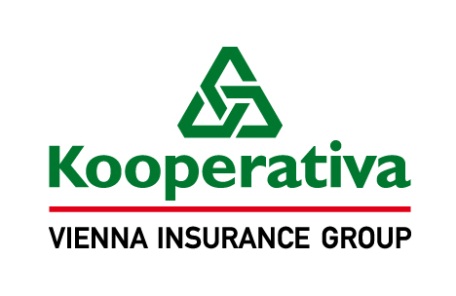 Dodatek č. 2k pojistné smlouvě č.	 7721002996	Úsek pojištění hospodářských rizikKooperativa pojišťovna, a.s., Vienna Insurance Groupse sídlem Praha 8, Pobřežní 665/21, PSČ 186 00, Česká republika IČO: 47116617zapsaná v obchodním rejstříku u Městského soudu v Praze, sp. zn. B 1897(dále jen „pojistitel“)zastoupený na základě zmocnění níže podepsanými osobami Pracoviště: Kooperativa pojišťovna, a.s., Vienna Insurance Group, Agentura jižní Čechy a Vysočina, Zátkovo nábř. 441/3, České Budějovice, PSČ 370 21tel. xxxaMěsto Jindřichův Hradecse sídlem 377 01 Jindřichův Hradec, Klášterská 135/IIIČO: 002 46 875 (dále jen „pojistník“)Zastoupený Ing. Stanislav Mrvka, starostaKorespondenční adresa:Korespondenční adresa pojistníka je totožná s výše uvedenou adresou pojistníka.Bankovní spojení: 27-0603140379/0800uzavírají ve smyslu zákona č. 89/2012 Sb., občanského zákoníku, tento dodatek, který spolu s výše uvedenou pojistnou smlouvou, pojistnými podmínkami pojistitele a přílohami, na které se pojistná smlouva (ve znění tohoto dodatku) odvolává, tvoří nedílný celek.Tímto dodatkem č. 2 (aktualizační) se provádí následující změny:mění se údaje u pojištění uvedeného pod poř. číslem 1 Výše uvedená pojistná smlouva (včetně výše uvedených údajů o výše uvedených subjektech) nově zní takto*:* pokud se v tomto novém znění používá pojem „tento dodatek“, považuje se za něj tento dodatekČlánek I.Úvodní ustanoveníPojištěným je:PojistníkPříspěvkové organizace dle přílohy č. 1 (příloha č. 5 Zadávací dokumentace)K tomuto pojištění se vztahují: Všeobecné pojistné podmínky (dále jen „VPP“), Zvláštní pojistné podmínky (dále jen „ZPP“) a Dodatkové pojistné podmínky (dále jen „DPP“).        Všeobecné pojistné podmínky 	VPP P-100/14 - pro pojištění majetku a odpovědnosti	Zvláštní pojistné podmínkyZPP P-150/14 - pro živelní pojištěníZPP P-200/14 - pro pojištění pro případ odcizeníZPP P-250/14 - pro pojištění sklaZPP P-300/14 - pro pojištění strojůZPP P-320/14 - pro pojištění elektronických zařízení	Dodatkové pojistné podmínky	DPP P-520/14 - pro pojištění hospodářských rizik, sestávající se z následujících doložek:	Živel 	DZ106 - Zásoby a jejich uložení - Vymezení podmínek (1401)	DZ107 - Nové investice - Vymezení předmětu pojištění (1401)	DZ112 - Fotovoltaická elektrárna - Výluka (1401) 	DZ113 - Atmosférické srážky- Rozšíření rozsahu pojištění (1401)          DZ114 - Nepřímý úder blesku- Rozšíření rozsahu pojištění (1404)	Zabezpečení	DOZ101 - Předepsané způsoby zabezpečení pojištěných věcí (netýká se finančních prostředků a cenných předmětů) (1606)	DOZ102 - Předepsané způsoby zabezpečení finančních prostředků a cenných předmětů (1606)	DOZ104 - Loupež přepravovaných peněz nebo cenin - Předepsané způsoby zabezpečení peněz a cenin přepravovaných osobou provádějící přepravu (1401)	DOZ105 - Předepsané způsoby zabezpečení - Výklad pojmů (1401)	DOZ108 - Předepsané způsoby zabezpečení mobilních strojů (1606)	Stroje	DST109 - Ponorná čerpadla nebo čerpadla v hlubinných studních - Výluka (1401)	DST111 - Výměna agregátů, opravy vinutí - Vymezení pojistného plnění (1401)	Obecné	DOB101 - Elektronická rizika - Výluka (1401)	DOB103 - Výklad pojmů pro účely pojistné smlouvy (1401)	DOB104 - Demolice, suť  - Rozšíření pojistného plnění (1401)  	DOB105 - Tíha sněhu, námraza - Vymezení podmínek (1401) 	DOB106 - Bonifikace - Vymezení podmínek (1401)	DOB107 - Definice jedné pojistné události pro pojistná nebezpečí povodeň, záplava, vichřice, krupobití (1401)	DOB108 - Dočasné přemístění pojištěných věcí movitého charakteru - Rozšíření pojistného plnění (1401)	Jiné	DODC101- Poškození vnějšího kontaktního zateplovacího systému (zateplení fasády) ptactvem, hmyzem a hlodavci - Rozšíření rozsahu pojištění (1401)Článek II.Druhy a způsoby pojištění, předměty a rozsah pojištěníObecná ujednání pro pojištění majetku Pravidla pro stanovení výše pojistného plnění jsou podrobně upravena v pojistných podmínkách vztahujících se ke sjednanému pojištění a v dalších ustanoveních této pojistné smlouvy. Na stanovení výše pojistného plnění tedy může mít vliv např. stupeň opotřebení, provedení opravy či znovupořízení nebo způsob zabezpečení pojištěných věcí.Pro pojištění majetku je místem pojištění všechna katastrální území, na kterých se nachází město Jindřichův Hradec a organizace, na které se vztahuje pojištění, jejich majetek a dále místa na území České republiky, kde pojištěné subjekty majetek vlastní nebo po právu užívají nebo se na nich jejich majetek v době pojistné události nachází,území ČR,není-li dále uvedeno jinak.Přehled sjednaných pojištěníPojištění se sjednává pro předměty pojištění v rozsahu a na místech pojištění (v případě pojištění odpovědnosti za újmu v rozsahu a za podmínek) uvedených v následujících tabulkách:2.1. Pojištění věci (majetku) - nesjednává se2.2.1 Živelní pojištění *) není-li uvedeno, sjednává se pojištění s pojistnou hodnotou uvedenou v příslušných pojistných podmínkách2.3.1 Pojištění pro případ odcizení, pojištění pro případ vandalismu*) není-li uvedeno, sjednává se pojištění s pojistnou hodnotou uvedenou v příslušných pojistných podmínkách 2.4.1 Pojištění pro případ odcizení – loupež přepravovaných peněz nebo cenin*) není-li uvedeno, sjednává se pojištění s pojistnou hodnotou uvedenou v příslušných pojistných podmínkách 2.5.1 Pojištění skla*) není-li uvedeno, sjednává se pojištění s pojistnou hodnotou uvedenou v příslušných pojistných podmínkách 2.6.1 Pojištění strojů*) není-li uvedeno, sjednává se pojištění s pojistnou hodnotou uvedenou v příslušných pojistných podmínkách 2.7.1 Pojištění elektronických zařízení*) není-li uvedeno, sjednává se pojištění s pojistnou hodnotou uvedenou v příslušných pojistných podmínkách *) není-li uvedeno, sjednává se pojištění s pojistnou hodnotou uvedenou v příslušných pojistných podmínkách 2.8.1 Pojištění věcí během silniční dopravy - nesjednává se2.9.1 Pojištění pro případ přerušení nebo omezení provozu - nesjednává se2.10.1 Pojištění odpovědnosti za újmu - nesjednává se1)	nová cena je vyjádření pojistné hodnoty ve smyslu ustanovení čl. 21 odst. 2) písm. a) VPP P-100/14	časová cena je vyjádření pojistné hodnoty věci ve smyslu ustanovení čl. 21 odst. 2) písm. b) VPP P-100/14	obvyklá cena je vyjádření pojistné hodnoty věci ve smyslu ustanovení čl. 21 odst. 2) písm. c) VPP P-100/14	jiná cena je vyjádření pojistné hodnoty věci ve smyslu čl. V. Zvláštní ujednání této pojistné smlouvy2)	první riziko ve smyslu ustanovení čl. 23 odst. 1) písm. a) VPP P-100/143)	MRLP je horní hranicí pojistného plnění v souhrnu ze všech pojistných událostí vzniklých v jednom pojistném roce. Je-li pojištění sjednáno na dobu kratší než jeden pojistný rok je MRLP horní hranicí pojistného plnění v souhrnu ze všech pojistných událostí vzniklých za dobu trvání pojištění. 4)	zlomkové pojištění ve smyslu čl. 23 odst. 1) písm. b) VPP P-100/145)	spoluúčast může být vyjádřena pevnou částkou, procentem, časovým úsekem nebo jejich kombinací ve smyslu čl. 11 odst. 4) VPP P-100/146)	odchylně od čl. 8 odst. 1) věta druhá ZPP P-600/14 poskytne pojistitel na úhradu všech pojistných událostí nastalých během jednoho pojistného roku pojistné plnění v souhrnu maximálně do výše limitu pojistného plnění7)	odchylně od čl. 8 odst. 2) věta třetí ZPP P-600/14 poskytne pojistitel na úhradu všech pojistných událostí nastalých během jednoho pojistného roku pojistné plnění v souhrnu maximálně do výše sublimitu pojistného plnění8)	dobou ručení se rozumí doba ve smyslu čl. 11 odst. 5) ZPP P-400/14  9)	integrální časová franšíza je časový úsek specifikovaný několika pracovními dny. Právo na pojistné plnění vzniká jen tehdy, je-li přerušení provozu pojištěného delší než tento počet pracovních dní. Je-li však přerušení provozu pojištěného delší než tento počet pracovních dní, nemá integrální časová franšíza vliv na výši pojistného plnění.10)	agregovaná pojistná částka se sjednává v případě pojištění souboru věcí, celková pojistná částka se sjednává v případě pojištění výčtu jednotlivých věcí a součtu jejich hodnot11)	MRLPPR je horní hranicí plnění pojistitele v souhrnu ze všech pojistných událostí, u nichž věcná škoda, která byla důvodem jejich vzniku, nastala během jednoho pojistného roku. Je-li pojištění přerušení provozu sjednáno na dobu kratší než jeden pojistný rok, je MRLPPR horní hranicí plnění pojistitele v souhrnu ze všech pojistných událostí, u nichž věcná škoda, která byla důvodem jejich vzniku, nastala během doby trvání pojištění. Není-li sjednán limit plnění pojistitele pro jednu pojistnou událost, považuje se sjednaný MRLPPR i za limit plnění pojistitele pro jednu pojistnou událost. 12)	MRLPPR v rámci stanovené pojistné částky ve smyslu ustanovení čl. 23 odst. 1) písm. c) VPP P-100/14Pojistné plnění Pojistné plnění ze všech pojištění sjednaných touto pojistnou smlouvou, v souhrnu za všechny pojistné události způsobené povodní nebo záplavou, nastalé v průběhu jednoho pojistného roku (resp. je-li pojištění sjednáno na dobu kratší než jeden pojistný rok, v průběhu trvání pojištění), je omezeno maximálním ročním limitem pojistného plnění ve výši 50 000 000 Kč; tím nejsou dotčena jiná ujednání, z nichž vyplývá povinnost pojistitele poskytnout pojistné plnění v nižší nebo stejné výši.Pro pojistné nebezpečí povodeň nebo záplava se v rámci výše uvedeného limitu pojistného plnění sjednává sublimit pojistného plnění ve výši 5 000 000 Kč pro pojištění souboru vlastních a cizích staveb (komunikace, mosty, lávky, hráze rybníků, protipovodňové zdi). Pro škody vzniklé na těchto předmětech pojištění se sjednává spoluúčast ve výši 10% min. 20 000 Kč.Pojistné plnění ze všech pojištění sjednaných touto pojistnou smlouvou, v souhrnu za všechny pojistné události způsobené vichřicí nebo krupobitím, nastalé v průběhu jednoho pojistného roku (resp. je-li pojištění sjednáno na dobu kratší než jeden pojistný rok, v průběhu trvání pojištění), je omezeno maximálním ročním limitem pojistného plnění ve výši 70 000 000 Kč; tím nejsou dotčena jiná ujednání, z nichž vyplývá povinnost pojistitele poskytnout pojistné plnění v nižší nebo stejné výši.Pojistné plnění ze všech pojištění sjednaných touto pojistnou smlouvou, v souhrnu za všechny pojistné události způsobené sesouváním půdy, zřícením skal nebo zemin, sesouváním nebo zřícením lavin nastalé v průběhu jednoho pojistného roku (resp. je-li pojištění sjednáno na dobu kratší než jeden pojistný rok, v průběhu trvání pojištění), je omezeno maximálním ročním limitem pojistného plnění ve výši 50 000 000 Kč; tím nejsou dotčena jiná ujednání, z nichž vyplývá povinnost pojistitele poskytnout pojistné plnění v nižší nebo stejné výši.Pojistné plnění ze všech pojištění sjednaných touto pojistnou smlouvou, v souhrnu za všechny pojistné události způsobené zemětřesením nastalé v průběhu jednoho pojistného roku (resp. je-li pojištění sjednáno na dobu kratší než jeden pojistný rok, v průběhu trvání pojištění), je omezeno maximálním ročním limitem pojistného plnění ve výši 50 000 000 Kč; tím nejsou dotčena jiná ujednání, z nichž vyplývá povinnost pojistitele poskytnout pojistné plnění v nižší nebo stejné výši.Pojistné plnění ze všech pojištění sjednaných touto pojistnou smlouvou, v souhrnu za všechny pojistné události způsobené tíhou sněhu nebo námrazy nastalé v průběhu jednoho pojistného roku (resp. je-li pojištění sjednáno na dobu kratší než jeden pojistný rok, v průběhu trvání pojištění), je omezeno maximálním ročním limitem pojistného plnění ve výši 50 000 000 Kč; tím nejsou dotčena jiná ujednání, z nichž vyplývá povinnost pojistitele poskytnout pojistné plnění v nižší nebo stejné výši.Pojistné plnění ze všech pojištění sjednaných touto pojistnou smlouvou, v souhrnu za všechny pojistné události způsobené pádem stromů, stožárů nebo jiných předmětů nastalé v průběhu jednoho pojistného roku (resp. je-li pojištění sjednáno na dobu kratší než jeden pojistný rok, v průběhu trvání pojištění), je omezeno maximálním ročním limitem pojistného plnění ve výši 50 000 000 Kč; tím nejsou dotčena jiná ujednání, z nichž vyplývá povinnost pojistitele poskytnout pojistné plnění v nižší nebo stejné výši.  Pojistné plnění ze všech pojištění sjednaných touto pojistnou smlouvou, v souhrnu za všechny pojistné události způsobené vodovodním nebezpečím nastalé v průběhu jednoho pojistného roku (resp. je-li pojištění sjednáno na dobu kratší než jeden pojistný rok, v průběhu trvání pojištění), je omezeno maximálním ročním limitem pojistného plnění ve výši 20 000 000 Kč; tím nejsou dotčena jiná ujednání, z nichž vyplývá povinnost pojistitele poskytnout pojistné plnění v nižší nebo stejné výši.Pojistné plnění ze všech pojištění sjednaných touto pojistnou smlouvou, v souhrnu za všechny pojistné události způsobené nárazem dopravního prostředku nebo jeho nákladu nastalé v průběhu jednoho pojistného roku (resp. je-li pojištění sjednáno na dobu kratší než jeden pojistný rok, v průběhu trvání pojištění), je omezeno maximálním ročním limitem pojistného plnění ve výši 5 000 000 Kč; tím nejsou dotčena jiná ujednání, z nichž vyplývá povinnost pojistitele poskytnout pojistné plnění v nižší nebo stejné výši.Pojistné plnění z pojištění sjednaného doložkou DZ114 (nepřímý úder blesku), v souhrnu za všechny pojistné události nastalé v průběhu jednoho pojistného roku (resp. je-li pojištění sjednáno na dobu kratší než jeden pojistný rok, v průběhu trvání pojištění), je omezeno maximálním ročním limitem pojistného plnění ve výši 5 000 000 Kč. Pojistné plnění ze všech pojištění sjednaných touto pojistnou smlouvou, v souhrnu za všechny pojistné události způsobené zpětným vystoupením kapaliny z odpadního potrubí nastalé v průběhu jednoho pojistného roku (resp. je-li pojištění sjednáno na dobu kratší než jeden pojistný rok, v průběhu trvání pojištění), je omezeno maximálním ročním limitem pojistného plnění ve výši 1 000 000 Kč; tím nejsou dotčena jiná ujednání, z nichž vyplývá povinnost pojistitele poskytnout pojistné plnění v nižší nebo stejné výši.Pojistné plnění ze všech pojištění sjednaných touto pojistnou smlouvou, v souhrnu za všechny pojistné události způsobené rozpínavostí ledu a prosakování tajícího sněhu a ledu nastalé v průběhu jednoho pojistného roku (resp. je-li pojištění sjednáno na dobu kratší než jeden pojistný rok, v průběhu trvání pojištění), je omezeno maximálním ročním limitem pojistného plnění ve výši 500 000 Kč; tím nejsou dotčena jiná ujednání, z nichž vyplývá povinnost pojistitele poskytnout pojistné plnění v nižší nebo stejné výši.Pojistné plnění z pojištění sjednaného doložkou DODC101 (poškození vnějšího kontaktního zateplovacího systému (zateplení fasády) ptactvem, hmyzem a hlodavci), v souhrnu za všechny pojistné události nastalé v průběhu jednoho pojistného roku (resp. je-li pojištění sjednáno na dobu kratší než jeden pojistný rok, v průběhu trvání pojištění), je omezeno maximálním ročním limitem pojistného plnění ve výši 100 000 Kč. Od celkové výše pojistného plnění za každou pojistnou událost z pojištění dle doložky DODC101 se odečítá spoluúčast ve výši 1 000 Kč.Pojistné plnění z pojištění sjednaného doložkou DZ113 (atmosférické srážky), v souhrnu za všechny pojistné události nastalé v průběhu jednoho pojistného roku (resp. je-li pojištění sjednáno na dobu kratší než jeden pojistný rok, v průběhu trvání pojištění), je omezeno maximálním ročním limitem pojistného plnění ve výši 500 000 Kč. Pojistné plnění z pojištění sjednaného doložkou DOB104, DOB108, a to bez ohledu na to, ke kolika druhům a předmětům pojištění se pojištění dle této doložky vztahuje, v souhrnu za všechny pojistné události nastalé v průběhu jednoho pojistného roku (resp. je-li pojištění sjednáno na dobu kratší než jeden pojistný rok, v průběhu trvání pojištění), je omezeno maximálním ročním limitem pojistného plnění ve výši 10 000 000 Kč. Článek III. 
Výše a způsob placení pojistnéhoPojistné za pojistnou smlouvu ve znění pozdějších dodatků včetně tohoto dodatku pro dobu jednoho pojistného roku počínajícího dnem počátku účinnosti tohoto dodatku by činilo:           Pojistné za jeden pojistný rok činí:Živelní pojištěníPojistné 	 1 034 433,- KčŽivelní pojištění – pojištění lesůPojistné 	 212 250,- KčPojištění pro případ odcizení a pojištění pro případ vandalismuPojistné 	 87 000,- KčPojištění pro případ odcizení – loupež přepravovaných peněz nebo ceninPojistné 	 12 500,- KčPojištění sklaPojistné 	 12 500,- KčPojištění strojůPojistné 	 55 000,- KčPojištění elektronických zařízeníPojistné 	 22 500,- KčSouhrn pojistného za sjednaná pojištění za jeden pojistný rok činí 	 1 436 183,- KčObchodní sleva činí 15%, tj ………………………………………………………………………….……….. 215 427,- KčCelkové pojistné za sjednaná pojištění po slevách za jeden pojistný rok činí	 1 220 756,- Kč2. Nespotřebované roční pojistné za změny v rozsahu pojištění sjednané tímto dodatkem č. 2 pro dobu jednoho pojistného roku po slevě by činilo  	- 3 283 ,- KčPoměrné nespotřebované pojistné pro dobu od 22. 12. 2017 do 31. 12. 2017 činí 	90,- KčNespotřebované pojistné bude vráceno pojistníkovi na účet číslo 27-0603140379/0800.Původní předpis pojistného se nahrazuje novým předpisem k datu 1. ledna 2018 a v částkách takto:Pojistné je sjednáno jako běžné. Pojistné období je tříměsíční. Pojistné je v každém pojistném roce splatné k datům a v částkách takto: datum:	částka: 01.01.	305 189 Kč           posun 1 splátky k 14. 1. 201801.04.	305 189 Kč01.07.	305 189 Kč01.10.	305 189 Kč4. Pojistník je povinen uhradit pojistné v uvedené výši na účet pojistitele č. ú. 2226222/0800, variabilní symbol: 7721002996.Článek IV.Hlášení škodných událostíVznik škodné události je pojistník (pojištěný) povinen oznámit přímo nebo prostřednictvím zplnomocněného pojišťovacího makléře bez zbytečného odkladu na jeden z níže uvedených kontaktních údajů:Kooperativa pojišťovna, a.s., Vienna Insurance GroupCENTRUM ZÁKAZNICKÉ PODPORYCentrální podatelnaBrněnská 634,664 42 ModřiceTel.: 957 105 105fax: 547 212 602, 547 212 561E-mail: podatelna@koop.czwww.koop.czNa výzvu pojistitele je pojistník (pojištěný nebo jakákoliv jiná osoba) povinen oznámit vznik škodné události písemnou formou. Článek V.Zvláštní ujednáníBONIFIKACEPojistitel poskytne pojistníkovi bonifikaci ve smyslu Doložky DOB106 - Bonifikace - Vymezení podmínek (1401).Pojistitel na základě písemné žádosti pojistníka provede vyhodnocení škodného průběhu pojistné smlouvy za hodnocené období, kterým je jeden pojistný rok. Bude-li skutečná hodnota škodného průběhu pojistné smlouvy nižší než hodnota smluvně stanovená, přizná pojistitel bonifikaci následovně:	Škodný průběh                                                                      výše bonifikace	do 10% včetně							20 %	do 20% včetně							15%	do 30% včetně							10%OPČNÍ PRÁVOZadavatel si v souladu s § 99 Zákona vyhrazuje využít opční právo na poskytování dalších pojišťovacích služeb nad rámec vymezeného předmětu veřejné zakázky formou jednacího řízení bez uveřejnění dle § 23 odst. 7 Zákona.Poř. č. 1-11Ujednává se, že se ruší ustanovení čl. 1 odst. 7) a 8), čl. 3 odst. 4), čl. 3 odst. 5), čl. 6 odst. 3) a čl. 9 ZPP P-150/14.Poř. č. 12 - Pokud je věc umělecké, historické nebo sběratelské hodnoty současně cenným předmětem, musí být uložena a zabezpečena tak, aby toto zabezpečení minimálně odpovídalo předepsanému způsobu zabezpečení cenných předmětů vyplývajícímu z pojistných podmínek upravujících způsoby zabezpečení. Poř. č. 1, 2Pojištění se vztahuje i na vlastní a cizí lehké stavby a dřevostavby.Poř. č. 1-10Pojistitel poskytne pojistné plnění i v případě ztráty pojištěné věci v přímé souvislosti s pojistnou událostí, k níž došlo v přímé souvislosti s působením některého z pojistných nebezpečí, proti kterému byla věc pojištěna (v souladu se ZPP P-150/04, Článek 5, odst. 2).Poř. č. 3, 5, 6, 7, 8Pojištění se vztahuje na poškození, zničení nebo ztrátu movitých předmětů umístěných v podlažích, jejichž podlaha leží pod úrovní okolního terénu.Poř. č. 1-10Pojistné plnění z pojištění rizika záplavy nebo povodně není omezeno skutečností, že záplava nebo povodeň měla charakter záplavy nebo povodně opakující se alespoň či nejvýše s určitou časovou periodou/frekvencí (např. 20letá voda apod.). Definice rizika záplavy nebo povodně není na časové periodě/frekvenci závislá.Poř. č. 1-11Pojistitel je povinen poskytnou pojistné plnění za škodní událost následkem záplavy, povodně, vichřice, krupobití nebo v přímé souvislosti se záplavou, povodní, vichřicí, krupobitím od počátku účinnosti pojištění (ujednává se, že se ruší ustanovení čl. 3 odst. 4), čl. 3 odst. 5) ZPP P-150/14).Poř. č. 1-10Za náraz vozidla je považován i náraz vlastního vozidla, které provozuje pojištěný (odchylně od ZPP P-150/14, Článek 3, odst. 2).Poř. č. 4Investice se pojišťují včetně dodávek, které se již nacházejí na místě pojištění a byly převzaty na základě předávacího protokolu, přestože dosud nebyly dodavatelem vyfakturovány.Poř. č. 1-10Za vodovodní zařízení se považuje:potrubí pro přívod, rozvod a odvod vody včetně armatur a zařízení na ně připojených (v souladu se ZPP P-150/14, Článek 10, odst. 33), písm. a)rozvody topných a klimatizačních systémů včetně těles a zařízení na ně připojených (v souladu se ZPP P-150/14, Článek 10, odst. 33), písm. b)střešní žlaby a vnější i vnitřní dešťové svody (odchylně od ZPP P-150/14, Článek 10, odst. 33)Poř. č. 1, 2Vodovodní škodyJe-li proti pojistnému nebezpečí vodovodní nebezpečí pojištěna budova, pak ve smyslu ZPP P-150/14, Článek 2, odst. 2), písm. f) se pojištění vztahuje také na poškození nebo zničení:potrubí nebo topných těles vodovodních zařízení včetně armatur, došlo-li k němu přetlakem nebo zamrznutím kapaliny v nichkotlů, nádrží a výměníkových stanic vytápěcích systémů, došlo-li k němu zamrznutím kapaliny v nichJe-li proti pojistnému nebezpečí vodovodní nebezpečí pojištěna budova, pak ve smyslu ustanovení ZPP P-150/14, Článek 2, odst. 2), písm. f) vzniká právo na plnění také za poškození nebo zničení vodovodních a kanalizačních potrubích, přípojkách a zařízení na nich připojených, došlo-li k němu lomem trubky, přetlakem páry nebo kapalin a zmrznutím vody v těchto potrubích.V souladu se ZPP P-150/14, Článek 2, odst. 2), písm. f) se pojištění vztahuje na poškození nebo zničení pojištěné věci vodovodním nebezpečím, tj. kapalinou vytékající z klimatizačních zařízení, sprinklerových a automatických hasicích zařízení v důsledku poruchy těchto zařízení včetně škod způsobených v důsledku provádění zkoušek na těchto zařízení. V souladu se ZPP P-150/14, Článek 10, odst. 6) se za kapalinu unikající z vodovodního zařízení považuje voda, topná, klimatizační a hasicí média. V souladu se ZPP P-150/14, Článek 10, odst. 33) se vodovodním zařízením rozumí potrubí pro přívod, rozvod a odvod vody včetně armatur a zařízení na ně připojených, rozvody topných a klimatizačních systémů včetně těles a zařízení na ně připojených.Je-li proti pojistnému nebezpečí vodovodní nebezpečí pojištěna budova, pak ve smyslu ZPP P-150/14, Článek 2, odst. 2), písm. f) se pojištění vztahuje také na poškození nebo zničení vnějších dešťových svodů, došlo-li k němu tlakem kapaliny nebo zamrznutím vody v nich. Odchylně od ZPP P-150/14, Článek 10, odst. 33) se za vodovodní zařízení považují vnější dešťové svody. Pro tyto škody se sjednává sublimit pojistného plnění ve výši 500 000 Kč.Vznikne-li pojistná událost působením vodovodního nebezpečí, poskytne pojistitel plnění i za vodní a stočné účtované za únik vody, ke kterému došlo v souvislosti s pojistnou událostí. Limit pojistného plnění pro jednu a všechny pojistné události nastalé v průběhu jednoho pojistného roku činí 500 000 Kč. Pojištěný je povinen prokázat výši škody dokladem od smluvního dodavatele vody.Poř. č. 1, 2Odchylně od ZPP P-150/14, Článek 10, odst. 29) se za škody způsobené tíhou sněhu nebo námrazy považuje působení rozpínavosti ledu a prosakování tajícího sněhu nebo ledu za předpokladu, že stav nemovitosti před pojistnou událostí byl bezvadný. Ve smyslu doložky DZ113 se pojištění vztahuje i na poškození nebo zničení vnitřních prostorů pojištěné budovy nebo ostatní stavby nebo pojištěných věcí v nich uložených způsobené: únikem vody z důvodu zvýšeného tlaku kapaliny při intenzivních atmosférických srážkách z porušených okapových svodů vedených vnitřkem budovv důsledku neprůchodnosti okapových svodů z důvodu intenzivních atmosférických srážekPoř. č. 1Vynaloží-li pojištěný přiměřené náklady na náhradní ubytování členů domácnosti pojištěné nemovitosti, hradí pojistitel takto vynaložené náklady vzniklé pojištěnému v souvislosti s pojistnou událostí do výše 2% z pojistné částky, nejvýše však 30 000 Kč na bytovou jednotku.Poř. č. 1-18Pojistitel akceptuje, že ke dni sjednání pojištění odpovídají pojistné částky pojištěných věcí pojistné hodnotě.V případě pojistné události nebude pojistitel uplatňovat námitku podpojištění, pokud rozdíl mezi pojistnou částkou a skutečnou novou hodnotou věci nebo souboru věcí nepřesáhne hodnoty 15% (odchylně od VPP P-100/14, Článek 15, odst. 2), písm. h). Ujednává se, že veškerý nový majetek, který pojištěný nabude v průběhu pojistného období, je automaticky zahrnut do pojištění. Zvýší-li se tím pojistná částka o méně než 10%, nebude pojistitel požadovat doplatek pojistného.Pojištěný je povinen oznámit navýšení pojistných částek, pokud dojde ke zvýšení hodnoty pojištěných věcí v průběhu pojistného období o více než 10%.Poř. č. 1-13V případě pojistné události na více pojištěných souborech z téže příčiny, a to i na více místech pojištění, odečte pojistitel pouze jednu spoluúčast, a to nejvyšší sjednanou, pokud není pro klienta výhodnější odečtení spoluúčastí z jednotlivých předmětů pojištění, jichž se pojistná událost týká (v souladu se ZPP P-150/14, Článek 8, odst. 13, ZPP P-200/14, Článek 8, odst. 13).Poř. č. 9Pro pojištění zachraňovacích nákladů se sjednává maximální roční limit pojistného plnění ve výši 10 000 000 Kč (tím nejsou dotčena ostatní ustanovení Článku 13 VPP P-100/14).Poř. č. 11Ujednání k pojištění lesních porostůOdchylně od ZPP P-150/14, článek 1, odst. 6), písm. g) se pojištění vztahuje i na lesní porosty.Předmětem pojištění jsou lesní porosty definované v pojistné smlouvě (dále „lesy“). Lesy se rozumí lesní porost, který tvoří dřeviny stromovitého vzrůstu a v daných podmínkách plní funkci lesa. Sjednává se, že jsou pojištěny pouze trvalé lesní porosty bez pozemku.Pojistnou hodnotou je obvyklá tržní cena dřevní hmoty na stojato pojištěného porostu v Kč/ha.Pojistnou částku stanoví na vlastní odpovědnost pojistník. Pojistná částka by neměla být nižší, než cena stanovená podle platného předpisu / cenového předpisu pro zjišťování administrativních cen v posledním platném znění.V pojistné smlouvě mohou být pro vybraná pojistná nebezpečí sjednány limity pojistného plnění, které jsou pak pro příslušné pojistné nebezpečí horní hranicí plnění.Ujednává se k pojištění trvalého lesního porostu „lesy“ limit pojistného plnění pro události způsobené vichřicí ve výši 5 000 000 Kč z jedné a ze všech pojistných událostí vzniklých během jednoho pojistného roku.Odchylně od ZPP P-150/14, Článek 2, odst. 2), písm. b) se pojištění vztahuje pouze na poškození nebo zničení pojištěné věci vichřicí (krupobití není předmětem pojištění).Plnění pojistitele k pojištění lesních porostů:Ruší se odstavce č. 1), 2), 5), článku 8,  ZPP P-150/14 a nahrazují se níže uvedeným:Pojistnou událostí je poškození nebo zničení pojištěných lesních porostů sjednaným pojistným nebezpečím v době trvání pojištění, kdy došlo k prokazatelnému úbytku množství vytěžitelné dřevní hmotyV případě poškození pojištěného lesního porostu, pojistitel v součinnosti s pojištěným stanoví rozsah poškození pojištěného lesního porostu v procentech ve srovnání se stavem pojištěného lesního porostu bezprostředně před pojistnou událostí. Výše škody je určena, není-li dále stanoveno jinak, součinem procenta poškození pojištěného lesního porostu stanoveného dle předcházející věty a stanovené pojistné částky pro pojištěný poškozený lesní porost.V případě, že cena pojištěného lesního porostu stanovená podle platného předpisu / cenového předpisu pro zjišťování administrativních cen v posledním platném znění byla bezprostředně před pojistnou událostí nižší než stanovená pojistná částka, vychází pojistitel při výpočtu výše škody z takto stanovené ceny pojištěného lesního porostu podle platných předpisů.Plnění pojistitele se snižuje o cenu zužitkovatelných zbytků.Zbytky poškozeného nebo zničeného lesního porostu zůstávají ve vlastnictví pojištěného.Je-li pojistná částka v době pojistné události nižší než pojistná hodnota pojištěného lesního porostu, má pojistitel právo snížit pojistné plnění v poměru sjednané pojistné částky k pojistné hodnotě pojištěného lesního porostu. Tímto poměrem se upraví i hodnota případných zužitkovatelných zbytků.Pokud bylo požárem nebo vichřicí poškozeno méně než 5% ucelené plochy porostní skupiny, právo na pojistné plnění nevzniká.  Z pojištění lesních porostů nevzniká právo na plnění za škody vzniklé následkem:působením zvěře, škůdců nebo chorob,neodborného lesnického zásahu nebo neodborného hospodaření v lesních porostech ve smyslu platného zákona o lesích. Kromě povinností uvedených ve VPP P-100/14, ZPP P-150/14 , DPP P-520/14, se k pojištění lesních porostů vztahují následující povinnosti:  Pojistník nebo pojištěný dále jen „pojištěný“ je povinen umožnit pojistiteli nebo jím pověřeným osobám vstup na pozemky, kde se nachází pojištěné porosty a poskytnout součinnost ke zjištění rozsahu pojistné události. Dále je povinen předložit pojistiteli platný lesní hospodářský plán nebo lesní hospodářskou osnovu a dále mapu, kde jsou pojištěné porosty zaneseny. Pokud došlo k poškození pojištěných porostů sjednaným pojistným nebezpečím, je pojištěný povinen toto prokazatelným způsobem oznámit bez odkladu pojistiteli, max. však do 14 kalendářních dnů po této události. V případě odstraňování požářiště nebo polomu je pojištěný povinen pojistiteli tento záměr prokazatelným způsobem oznámit a to nejpozději do 3 dnů před jeho uskutečněním. Pokud je pojistnou smlouvou pojištěna celá výměra lesního porostu v majetku pojistníka a změní-li se tato výměra lesních porostů o 10% tzn., že pojistník vlastní a pěstuje lesní porosty na větší ploše než je uvedeno v pojistné smlouvě, je pojistník povinen tuto změnu písemně oznámit pojistiteli do 14 kalendářních dnů ode dne, kdy nastala.      V případě poškození pojištěných lesních porostů vichřicí, je pojistník na základě žádosti pojistitele povinen doložit rychlost vichřice potvrzením z nejbližší meteorologické stanice. Pojistník je povinen poskytnout doklady vyžádané pojistitelem nutné pro šetření  Dbát, aby pojistná událost nenastala, zejména nesmí porušovat povinnosti směřující k předcházení, odvrácení nebo zmenšení pojistných nebezpečí, které mu jsou uloženy právními předpisy nebo na jejich základě nebo které na sebe převzal pojistnou smlouvou. Nesmí rovněž strpět, aby tyto povinnosti porušovaly třetí osoby.Další pojmy k pojištění lesních porostů: Běžným hospodařením v lese se rozumí obnova, ochrana a těžba lesních porostů a ostatní činnosti zabezpečující plnění funkcí lesa.Zásobou dřevní hmoty na stojato se rozumí celkový objem dřeva v lesním porostu, která je zjistitelná z lesního hospodářského plánu nebo z lesní hospodářské osnovy.Porostní skupina je základní jednotka porostového rozdělení lesního porostu identifikovatelná v terénu a zobrazená na lesnické mapě, vymezuje se jako plošná část lesa, odlišující od sebe druhovou, věkovou či prostorovou skladbu.LHP je lesní hospodářský plán, který se vyhotovuje pro lesy o rozloze nad 50 ha na období 10 let.LHO je lesní hospodářská osnova, která se vyhotovuje pro lesy o rozloze do 50 ha na období 10 let.Poř. č. 12, 13Za pojistnou událost se považuje i poškození nebo zničení:pojištěné věci, způsobené jednáním pachatele směřujícím k odcizení pojištěné věci,zábranných prostředků, které chrání pojištěnou věc, způsobené jednáním pachatele směřujícím k jejímu odcizení(v souladu se ZPP P-200/14, Článek 2, odst. 3), písm. a), b)Pojištění se vztahuje na jakékoliv úmyslné poškození, či zničení pojištěné věci zjištěným i nezjištěným pachatelem (v souladu se ZPP P-200/14, Článek 2, odst. 2), písm. a).Předmětem pojištění je i prostá krádež, tj. krádež, kdy nebyly překonány překážky zabraňující krádeži, ani nebylo použito násilí nebo pohrůžky bezprostředního násilí. Pojištění prosté krádeže se sjednává se sublimitem pojistného plnění ve výši 50 000 Kč a spoluúčastí 1 000 Kč. (odchylně od ZPP P-200/14, Článek 2, odst. 1), písm. a), b)).Poř. č. 14Pojištění se vztahuje i na případy, kdy pachatel bezprostředně před nebo po přepravě zásilky peněz a cenin použije proti pojištěnému, jeho pracovníkovi nebo jiné osobě pověřené pojistníkem násilí nebo hrozbu bezprostředního násilí.Pojištění se vztahuje i na případy odcizení nebo ztráty přepravovaných peněz a cenin, kdy byl posel následkem dopravní nebo jiné nehody zbaven možnosti svěřené peníze a ceniny opatrovat (v souladu se ZPP P-200/14, Článek 5, odst. 3), písm. b).Poř. č. 12Pojištění se vztahuje i na úmyslné poškození pojištěné věci malbami, nástřiky (např. spreji a barvami) nebo polepením. Při poškození pojištěné věci poskytne pojistitel pojistné plnění, jehož výše odpovídá přiměřeným a nezbytně vynaloženým nákladům na vyčištění, případně i opravu plochy, která byla pojistnou událostí bezprostředně dotčena (odchylně od ZPP P-200/14, Článek 3, odst. 1), písm. a).Pojištění pro případ odcizení a vandalismu pro soubor věcí movitých se vztahuje i na parkovací automaty, včetně hotovosti uvnitř uložené do limitu 10 000 Kč na jeden automat.Poř. č. 12Ujednává se předepsaný způsob zabezpečení:Pro věci zvláštní hodnoty – např. sochy, plastiky, pamětní desky se jako sjednaný způsob zabezpečení sjednává pevné ukotvení k zemi, podstavci nebo ke zdi.Pro součásti budov a staveb a pro movité věci na volném prostranství (např. lavičky, odpadkové koše, stojany na kola, dopravní značky, herní prvky dětských hřišť apod.) se jako sjednaný způsob dostatečného zabezpečení sjednává pevné ukotvení k zemi nebo budově.Pro movitý majetek a zásoby a věci zvláštní hodnoty umístěné v uzavřeném prostoru se odchylně od doložky DOZ101, tabulky č. 1, kódu A1-A5, tabulky č. 2, kódu B1-B5, tabulky č. 3, kódu C1-C5, doložky DOZ108, tabulky č. 1 (uzavřený prostor A, B, C), tabulky č. 2 (uzavřený prostor A, B, C), tabulky č. 3 (uzavřený prostor A, B, C), tabulky č. 4 (uzavřený prostor A, B, C) sjednávají následující způsoby zabezpečení a limity plnění:pro limit plnění do 100 000 Kč je dostačující následující způsob zabezpečení: Pojištěné věci jsou v době pojistné události umístěné v uzamčeném prostoru, vstupní dveře, kde je běžné zasklení, je toto postačující pro plnění v případě krádeže, loupeže, prosklené plochy nemusí být mechanicky zabezpečeny, uzamčený prostor je opatřen jedním zámkem na vstupech.Pro limit plnění od 100 001 Kč do 200 000 Kč je dostačující následující způsob zabezpečení: Pojištěné věci v době pojistné události umístěné v uzamčeném prostoru, který je uzamčen zámkem s cylindrickou vložkou nebo dozickým zámkem nebo bezpečnostním visacím zámkem. Okno či jiná prosklená část není opatřena okenicí, roletou, mříží nebo bezpečnostním zasklením.Pro limit pojistného plnění od 200 001 Kč do 500 000 Kč je dostačující následující způsob zabezpečení: Pojištěné věci jsou v době pojistné události umístěné v uzamčeném prostoru, vstupní dveře plné jsou uzamčeny zámkem s cylindrickou vložkou nebo dozickým zámkem nebo bezpečnostním visacím zámkem. Pokud se jedná o dvoukřídlé dveře, jsou tyto dále opatřeny zabezpečením proti vyháčkování. Okno či jiná prosklená část není opatřena okenicí, roletou, mříží nebo bezpečnostním zasklením.V ostatních případech či při nesplnění výše uvedeného zabezpečení, platí limity uvedené v doložce DOZ101 a DOZ108.Poř. č. 13Ujednává se předepsaný způsob zabezpečení:V případě pojištění finančních prostředků, cenin a cenných předmětů jsou dostačující následující stupně zabezpečení pro jednotlivé limity plnění (odchylně od doložky DOZ102, tabulky č. 1, tabulky č. 2, kódu E1-E5):Pro limit plnění do 100 000 Kč je dostačující následující způsob zabezpečení: Uložení v pokladnách nebo v plechových skříňkách, které jsou uzamčeny ve stole nebo ve skříni, místnost uzamčena jakýmkoliv způsobem. Ostatní (např. prosklené plochy) bez dalších požadavků.Pro limit plnění od 100 001 Kč do 300 000 Kč je dostačující následující způsob zabezpečení: Vstup – dvoukřídlé dveře dřevěné, masivní, výplně jednotlivých ploch nezpevněné, nevybavení zábranou proti vyháčkování, osazené bezpečnostní vložkou FAB. Prosklené plochy – osazeny mříží, jednotlivé pruty do . Mříž uzamčena visacím zámkem (běžné okno, běžná odolnost). 1. NP cca  nad okolním terénem. Venkovní trezor nezjištěného stupně odolnosti nepřipevněný.V ostatních případech či při nesplnění výše uvedeného zabezpečení, platí limity uvedené v doložce DOZ102.Poř. č. 14Ujednává se předepsaný způsob zabezpečení:V případě pojištění přepravy peněz a cenin je dostačující následující stupeň zabezpečení pro jednotlivé limity plnění (odchylně od doložky DOZ104) :Pro limit plnění do 100 000 Kč je dostačující následující způsob zabezpečení: Peníze a ceniny jsou přepravovány alespoň jednou osobou, která je vybavena obranným prostředkem (sprejem) a jsou uloženy v pevné, řádně uzavřené kabele nebo kufříku.Pro limit plnění od 100 001 Kč do 300 000 Kč je dostačující následující způsob zabezpečení: Peníze a ceniny jsou přepravovány alespoň dvěma osobami, z nichž alespoň jedna je vybavena funkčním obranným prostředkem (např. sprejem) a zároveň jsou uloženy v pevné, řádně uzavřené kabele nebo kufříku.Pro limit plnění od 300 001 Kč do 500 000 Kč je dostačující následující způsob zabezpečení: Peníze a ceniny jsou přepravovány alespoň dvěma osobami uzavřeným osobním automobilem. Alespoň jedna z osob musí být vybavena funkčním obranným prostředkem (např. sprejem) a peníze a cennosti jsou zároveň uloženy v pevné, řádně uzavřené kabele nebo kufříku.Nebude-li v době pojistné události splněno výše uvedené zabezpečení, platí limity uvedené v doložce DOZ104.Poř. č. 15Pojištění se vztahuje na skla uvnitř i vně budov, standardní a umělecká zasklení budov a stavebních součástí, skleněné výplně, skleněné části movitých věcí, obložení stěn a podhledů, stěny uvnitř budov, zasklení vitrín, pultů, speciální skla, zrcadla, osvětlená a reklamní skleněná zařízení včetně příslušenství pojištěného skla, sanitární keramiku, markýzy vyrobené ze skla.Pojištění se vztahuje na zasazená a osazená skla v minimální tloušťce od min. .Pojištění se vztahuje i na součásti pojištěného skla, jako jsou nalepené snímače zabezpečovacích zařízení, nalepené folie, nápisy, malby a jiné výzdoby.Pojištění se vztahuje i na vnitřní a vnější osvětlení, světelné reklamy a světelné nápisy, včetně jejich elektrické instalace a nosné konstrukce.Pojištění se vztahuje i na obyčejné sklo v oknech, dveřích, střechách, vitrínách, pultech, skříních atd.Pojištění se vztahuje i na případ poškození nebo zničení zabezpečovacího zařízení nebo elektrické instalace související s pojištěnými skly a nosné konstrukce těchto skel.Článek VI. 
Prohlášení pojistníkaPojistník potvrzuje, že před uzavřením tohoto dodatku mu byly oznámeny informace v souladu s ustanovením § 2760 občanského zákoníku.Pojistník potvrzuje, že byl informován o rozsahu a účelu zpracování jeho osobních údajů a o právu přístupu k nim v souladu s ustanovením § 11, 12, 21 zákona č. 101/2000 Sb. o ochraně osobních údajů. Pojistník, je-li osobou odlišnou od pojištěného, dále potvrzuje, že poskytl pojistiteli osobní údaje pojištěného, uvedené v pojistné smlouvě i s ní souvisejících dokumentech a dal souhlas k jejich zpracování ve smyslu tohoto bodu na základě plné moci udělené mu pojištěným.Pojistník potvrzuje, že před uzavřením tohoto dodatku převzal v listinné nebo jiné textové podobě (např. na trvalém nosiči dat) dokumenty uvedené v čl. I. bodu 2. této pojistné smlouvy ve znění tohoto dodatku a seznámil se s nimi. Pojistník si je vědom, že tyto dokumenty tvoří nedílnou součást této pojistné smlouvy ve znění tohoto dodatku a upravují rozsah pojištění, jeho omezení (včetně výluk), práva a povinnosti účastníků pojištění a následky jejich porušení a další podmínky pojištění a pojistník je jimi vázán stejně jako pojistnou smlouvou.Pojistník potvrzuje, že adresa jeho sídla/bydliště/trvalého pobytu a kontakty elektronické komunikace uvedené v tomto dodatku jsou aktuální, a souhlasí, aby tyto údaje byly v případě jejich rozporu s jinými údaji uvedenými v dříve uzavřených pojistných smlouvách, ve kterých je pojistníkem nebo pojištěným, využívány i pro účely takových pojistných smluv. S tímto postupem pojistník souhlasí i pro případ, kdy pojistiteli oznámí změnu jeho sídla/bydliště/trvalého pobytu nebo kontaktů elektronické komunikace v době trvání této pojistné smlouvy. Tím není dotčena možnost používání jiných údajů uvedených v dříve uzavřených pojistných smlouvách.Pojistník souhlasí, aby pojistitel předával jeho osobní údaje členům pojišťovací skupiny Vienna Insurance Group a Finanční skupiny České spořitelny, a.s. (dále jen „spřízněné osoby“). Pojistník dále souhlasí, aby pojistitel i spřízněné osoby používali jeho osobní údaje, včetně kontaktů pro elektronickou komunikaci, za účelem zasílání svých obchodních a reklamních sdělení a nabídky služeb.Pojistník prohlašuje, že má oprávněnou potřebu ochrany před následky pojistné události (pojistný zájem). Pojistník, je-li osobou odlišnou od pojištěného, dále prohlašuje, že mu pojištění dali souhlas k pojištění. Pojistník prohlašuje, že věci nebo jiné hodnoty pojistného zájmu pojištěné touto pojistnou smlouvou ve znění tohoto dodatku nejsou k datu uzavření tohoto dodatku pojištěny proti stejným nebezpečím u jiného pojistitele, pokud není v pojistné smlouvě ve znění tohoto dodatku výslovně uvedeno jinak.Článek VII. 
Závěrečná ustanoveníNení-li ujednáno jinak, je pojistnou dobou doba od 1. ledna 2017 (počátek pojištění) do 31. prosince 2021 (konec pojištění).Tímto dodatkem provedená(é) změna(y) nabývá(ají) účinnosti dnem 22. prosince 2017. Tímto dodatkem provedená(é) změna(y) a případné(á) tímto dodatkem sjednané(á) nové(á) pojištění se nevztahují na dobu (nevznikají) před účinností tohoto dodatku.2.	Odpověď pojistníka na návrh pojistitele na uzavření tohoto dodatku (dále jen „nabídka“) s dodatkem nebo odchylkou od nabídky se nepovažuje za její přijetí, a to ani v případě, že se takovou odchylkou podstatně nemění podmínky nabídky.3.	Ujednává se, že tento dodatek musí být uzavřen pouze v písemné formě, a to i v případě, že je pojištění tímto dodatkem ujednáno na pojistnou dobu kratší než jeden rok. Tento dodatek může být měněn pouze písemnou formou.4.	Subjektem věcně příslušným k mimosoudnímu řešení spotřebitelských sporů z tohoto pojištění je Česká obchodní inspekce, Štěpánská 567/15, 120 00 Praha 2, www.coi.cz.5.	Návrh tohoto dodatku obsahuje cenu ročního pojistného v členění dle jednotlivých požadovaných rizik (druhů pojištění) a dále celkem za všechna rizika.6.	Návrh tohoto dodatku neobsahuje žádná ujednání odvolávající se na všeobecné obchodní podmínky uchazeče nebo jiné dokumenty, které by mohly být v budoucím období pojistitelem jednostranně změněny. Všechny obchodní podmínky stanovené zadávací dokumentací jsou obsaženy přímo v textu návrhu pojistné smlouvy.7.	Pojistitel nebude navyšovat pojistné v důsledku inflace, změny měnových kurzů ani v důsledku změny dalších parametrů, které mají vliv na vývoj ceny pojištění.8.	Cena pojištění uvedená v tomto dodatku bude upravena v době trvání pojistné smlouvy vždy v závislosti na skutečném objemu jednotlivých druhů pojištěného majetku, a to pouze na základě požadavku zadavatele, přičemž konkrétní postup při úpravě ceny pro jednotlivé druhy pojištění bude uveden v závislosti na objemu druhu pojištěného majetku. Pojistitel se zavazuje účtovat dodatečné pojistné vypočtené pojistnou sazbou použitou pro výpočet pojistného uvedeného v pojistné smlouvě.9.	Dojde-li k potřebě dokoupení vyčerpaných limitů plnění, bude toto realizováno za využití příslušné sazby či jiné jednotkové ceny použité pro výpočet pojistného uvedeného v pojistné smlouvě.10.	Pojistitel do návrhu pojistné smlouvy nevložil žádné podmínky, které by obsahovaly ujednání o smluvních pokutách, sankcích či jiném zatížení pro zadavatele, vyjma zákonných úroků z prodlení pro nedodržení závazků zadavatele.11.	Uzavření tohoto dodatku č. 2 schválila Rada města Jindřichův Hradec dne …………… usnesením č. ……….…..12.	Právní vztahy vzniklé z pojistné smlouvy se budou řídit českými právními předpisy a případné spory z těchto právních vztahů vzniklé budou rozhodovat příslušné obecné české soudy.13.	Tento dodatek k pojistné smlouvě byl vypracován ve 3 stejnopisech, pojistník obdrží 1stejnopis(y), pojistitel si ponechá 2 stejnopis(y).14.	Tento dodatek obsahuje 20 stran, k pojistné smlouvě ve znění tohoto dodatku náleží 2 přílohy, z nichž 2 jsou fyzicky přiloženy k tomuto dodatku.Výčet příloh:	příloha č. 1 – Seznam pojištěných	příloha č. 2 – Specifikace lesních porostůV Č. Budějovicích dne 21. prosince 2017    ……………….……………………	     .………………………………	za pojistitele	za pojistiteleV Jindřichově Hradci dne …………………..   	…………………………………….	                        za pojistníkaDodatek vypracoval: Radka Mikešová, tel. 386 791 138 Za správnost: Starcová Kontrola:P-520/14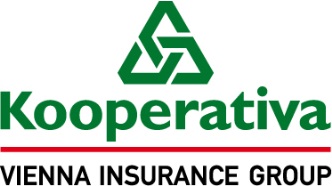 DODATKOVÉ POJISTNÉ PODMÍNKY 
PRO POJIŠTĚNÍ HOSPODÁŘSKÝCH RIZIKNásledující doložky z těchto dodatkových pojistných podmínek rozšiřují, upřesňují, případně vymezují ustanovení Zvláštních pojistných podmínek.Doložka DZ106 - Zásoby a jejich uložení - Vymezení podmínek (1401)1.	Zásoby musí být uskladněny s ohledem na jejich rozměry, povahu a odolnost proti fyzikálním a chemickým vlivům takovým způsobem, aby možnost jejich poškození byla minimalizována. Zásoby musí být uskladněny tak, aby byly chráněny před povětrnostními vlivy (zastřešení), bylo možné průběžně kontrolovat jejich stav a bylo možné je přemístit v případě ohrožení živelní událostí. 2.	Zásoby s omezenou dobou skladovatelnosti jsou předmětem pojištění pouze po dobu minimální trvanlivosti stanovené jejich výrobcem. Škoda vzniklá na zásobách po uplynutí doby minimální trvanlivosti pojistnou událostí není.Doložka DZ107 - Nové investice - Vymezení předmětu pojištění (1401)1.	Odchylně od čl. 1 ZPP P-150/14 se pojištění vztahuje i na investice, o nichž pojistník předpokládá, že je bude vlastním jménem a na vlastní účet realizovat během pojistné doby. 2.	Pojištění se vztahuje na nové investice specifikované v pojistné smlouvě. 3.	Nové investice jsou pojištěny na pojistnou částku, kterou stanoví pojistník na základě znalosti předpokládaného rozsahu nových investic. 4.	Rozsah pojištění nových investic je uveden v pojistné smlouvě. 5.	V případě vzniku pojistné události na nedokončené nové investici je pojistitel povinen plnit pouze do takové výše, která vyjadřuje hodnotu nové investice bezprostředně před vznikem pojistné události.Doložka DZ112 - Fotovoltaická elektrárna - Výluka (1401)Z pojištění dle ZPP P-150/14 nevzniká právo na plnění za škody všeho druhu vzniklé na fotovoltaické elektrárně, a to i pokud jde o příslušenství a stavební součásti budovy nebo ostatní stavby.Doložka DZ113 - Atmosférické srážky - Rozšíření rozsahu pojištění (1401)1.	Odchylně od čl. 2 ZPP P-150/14 se pojištění vztahuje i na poškození nebo zničení pojištěné budovy nebo ostatní stavby nebo pojištěné věci v nich uložené vodou z přívalového deště, která vnikne do pojištěné budovy nebo ostatní stavby a poškodí nebo zničí pojištěné věci. 2.	Odchylně od čl. 2 ZPP P-150/14  se pojištění vztahuje i na poškození nebo zničení pojištěné budovy nebo ostatní stavby nebo pojištěné věci v nich uložené působením vody vzniklé táním sněhové nebo ledové vrstvy, která vnikne do pojištěné budovy nebo ostatní stavby a poškodí nebo zničí pojištěné věci.3.	Pojištění se vztahuje i na poškození nebo zničení pojištěné budovy nebo ostatní stavby nebo pojištěné věci v nich uložené, kdy v důsledku sněhové nebo ledové vrstvy svodem dešťové vody neodtéká roztátý sníh nebo led nebo svod dešťové vody nestačí odebírat vodu z přívalového deště, přičemž vnější plášť ani zastřešení pojištěné budovy nejeví známky poruchy, poškození nebo zhoršení své funkčnosti.4.	Pojištění se nevztahuje na škody způsobené v důsledku vniknutí vody z přívalového deště do pojištěné budovy nebo ostatní stavby nedostatečně uzavřenými okny, venkovními dveřmi nebo neuzavřenými vnějšími stavebními otvory.5.	Pojištění se dále nevztahuje na poškození nebo zničení budovy nebo ostatní stavby nebo věci normálními atmosférickými srážkami, s nimiž je třeba podle ročního období a místních poměrů počítat.6.	Nárok na pojistné plnění nevzniká, jestliže pojištěná budova nebo ostatní stavba nebo pojištěná věc byla poškozena nebo zničena působením vlhkosti, hub nebo plísní v přímé souvislosti s vniknutím nebo prosáknutím vody z přívalového deště do pojištěné budovy nebo ostatní stavby.7.	Pro účely pojištění dle této doložky se za přívalový déšť považuje déšť velké intenzity a obvykle krátkého trvání a malého plošného rozsahu, který způsobuje prudké rozvodnění malých toků a značné zatížení kanalizačních sítí. V případě škodné události je pro posouzení, zda se jednalo o přívalový déšť rozhodující údaj Českého hydrometeorologického úřadu.8.	Pojištění se sjednává s maximálním ročním limitem pojistného plnění uvedeným v pojistné smlouvě.Doložka DZ114 - Nepřímý úder blesku - Rozšíření rozsahu pojištění (1404)1.	Ujednává se, že odchylně od ZPP P-150/14 se pojištění vztahuje i na poškození nebo zničení elektrických a elektronických strojů, přístrojů a zařízení (včetně elektroinstalace na budovách nebo ostatních stavbách) přepětím, zkratem nebo indukcí v příčinné souvislosti s úderem blesku, při bouřkách, při spínání v napájecích sítích nebo při výboji statické elektřiny. 2.	Pojištění se sjednává se spoluúčastí a maximálním ročním limitem pojistného plnění uvedenými v pojistné smlouvě.Doložka DOZ101 - Předepsané způsoby zabezpečení pojištěných věcí (netýká se finančních prostředků a cenných předmětů) (1606)1.	Tato doložka stanoví požadované způsoby zabezpečení pojištěných věcí proti krádeži s překonáním překážky v návaznosti na ujednání ZPP P-200/14 a stanoví odpovídající maximální limity pojistného plnění pro jednu a každou pojistnou událost.Obecné požadavky na způsoby zabezpečení pojištěných věcí2.	Pojištěný je povinen zajistit, aby v době pojistné události byly v závislosti na požadovaném způsobu uložení a zabezpečení pojištěných věcí v konkrétním případě:a)	uzavírací a uzamykací mechanismy funkční,b)	otevíratelné otvory, jako jsou okna, výlohy, světlíky aj., zevnitř uzavřeny, a pokud jsou otevíratelné zvenčí, i uzamčeny,c)	dveře, vrata, vstupy, vjezdy apod. řádně uzavřeny a uzamčeny,d)	ostatní otvory o velikosti 600 cm2 a větší zevnitř zneprůchodněny,e)	poplachový zabezpečovací a tísňový systém (PZTS, dříve EZS) funkční a ve stavu střežení,f)	schránky a trezory řádně uzavřeny a uzamčeny.3.	Pokud jsou klíče od dveří a vstupů uloženy v místě pojištění, ve kterém jsou uloženy pojištěné věci, musí být tyto klíče uloženy (uschovány) v uzavřeném a uzamčeném trezoru nebo schránce, nebo v uzavřeném prostoru, který má shodné nebo vyšší zabezpečení ve srovnání s uzavřenými prostory, jejichž klíče jsou v něm uloženy. Musí být řádně uzavřen a uzamčen nebo trvale střežen fyzickou ostrahou (např. nepřetržitě obsluhovaná vrátnice). V opačném případě musí být tyto klíče uloženy mimo místo pojištění, ve kterém jsou pojištěné věci uloženy. 4.	Klíče od trezorů a schránek nesmí být uloženy (uschovány) v tomtéž místě pojištění, ve kterém jsou pojištěné věci uloženy.5.	Další požadavky na uložení a zabezpečení pojištěných věcí podle jejich charakteru a hodnoty vztahující se k jednotlivým limitům pojistného plnění jsou uvedeny v následujících tabulkách 1. až 4.6.	Nedílnou součástí této doložky je výklad pojmů uvedený v doložce DOZ105.7.	Za pojištěné věci se považují pojištěné zásoby, vlastní movité zařízení a vybavení, cizí předměty užívané, cizí předměty převzaté, věci umělecké, historické nebo sběratelské hodnoty a dokumentace.8.	Bylo-li odcizeno mobilní elektronické zařízení z motorového vozidla, vzniká pojištěnému právo na plnění pouze v případě, pokud jsou současně splněny následující podmínky:a)	motorové vozidlo, z něhož bylo zařízení odcizeno, bylo uzamčeno, mělo uzavřená okna a mělo pevnou střechu,b)	odcizené zařízení bylo v době vzniku škody umístěno v zavazadlovém prostoru a nebylo zvnějšku viditelné, nebo bylo umístěno v uzamčené příruční schránce vozidla,c)	škoda vznikla prokazatelně v době od 6.00 do 22.00 hod.; ustanovení tohoto písmene neplatí, pokud bylo motorové vozidlo odstaveno v uzamčené garáži nebo na hlídaném parkovišti.Pojištěné věci uložené v uzavřeném prostoru typu „A“.Tabulka č. 1 Další požadavky na způsoby zabezpečení proti krádeži s překonáním překážkyPojištěné věci uložené v uzavřeném prostoru typu „B“.Tabulka č. 2  Další požadavky na způsoby zabezpečení proti krádeži s překonáním překážkyPojištěné věci uložené v uzavřeném prostoru typu „C“Tabulka č. 3 Další požadavky na způsoby zabezpečení proti krádeži s překonáním překážkyVlastní věci uložené mimo uzavřený prostor na oploceném prostranstvíPojištění se vztahuje na škody vzniklé krádeží s překonáním překážky na věcech, u kterých je obvyklé vzhledem k jejich vlastnostem a charakteru (hmotnost, objem, druh materiálu apod.) uložení na oploceném prostranství. Pojištění se nevztahuje na škody vzniklé na cenných předmětech, věcech umělecké, historické nebo sběratelské hodnoty, dokumentaci, finančních prostředcích, ručním nářadí, výpočetní technice, elektronických zařízeních (pokud nejsou součástí nebo příslušenstvím jiné věci) apod.Tabulka č. 4 Další požadavky na způsoby zabezpečení proti krádeži s překonáním překážkyDoložka DOZ102 - Předepsané způsoby zabezpečení finančních prostředků a cenných předmětů (1606)1.	Tato doložka stanoví požadované způsoby zabezpečení pojištěných věcí proti krádeži s překonáním překážky v návaznosti na ujednání ZPP P-200/14 a stanoví odpovídající maximální limity pojistného plnění pro jednu a každou pojistnou událost.Obecné požadavky na způsoby zabezpečení pojištěných věcí2.	Pojištěný je povinen zajistit, aby v době pojistné události byly v závislosti na požadovaném způsobu uložení a zabezpečení pojištěných věcí v konkrétním případě:a)	uzavírací a uzamykací mechanismy funkční,b)	otevíratelné otvory, jako jsou okna, výlohy, světlíky aj., zevnitř uzavřeny, a pokud jsou otevíratelné zvenčí, i uzamčeny,c)	dveře, vrata, vstupy, vjezdy apod. řádně uzavřeny a uzamčeny,d)	ostatní otvory o velikosti 600 cm2 a větší zevnitř zneprůchodněny,e)	poplachový zabezpečovací a tísňový systém (PZTS, dříve EZS) funkční a ve stavu střežení,f)	schránky a trezory řádně uzavřeny a uzamčeny.3.	Pokud jsou klíče od dveří a vstupů uloženy v místě pojištění, ve kterém jsou uloženy pojištěné věci, musí být tyto klíče uloženy (uschovány) v uzavřeném a uzamčeném trezoru nebo schránce, nebo v uzavřeném prostoru, který má shodné nebo vyšší zabezpečení ve srovnání s uzavřenými prostory, jejichž klíče jsou v něm uloženy. Musí být řádně uzavřen a uzamčen nebo trvale střežen fyzickou ostrahou (např. nepřetržitě obsluhovaná vrátnice). V opačném případě musí být tyto klíče uloženy mimo místo pojištění, ve kterém jsou pojištěné věci uloženy.4.	Klíče od trezorů a schránek nesmí být uloženy (uschovány) v tomtéž místě pojištění, ve kterém jsou pojištěné věci uloženy.5.	Další požadavky na uložení a zabezpečení pojištěných věcí podle jejich charakteru a hodnoty vztahující se k jednotlivým limitům pojistného plnění jsou uvedeny v následujících tabulkách 1. a 2.6.	Nedílnou součástí této doložky je výklad pojmů uvedený v doložce DOZ105.Finanční prostředky a cenné předměty uložené v uzavřeném prostoru typu „A“.Tabulka č. 1 Další požadavky na způsoby zabezpečení proti krádeži s překonáním překážkyTabulka č. 2 Další požadavky na způsoby zabezpečení proti krádeži s překonáním překážkyDoložka DOZ104 - Loupež přepravovaných peněz nebo cenin - Předepsané způsoby zabezpečení peněz a cenin přepravovaných osobou provádějící přepravu (1401)1.	Tato doložka stanoví požadované způsoby zabezpečení proti odcizení peněz nebo cenin, které přepravuje pojištěný nebo osoba jím pověřená, loupeží v návaznosti na ujednání ZPP P-200/14 a odpovídající limity pojistného plnění.2.	Pojištěný je povinen zabezpečit přepravované peníze a ostatní ceniny tak, aby toto zabezpečení minimálně odpovídalo ujednáním této doložky. 3.	Další požadavky na způsob zabezpečení peněz a cenin přepravovaných pověřenou osobou jsou uvedeny dále v tabulce č. 1.4.	Nedílnou součástí této doložky je výklad pojmů uvedený v doložce DOZ105.Tabulka č. 1 Další požadavky na způsoby zabezpečení proti loupeži přepravovaných peněz nebo ceninDoložka DOZ105 - Předepsané způsoby zabezpečení - Výklad pojmů (1401)Všechny pojmy, které jsou v textu doložek způsobů zabezpečení tučně zvýrazněny, jsou definovány ve výkladu pojmů. Toto platí, pokud jinde není ujednáno jinak. Výklad pojmů je nedílnou součástí těchto doložek.U prvků mechanických zábranných prostředků uvedených v odst. 1. až 8. a části odst. 10. je požadováno, aby jejich bezpečnostní úroveň byla ověřena certifikátem shody, vydaným certifikačním orgánem akreditovaným Českým institutem pro akreditaci (dále jen „ČIA“) nebo obdobným zahraničním certifikačním orgánem na základě zkoušek provedených akreditovanou zkušební laboratoří. Bezpečnostní úroveň výrobku je dána jeho zařazením do příslušné bezpečnostní třídy (dále jen „BT“) podle ČSN EN 1627 nebo dle předchozí ČSN P ENV 1627. Odpovídající je též zařazení výrobku do Pyramidy bezpečnosti (dále jen „PB“), pokud je k dispozici. Pokud není uvedeno jinak, požaduje pojistitel výrobky zařazené min. do BT 3.Nebude-li bezpečnostní úroveň výrobku ověřena certifikátem, popř. nebude-li tuto skutečnost možné ověřit, bude pojistitel za výrobky odpovídající výše uvedeným podmínkám považovat pouze takové, které splňují minimálně požadavky uvedené v odst. 1. až 8. a části odst. 10. V případě elektronického ovládání vstupů musí jednotlivé komponenty splňovat požadavky uvedené u příslušného limitu plnění pro mechanické zábranné prostředky a případně pro PZTS je-li vyžadován.1.	Bezpečnostní cylindrická vložka je vložka zadlabacího zámku min. s překrytým profilem chránícím vložku před jejím překonáním tzv. vyhmatáním.2.	Bezpečnostní dveře jsou dveře profesionálně vyrobené nebo upravené, s vícebodovým uzávěrem ovládaným bezpečnostním uzamykacím systémem, odolné proti vysazení. Mají tuhou a pevnou konstrukci zesílenou výztuhami, plechem nebo mříží. Případně jsou to dveře plné, opatřené bezpečnostním min. tříbodovým rozvorovým zámkem (uzamykání dveřního křídla min. do tří stran) ovládaným bezpečnostním přídavným zámkem, zábranami proti vysazení a vyražení nebo je jejich uzávěr řešen jako min. tříbodový rozvorový, ovládaný bezpečnostním uzamykacím systémem. Za bezpečnostní dveře jsou považována i vrata (vjezdy apod.) dostatečně tuhé a pevné konstrukce, zhotovená z plného plechu o min. tloušťce 3 mm s rámem z ocelového profilu o min. tloušťce 5 mm, která jsou odolná proti vysazení a vyražení, s min. tříbodovým rozvorovým uzávěrem ovládaným bezpečnostním uzamykacím systémem, u dvoukřídlých vrat musí být instalovány ochrany zástrčí proti jejich vyháčkování (např. visacím zámkem, příčnou závorou apod.).3.	Bezpečnostní kování je kování, které chrání cylindrickou vložku před rozlomením a vytržením. Vnější štít bezpečnostního kování nesmí být demontovatelný z vnější strany dveří. Cylindrická vložka nesmí vyčnívat z kování více než 3 mm.4.	Bezpečnostní kufřík je kufřík nebo kontejner, který je určen k přenosu nebo převozu finančních prostředků a cenných předmětů, je profesionálně zhotoven atestovaným výrobcem, má pevné stěny s rukojetí a je vybaven bezpečnostními doplňky (např. siréna, dýmovnice, barvicí moduly).5.	Bezpečnostní min. tříbodový rozvorový zámek je samostatný bezpečnostním přídavným zámkem ovládaný systém uzamykající dveřní křídlo min. do tří stran a musí být připevněn z vnitřní strany dveří. 6.	Bezpečnostní přídavný zámek je doplňkový zámek s bezpečnostní cylindrickou vložkou a štítem, který zabraňuje rozlomení a odvrtání vložky, např. vrchní přídavný bezpečnostní zámek, dveřní závora. Přídavný zámek uzamyká dveře v jiném místě než hlavní zadlabací zámek a musí být připevněn z vnitřní strany dveří. U prosklených dveří musí být instalován takový přídavný zámek, který nelze z vnitřní strany ovládat bezklíčovým způsobem.7.	Bezpečnostní visací zámek je visací zámek s tvrzeným třmenem, s bezpečnostní cylindrickou vložkou nebo s uzamykacím mechanismem odolným proti vyhmatání. Petlice i oka, jimiž procházejí třmeny visacích zámků, musí vykazovat mechanickou odolnost proti vloupání minimálně shodnou jako třmeny visacích zámků, pokud se jedná o uzamčení řetězu nebo lana, platí tato podmínka i pro ně. Petlice a oka musí být z vnější přístupové strany upevněny nerozebíratelným spojem.Je-li požadován bezpečnostní visací zámek se zvýšenou ochranou třmenu, musí být instalován bezpečnostní visací zámek konstrukčně zhotovený tak, že vlastní těleso zámku chrání třmen před jeho napadením (třmen ukrytý v tělese zámku), nebo je instalován speciální ocelový kryt, chránící třmen i samotné těleso zámku.8.	Bezpečnostní uzamykací systém je komplet, který tvoří bezpečnostní stavební (zadlabací) zámek, bezpečnostní cylindrická vložka a bezpečnostní kování. Kování nebo provedení bezpečnostní cylindrické vložky musí chránit vložku i proti odvrtání. Za bezpečnostní uzamykací systém lze považovat i elektromechanický zámek, který splňuje požadavky na odolnost proti překonání uvedené v tomto odstavci.9.	Dozickým zámkem se rozumí zadlabací zámek, jehož uzamykací mechanismus je tvořen min. čtyřmi stavítky, která jsou ovládána jednostranně ozubeným klíčem.10.	Dveřmi plnými se rozumí dveře, vrata, vjezdy (dále jen dveře) pevné konstrukce, zhotovené z materiálu odolného proti vloupání (dřevo, plast, kov, sklo a jejich kombinace) o minimální tloušťce 40 mm nebo dveře BT 2 podle ČSN EN 1627 nebo dle předchozí ČSN P ENV 1627. Dveře, které nevykazují dostatečnou odolnost proti vloupání (např. sololitové s výplní z papírové voštiny, dveře s výplní zhotovenou z palubek), musí být z vnitřní strany dodatečně zpevněny (např. celoplošně plechem o min. tloušťce 1 mm, ocelovými výztuhami, dodatečnou montáží další mechanicky odolné vrstvy), instalací mříže apod. Je-li výplň kovová, musí být zhotovena z ocelového plechu min. tloušťky 1 mm.Prosklené dveře v případě požadavku pojistitele na zabezpečení jejich prosklených částí musí být zabezpečeny ve smyslu odst. 30.Dvoukřídlé dveře musí být zajištěny tak, aby obě křídla měla stejnou hodnotu odporu jako dveře jednokřídlé, a současně musí být zabezpečeny i proti tzv. vyháčkování (např. instalace pevných zástrčí na neotvíraném křídle dveří, které jsou zajištěny např. šroubem s maticí nebo visacím zámkem, ocelové čepy pevně zakotvené do dveřního rámu nebo zdiva, instalace příčné závory, instalace vzpěry neotvíraného křídla apod.). Dveřní rámy (zárubně) musí být spolehlivě ukotveny ve zdivu. Pokud dveře nejsou zapuštěny do zárubně, musí být opatřeny zábranami proti vysazení.11.	Funkčním poplachovým zabezpečovacím a tísňovým systémem (dříve „elektrická zabezpečovací signalizace“ – „EZS“; dále jen „PZTS“ *) se rozumí systém, který splňuje následující podmínky:a)	Komponenty PZTS musí splňovat kritéria minimálně stupně zabezpečení 2 podle ČSN EN 50131-1, není-li požadován stupeň zabezpečení vyšší, a musí ho mít doložen certifikátem shody vydaným certifikačním orgánem akreditovaným ČIA nebo obdobným zahraničním certifikačním orgánem.b)	Projekt a montáž PZTS musí být provedeny dle ČSN EN 50131- ČSN CLC/TS 50131-7 v posledních platných zněních firmou, která má k těmto činnostem příslušná oprávnění; pokud není znám stupeň zabezpečení PZTS podle normy, může být uznán za vyhovující i PZTS, jehož technický stav a funkčnost individuálně posoudila odborná osoba určená pojistitelem. V případě napadení zabezpečeného prostoru nebo samotného PZTS musí být prokazatelným způsobem vyvolán poplach.c)	Pokud je výstupní signál z PZTS vyveden na akustický hlásič, připouští se pouze instalace tzv. inteligentního hlásiče s vlastním zálohováním. Je-li umístěný na fasádě, pak v takové výši, aby byl obtížně napadnutelný, min. 3 m vysoko, chráněný před klimatickými vlivy, současně však dobře slyšitelný. Přívodní vodiče musí být chráněny před napadnutím (instalace pod fasádou, chránička apod.).Pojištěný je dále povinen trvale zabezpečit, aby provoz, údržba, kontroly a revize PZTS byly prováděny v souladu s návodem k obsluze a údržbě; pokud není stanoveno jinak, musí být minimálně jedenkrát za rok provedena prokazatelným způsobem komplexní kontrola vč. funkční zkoušky PZTS výrobcem nebo jím pověřenou servisní organizací.Při nesplnění uvedených povinností má pojistitel právo považovat PZTS za nefunkční.*)  V současných normách jsou užívány angl. zkratky „IAS“ pro poplachový zabezpečovací systém, „I&HAS“ pro poplachový zabezpečovací a tísňový systém, příp. „HAS“ pro poplachový tísňový systém.12.	Funkčním oplocením se rozumí oplocení, které má ve všech místech požadovanou min. výšku (tedy i v místech, kde prochází oplocením např. potrubí vedené na povrchu), s maximálními otvory 6 x 6 cm a s případnou vrcholovou ochranou podle požadavku. Vzdálenost pevných opor (sloupů), jejich ukotvení a samotná montáž oplocení musí zabraňovat volnému vstupu, snadnému prolomení, podkopání a podlezení.13.	Fyzickou ostrahou je osoba starší 18 let, plně svéprávná, bezúhonná, spolehlivá, fyzicky zdatná, psychicky odolná, která není pod vlivem alkoholu či jiných omamných nebo psychotropních látek. Má požadovaný výcvik bezpečnostního a technického personálu a prošla odborným vzděláním a školením. Musí být vybavená vhodným obranným prostředkem a dále funkčním telefonem nebo jiným obdobným spojením umožňujícím přivolat pomoc a současně rádiovým prostředkem pro vzájemné dorozumívání. Tato osoba musí být prokazatelně seznámena s činností, kterou je nutné vykonávat, a s činností při hrozícím nebo již uskutečněném odcizení a při ohlášení poplachového signálu. Ostraha musí vykonávat pravidelné pochůzky střeženého prostoru, o kterých musí být vedeny písemné záznamy. Střeží-li ostraha prostor, ve kterém jsou umístěny finanční prostředky a cenné předměty, pak nesmí mít klíče od trezoru ani od místnosti, v níž je trezor umístěn, popř. nesmí znát uzamykací kód trezoru.14.	Hlídacím psem se rozumí pes nebo fena (dále jen „pes“) vybraný ze služebních a pracovních plemen (např. německý ovčák, boxer, dobrman, velký knírač, rottweiler) anebo pes tato plemena svým vzhledem připomínající (tzn. bez prokázaného původu). Dále je požadováno, aby hlídací pes měl kohoutkovou výšku větší než  (vyloučení psů malých plemen, viz Národní zkušební řád ČMKU). 15.	Krátkou kulovou zbraní se pro účely pojištění rozumí krátká kulová zbraň kategorie B nebo kategorie A dle § 4 zákona č. 119/2002 Sb. ve znění pozdějších předpisů (zákon o střelných zbraních a střelivu). 16.	Místem s nepřetržitou službou se rozumí pracoviště s vyvedeným poplachovým signálem PZTS (světelný, akustický) ze střeženého prostoru. Na pracovišti musí být trvale přítomen pracovník určený k ostraze, který na základě aktivovaného poplachového signálu musí neprodleně provést nebo zabezpečit zásah proti narušiteli.17.	Obranným prostředkem je zařízení, které slouží k osobní ochraně neozbrojeným způsobem a má pachatele odradit od útoku nebo ho paralyzovat (např. sprej, el. paralyzér).18.	Oploceným prostranstvím se rozumí volné prostranství (areál, místo pojištění) celistvě ohraničené funkčním oplocením či pevnou bariérou; vstupy (dveře, vrata, vjezdy apod.) mají min. stejnou výšku jako požadované oplocení.Za věci uložené na oploceném prostranství se považují i věci uložené ve skladovacích halách, jejich plášť je tvořen z lehkých konstrukcí, které neodpovídají uzavřenému prostoru typu A, B nebo C (např. plášť montovaný z plechů tloušťky do 0,6 mm, pláště plachtového typu - polyetylenové, z PVC, z gumotextilních materiálů apod.).19.	Osobou doprovázející se rozumí osoba starší 18 let, plně svéprávná, bezúhonná, spolehlivá, fyzicky zdatná, psychicky odolná, která není pod vlivem alkoholu či jiných omamných nebo psychotropních látek. Má požadovaný výcvik bezpečnostního a technického personálu a prošla odborným vzděláním a školením. Musí být vybavená obranným prostředkem nebo ozbrojená podle požadavku pojistitele.20.	Pevnou bariérou se rozumí oplocení z pevného a neprůhledného materiálu, které má ve všech místech požadovanou min. výšku s případnou vrcholovou ochranou podle požadavku na zabezpečení. Vzdálenost pevných opor (sloupů), jejich ukotvení a samotná montáž oplocení musí zabraňovat volnému vstupu, snadnému prolomení, podkopání a podlezení.21.	Poplachové přijímací centrum (dříve pult centralizované ochrany – „PCO“, dále jen „PPC“ **) je trvale obsluhované dohledové pracoviště, které pomocí linek telekomunikační sítě, rádiově sítě, GSM či ISDN sítě nebo jiného obdobného přenosu přijímá informace týkající se stavů jednoho nebo více PZTS (zejména poplachové) o narušení zabezpečených prostor, zobrazuje, vyhodnocuje a archivuje tyto informace. Musí být trvale provozováno policií nebo koncesovanou soukromou bezpečnostní službou, mající pro tuto činnost oprávnění, která zajišťuje zásah v místě střeženého objektu s dobou dojezdu do 10 minut od přijetí poplachového signálu přenosovým zařízením PPC. Doba mezi přijímanými hlášeními kontrolních zpráv konkrétního PZTS střežícího objekt pojištění nesmí překročit 3 minuty, případné překročení této doby musí být kvalifikováno jako ztráta spojení s PZTS. V případě ztráty spojení PPC s PZTS musí být v PPC prokazatelným způsobem vyvolán poplach s následným zásahem v místě střeženého objektu.	**)  V současných normách je pro poplachové přijímací centrum užívána angl. zkratka „ARC“.22.	Schránkou se rozumí těžký kus nábytku, který je uzamčen cylindrickým nebo dozickým zámkem. Schránkou se rovněž rozumí příruční pokladna nebo bezpečnostní schránka, které jsou připevněny k těžkému kusu nábytku nebo k podlaze či ke zdi a které lze demontovat jen po jejich odemčení.23.	Služebním psem se rozumí pes určený a vycvičený ke strážní a ochranné službě. Služební pes musí absolvovat příslušné zkoušky minimálně v rozsahu Zkoušky základního minima (ZMT) dle Zkušebního řádu Speciálního kynologického svazu „TART“ (http://www.vycvikpsa.cz) nebo jiné zkoušky v obdobném doložitelném rozsahu. O vykonání těchto zkoušek musí být vedena písemná evidence formou zápisu do výkonnostní knížky psa nebo jiného obdobného certifikátu.24.	Systém CCTV (kamerový systém) je systém skládající se z kamerových jednotek, paměti, monitorovacích zařízení a přidružených zařízení pro přenos a ovládací účely. Umožňuje dlouhodobého snímání obrazu, který je na příslušných médiích stabilně zaznamenáván a uchováván po stanovenou sjednanou dobu.25.	Tísňový prostředek (např. tlačítko, lišta, kobereček apod.) je zařízení PZTS, jehož aktivací je generován tísňový poplachový signál nebo zpráva (např. v případě napadení).26.	Trezorem se rozumí speciální úschovné objekty, jejichž odolnost proti vloupání je vyjádřena bezpečnostní třídou danou certifikátem shody s platnou normou ČSN EN 1143- norem s ní souvisejících, který vydal certifikační orgán akreditovaný ČIA nebo obdobný zahraniční certifikační orgán. Za trezor se nepovažuje ohnivzdorná skříň.Trezor o hmotnosti do 100 kg musí být pevně zabudovaný do zdiva, podlahy nebo nábytku takovým způsobem, že jej lze odnést pouze po jeho otevření nebo po vybourání ze zdi či podlahy. Trezor musí být ukotven či zazděn v souladu s pokyny výrobce.Za uzamykací mechanismus se považuje mechanický klíčový zámek, mechanický kódový zámek, elektronický klíčový zámek nebo elektronický kódový zámek.27.	Uzavřená kabela nebo kufřík musí být opatřena minimálně jedním uzávěrem nebo zámkem a nesmí být zhotovena z látky, silonu a obdobných měkkých materiálů.28.	Za uzavřený osobní automobil je považován automobil s uzavřenou kovovou karoserií (kromě prosklených částí). Plátěné či výměnné střechy se nepřipouští. Během přepravy jsou všechna otevíratelná okna uzavřena a dveře uzamčeny.29.	Uzavřeným prostorem se rozumí prostor, ve kterém jsou uloženy pojištěné věci a který pojistník nebo pojištěný užívá sám a po právu. Prvky zabezpečující uzavřený prostor musí být provedeny tak, že z vnější přístupové strany je nelze demontovat běžnými nástroji, jako jsou šroubováky, kleště, montážní klíče apod., a nelze je z vnější přístupové strany překonat bez destruktivních metod. Podle charakteru materiálu, ze kterého jsou provedeny ohraničující konstrukce příslušného uzavřeného prostoru (plášť tvořený stěnami, podlahou, stropem, střechou, vstupními dveřmi, okny atd.), se uzavřený prostor stavby nebo místnosti z hlediska odolnosti proti násilnému vniknutí rozlišuje na:a)	Typ A, uzavřený prostor běžný - stavebně ohraničený prostor, který tvoří řádně uzavřená a uzamčená místnost nebo soubor místností. Stěny tohoto prostoru mají min. tloušťku 150 mm a jsou zhotoveny z plných cihel nebo z prostého betonu či železobetonu tloušťky min. 75 mm nebo tvořeny z jiného materiálu, avšak z hlediska mechanické odolnosti proti násilnému vniknutí ekvivalentního. Ekvivalentní možnost představují též stavební konstrukce, jejichž mechanická odolnost je doložena certifikátem shody s požadavky na BT 3 dle ČSN EN 1627 nebo předchozí ČSN P ENV 1627 (např. bezpečnostní sádrokarton).  Stropy a podlahy musí vykazovat shodné vlastnosti.b)	Typ B, uzavřený prostor typu stánek, buňka - prostor s ohraničujícími konstrukcemi tvořenými rámem zhotoveným z ocelových profilů a nerozebíratelným pláštěm tvořeným plechem min. tloušťky 1 mm (nebo z jiných ekvivalentních materiálů kladoucích stejný odpor proti jejich násilnému překonání – např. lehké sendvičové panely). Jde např. o obytné, kancelářské nebo stavební buňky, kiosky, maringotky apod. Do tohoto typu uzavřeného prostoru patří též výrobní a skladové haly, které jsou opláštěny lehkými sendvičovými panely (většinou s vrstvami: vnější plech tloušťky 0,6 mm, tepelná izolace cca 20 mm, vnitřní plech tloušťky 0,4 mm).c)	Typ C, uzavřený prostor vnitřní - stavebně ohraničený prostor, který tvoří řádně uzavřená a uzamčená místnost nebo soubor místností. Stěny tohoto prostoru mají tloušťku menší než 150 mm u cihlového zdiva nebo menší než 75 mm u zdiva z betonu či železobetonu. Jedná se zejména o vestavby uvnitř budov či hal (příčky z pórobetonu, dutých cihel, sádrokartonu, dřeva apod.). Stropy a podlahy musí vykazovat shodné vlastnosti.d)	Speciální uzavřený prostor je stavebně ohraničený prostor, který tvoří řádně uzavřená a uzamčená místnost.  Stěny tohoto prostoru mají min. tloušťku 300 mm a jsou zhotoveny z plných cihel  nebo - z hlediska mechanické odolnosti - z jiného ekvivalentního materiálu. Stropy a podlahy musí vykazovat shodné vlastnosti.Za uzavřený prostor se nepovažuje prostor motorového vozidla.30.	Zabezpečením prosklených částí oken, dveří a jiných technických otvorů s plochou větší než 600 cm2 se rozumí, že jakákoli okna, prosklené dveře nebo jejich části, světlíky, větrací šachty, výlohy, vitríny, prosklené stěny apod. s plochou větší než 600 cm2, které jsou níže než 2,5 m nad okolním terénem nebo 1,2 m od přístupové trasy (např. hromosvod, pevný požární žebřík, okno do nechráněného prostoru apod.), jsou zabezpečeny některým z dále uvedených způsobů:a)	Funkční mříží, jejíž ocelové prvky (pruty) jsou z plného materiálu, min. průřezu 1 cm2, osová vzdálenost prutů mřížových ok max. 20 x 20 cm (nebo jiná vzdálenost nepřevyšující však hodnotu plochy čtverce 400 cm2, tedy např. 25 x 15 cm). Mříž musí být dostatečně tuhá, odolná proti roztažení, pruty spojeny nerozebíratelně (svařením, snýtováním), z vnější strany musí být pevně, nerozebíratelným způsobem ukotvena (zazděna, zabetonována, připevněna) ve zdi nebo neotevíratelném rámu okna (či jiného otvoru) minimálně ve čtyřech kotevních bodech do hloubky min. 80 mm. V případě odnímatelné mříže musí být mříž uzamčena čtyřmi bezpečnostními visacími zámky (viz odst. 7.) Mříž opatřená dveřními závěsy nebo mříž navíjecí musí být uzamčena jedním bezpečnostním uzamykacím systémem (viz odst. 8.) nebo dvěma bezpečnostními visacími zámky (viz odst. 7) nebo je navíjecí mříž vybavena mechanismem (např. u elektricky ovládané), který zabraňuje neoprávněné manipulaci a jejímu nadzvednutí. Mříž a její příslušenství lze z vnější strany demontovat pouze hrubým násilím (kladivo, sekáč, pilka na železo, rozbrušovačka apod.). 	Nebude-li mříž splňovat výše uvedené požadavky, bude pojistitel za funkční mříž považovat pouze takovou mříž, která má mechanickou odolnost proti vloupání doloženou certifikátem a bude splňovat požadavky min. BT 3 podle ČSN EN 1627 nebo dle předchozí ČSN P ENV 1627.	Výše uvedené požadavky platí i pro mříže instalované v prostoru vstupních otvorů (dveří).b)	Funkční roletou z vlnitého plechu nebo z ocelových či hliníkových lamel v bezpečnostním provedení doloženém certifikátem, jež bude splňovat požadavky min. BT 3 podle ČSN EN 1627 nebo dle předchozí ČSN P ENV 1627. Požadavky na uzamčení rolety jsou shodné jako u výše uvedené mříže. Roletu a její příslušenství lze z vnější strany demontovat pouze hrubým násilím (kladivo, sekáč, pilka na železo, rozbrušovačka apod.).c)	Funkční okenicí zajištěnou z vnitřního prostoru uzavíracími mechanismy včetně zabezpečení proti vyháčkování. Ukotvení závěsů včetně jejich vlastní konstrukce, pokud jsou použity, musí být nerozebíratelné z vnější strany, zhotoveno z mechanicky pevné, tvrdé konstrukce. Okenici lze překonat z vnější strany pouze hrubým násilím (kladivo, sekáč, pilka, rozbrušovačka apod.).d)	Bezpečnostním zasklením (bezpečnostním vrstveným sklem, sklem s dodatečně instalovanou bezpečnostní fólii, sklem s drátěnou vložkou), které musí vykazovat kategorii odolnosti, pokud není požadováno jinak, min.  P2A podle ČSN EN 356.	Jedná-li se o provedení s dodatečnou instalaci bezpečnostní fólie, musí být instalována na skle s min. tloušťkou dle certifikátu shody této fólie s požadavky na konkrétní kategorii odolnosti dle ČSN EN 356 (bývá min. . Po montáži fólie na sklo musí zasklení vykazovat kategorii odolnosti, pokud není požadováno jinak, min.  P2A dle ČSN EN 356. Fólii musí na sklo odborně instalovat firma, která má k této činnosti oprávnění. Fólie musí být nalepena na vnitřní stranu skla a musí zasahovat až na jeho okraj. Bezpečnostní úroveň výše uvedených výrobků musí být ověřena zkušební laboratoří akreditovanou ČIA nebo obdobným zahraničním certifikačním orgánem a doložena příslušným osvědčením (protokol o zkoušce).e)	Funkčním PZTS s detektory reagujícími na rozbití skla (akustický detektor). Není-li u příslušného limitu plnění požadována současně i instalace PZTS, musí být instalován PZTS min. s vývodem poplachového signálu na akustický hlásič umístěný min. 3 m nad okolním terénem. PZTS musí splňovat požadavky uvedené výše v odst. 11.Doložka DOZ108 - Předepsané způsoby zabezpečení mobilních strojů (1606)1.	Tato doložka stanoví požadované způsoby zabezpečení pojištěných mobilních strojů proti krádeži s překonáním překážky v návaznosti na ujednání ZPP P-200/14 a stanoví odpovídající maximální limity pojistného plnění pro jednu a každou pojistnou událost.2.	Pojištěný je povinen zajistit, aby v době škodné události nastalé na pojištěném mobilním stroji uloženém v uzavřeném prostoru byly splněny následující podmínky:a)	otevíratelné otvory, jako jsou okna, výlohy, světlíky aj., zevnitř uzavřeny, pokud jsou otevíratelné zvenčí, uzamčeny; dveře, vrata, vstupy, vjezdy apod. řádně uzavřeny a uzamčeny; ostatní otvory o velikosti 600 cm2 a větší zevnitř zneprůchodněny,b)	klíče od dveří a vstupů a klíče od spínacích skříněk mobilních strojů případně další zabezpečující prvky umožňující oprávněným osobám manipulace s těmito mobilními stroji (osobní čipy apod.) byly uloženy (uschovány) na jiném bezpečném místě (ne volně nebo viditelně) v uzamčené schránce nebo tyto klíče měla oprávněná osoba u sebe nebo při sobě.c)	v případě ztráty nebo odcizení klíče od dveří a vstupů nebo případného dalšího zabezpečovacího prvku uzavřeného prostoru byla provedena výměna zámku nebo přestavení příslušného prvku zabezpečení.3.	Pojištěný je dále povinen zajistit, aby v době škodné události nastalé na pojištěném mobilním stroji uloženém v oploceném prostranství byly splněny následující podmínky:a)		klíče od dveří a vstupů a klíče od spínacích skříněk mobilních strojů případně další zabezpečující prvky umožňující oprávněným osobám manipulace s těmito mobilními stroji (osobní čipy apod.) byly uloženy (uschovány) na jiném bezpečném místě (ne volně nebo viditelně) v uzamčené schránce nebo tyto klíče měla oprávněná osoba u sebe nebo při sobě.b)	v případě ztráty nebo odcizení klíče od dveří a vstupů nebo případného dalšího zabezpečovacího prvku oploceného prostranství byla provedena výměna zámku nebo přestavení příslušného prvku zabezpečení.4.	Pojištěný je dále povinen zajistit, aby v době škodné události na pojištěném mobilním stroji uloženém mimo uzavřený prostor nebo oplocené prostranství byly splněny následující podmínky: a)	klíče od dveří pojištěných mobilních strojů a klíče od spínacích skříněk mobilních strojů případně další zabezpečující prvky umožňující oprávněným osobám manipulace s těmito mobilními stroji (osobní čipy apod.) byly uloženy (uschovány) na jiném bezpečném místě (ne volně nebo viditelně) v uzamčené schránce nebo tyto klíče měla oprávněná osoba u sebe nebo při sobě.5.	Mobilní stroje musí být řádně uzavřeny a uzamčeny, zabezpečeny proti samovolnému pohybu a všechny instalované bezpečnostní systémy v aktivním stavu.6.	Pro mobilní stroj s hodnotou vyšší než 10 mil. Kč je dalším požadavkem na zabezpečení instalovaný a funkční satelitní vyhledávací systém.7. 	Za krádež části mobilního stroje se považuje takový případ, při kterém pachatel prokazatelně překonal překážky chránící pojištěnou věc před odcizením tak, že se zmocnil pojištěné věci překonáním jejího konstrukčního upevnění (tzn. destrukční narušení spoje nebo demontáž za použití speciálního nástroje nebo nářadí). Konstrukčním upevněním se rozumí rozebíratelné nebo nerozebíratelné pevné spojení části nebo součásti pojištěného stroje.8.	Požadavky na další zabezpečení pojištěných mobilních strojů jsou uvedeny dále v tabulkách č. 1-5.9.	Nedílnou součástí této doložky je výklad pojmů uvedený v doložce DOZ105.Další požadavky na způsoby zabezpečení mobilních strojů (kromě přípojných strojů) proti krádeži s překonáním překážkyTab. č. 1 Mobilní stroje s provozní hmotností do  Na mobilní stroje s provozní hmotností do  uložené mimo uzavřený prostor nebo oplocené prostranství se pojistné nebezpečí pro případ odcizení nevztahuje.Tab. č. 2 Mobilní stroje s provozní hmotností od Další požadavky na způsoby zabezpečení přípojných mobilních strojů proti krádeži s překonáním překážkyPřípojné mobilní stroje musí být vybaveny zámky tažných ok přívěsů a tažných čepů návěsů splňujícími min. BT 3 dle ČSN EN 1627 nebo dle předchozí ČSN P ENV 1627.Tab. č. 3 Přípojné mobilní stroje*) Na přípojné mobilní stroje s provozní hmotností do  uložené mimo uzavřený prostor nebo oplocené prostranství se pojistné nebezpečí pro případ odcizení nevztahuje.Další požadavky na způsoby zabezpečení příslušenství a výbavy mobilních strojů proti krádeži s překonáním překážkyTab. č. 4 Příslušenství a výbava mobilních strojů uložena v uzavřeném prostoruTab. č. 5 Příslušenství a výbava mobilních strojů uložena v oploceném prostranství, mimo uzavřený prostor nebo oplocené prostranství (tzv. volné prostranství)*) Na příslušenství a výbavu s hmotností do  uloženu mimo uzavřený prostor nebo oplocené prostranství se pojistné nebezpečí pro případ odcizení nevztahuje.Doložka DST109 - Ponorná čerpadla nebo čerpadla v hlubinných studních - Výluka (1401)Pokud jsou pojištěna ponorná čerpadla nebo čerpadla v hlubinných studních, a to i jako součást strojního zařízení podle znění čl. 1 ZPP P-300/14, pojištění se nevztahuje na škody:a)	vyvolané provozem bez vody, b)	vzniklé následkem zborcení studny, c)	vzniklé poškozením trubek sacího nebo výtlačného systému a stěn studny.Doložka DST111 - Výměna agregátů, opravy vinutí - Vymezení pojistného plnění (1401)Odchylně od čl. 8 ZPP P-300/14 se ujednává, že pokud oprava poškozené věci v důsledku pojistné události vyžaduje:převinutí cívek (nebo výměnu agregátů v důsledku škody na vinutí), opravu bloků, hlav motorů nebo kompresorů včetně jejich příslušenství, odečte pojistitel při stanovení výše plnění i částku odpovídající opotřebení uvedených věcí, a to 10 % za každý ukončený rok provozu, z nákladů na opravu (nebo z hodnoty vyměněného agregátu), celkově však maximálně 60 % stanoveného plnění.Doložka DOB101 - Elektronická rizika - Výluka (1401)Ujednává se, že se pojištění nevztahuje na jakákoli poškození, následné škody, ztrátu užitné hodnoty, náklady, nároky a výdaje preventivní i jiné, jakékoli povahy přímo i nepřímo plynoucí nebo způsobené, ať plně nebo částečně:a)	užíváním, zneužitím, selháním fungování internetu, kterékoli vnitřní nebo soukromé sítě, internetové stránky, internetové adresy nebo podobného zařízení či služby, b)	jakýmikoli daty nebo jinými informacemi umístěnými na internetové stránce nebo podobném zařízení,c)	projevem jakéhokoli počítačového viru nebo obdobného programu, d)	jakýmkoli elektronickým přenosem dat nebo jiných informací,e)	jakýmkoli porušením, zničením, zkreslením, zborcením, narušením, vymazáním nebo jinou ztrátou či poškozením dat, programového vybavení, programovacího souboru či souboru instrukcí jakéhokoli druhu,f)	ztrátou možnosti využívání dat nebo omezením funkčnosti dat, kódování, programů, programového vybavení jakéhokoli počítače či počítačového systému nebo jiného zařízení závislého na jakémkoli mikročipu nebo vestavěném logickém obvodu, včetně výpadku činnosti na straně pojištěného, g)	jakýmkoli porušením, ať úmyslným nebo neúmyslným, duševních majetkových práv (např. ochranné známky, autorského práva, patentu apod.).Výše uvedené výluky se však neuplatní, vznikne-li z výše uvedených příčin následné poškození nebo zničení pojištěné věci některým z pojistných nebezpečí: požární nebezpečí, náraz nebo pád, kouř, povodeň nebo záplava, vichřice nebo krupobití, sesuv (tj. sesouvání půdy, zřícení skal nebo zemin, sesouvání nebo zřícení lavin), zemětřesení, tíha sněhu nebo námraza nebo vodovodní nebezpečí, je-li předmět pojištění proti takovému pojistnému nebezpečí v pojistné smlouvě pojištěn.Doložka DOB103 - Výklad pojmů pro účely pojistné smlouvy (1401)1.	Aerodynamickým třeskem se rozumí hlukem doprovázená ničivá tlaková vlna vyvolaná letícím tělesem při překročení hranice rychlosti zvuku. 2.	Agregovaná pojistná částka je údaj, který vyjadřuje pojistnou hodnotu souboru pojišťovaných věcí a sjednává se v případě pojištění souboru věcí. 3.	Celkovou pojistnou částku tvoří součet pojistných částek jednotlivých věcí a sjednává se v případě pojištění výčtu jednotlivých věcí a součtu jejich hodnot. 4.	Za cenné předměty se považují:a)	drahé kovy, perly a drahokamy a předměty z nich vyrobené,b)	drobné luxusní předměty, jejichž hodnota přesahuje 15 000 Kč za jeden kus (hodiny, plnicí pera, brýle apod.); za cenné předměty se nepovažuje elektronika.5.	Za finanční prostředky se považují: a)	peníze, tj. platné tuzemské i cizozemské bankovky a mince, b)	ceniny, tj. poštovní známky, kolky, losy, jízdenky a kupony MHD, dobíjecí kupony do mobilních telefonů, dálniční známky, stravenky apod., c)	platební karty a jiné obdobné dokumenty, cenné papíry, vkladní a šekové knížky. 6.	Cizí předměty převzaté jsou movité předměty, které pojištěný uvedený v pojistné smlouvě převzal při poskytování služby na základě smlouvy, objednávky nebo zakázkového listu.7.	Data jsou strojně nebo elektronicky zpracovatelné informace. 8.	Dodavatelem se rozumí jakýkoli dodavatel, výrobce, prodejce, zhotovitel nebo zpracovatel komponentů, zboží nebo surovin, a to jak specifikovaný či nespecifikovaný, který má vůči pojistníkovi (pojištěnému) závazky vyplývající ze sjednaného smluvního vztahu. 9.	Dopravní nehoda je událost v provozu na pozemních komunikacích, například havárie nebo srážka, která se stala nebo byla započata na pozemní komunikaci a při níž dojde k usmrcení nebo zranění osoby nebo ke škodě na majetku v přímé souvislosti s provozem vozidla v pohybu. 10.	Dopravní prostředek je motorové nebo nemotorové vozidlo určené k přepravě osob nebo materiálu.11.	Elektronické zařízení je zařízení, které pro svou funkci využívá elektronické prvky. 12.	Expert je odborník na danou problematiku, oprávněný podle příslušného právního předpisu vydávat písemné posudky a stanoviska. 13.	Franšíza časová je časový úsek specifikovaný několika pracovními dny. Právo na pojistné plnění vzniká jen tehdy, je-li provoz zařízení přerušen déle než po tento počet pracovních dní. Pracovním dnem se rozumí časové období, kdy je zařízení běžně v provozu. 14.	Franšíza integrální se od plnění neodečítá, do její výše se však pojistné plnění neposkytuje. Může být vyjádřena pevnou částkou, procentem, časovým úsekem nebo jejich kombinací.15.	Franšíza odčetná (spoluúčast) se vždy odečítá od celkové výše pojistného plnění. Do její výše se pojistné plnění neposkytuje. Oprávněná osoba se franšízou odčetnou (spoluúčastí) podílí na pojistném plnění. Může být vyjádřena pevnou částkou, procentem, časovým úsekem nebo jejich kombinací.16.	Integrální časová franšíza je časový úsek specifikovaný několika pracovními dny. Právo na pojistné plnění vzniká jen tehdy, je-li přerušení provozu pojištěného delší než tento počet pracovních dní. Je-li však přerušení provozu pojištěného delší než tento počet pracovních dní, nemá integrální časová franšíza vliv na výši pojistného plnění.17.	Za kapalinu z vodovodních zařízení se považuje voda, topná, klimatizační a hasicí média. 18.	Kouř je směs plynných a v ní rozptýlených tuhých produktů hoření. 19.	Krádeží s překonáním překážky se rozumí krádež, u které jsou příslušným orgánem veřejné moci nebo na základě znaleckého posudku zjištěny stopy prokazující, že se pachatel zmocnil pojištěné věci některým dále uvedeným způsobem: a)	do místa, ve kterém byla věc uložena, se dostal tak, že jej prokazatelně zpřístupnil nástroji, které nejsou určeny k jeho řádnému otevírání, b)	v místě, ve kterém byla věc uložena, se prokazatelně skryl a po jeho uzamčení se věci zmocnil, c)	místo, ve kterém byla věc uložena, otevřel klíčem nebo obdobným prostředkem, jehož se neoprávněně zmocnil krádeží nebo loupeží. 20.	Krupobitím se rozumí pád kousků ledu vytvořených v atmosféře. 21.	Limitem pojistného plnění se rozumí dohodnutá horní hranice plnění. Sjednat lze: a)	maximální roční limit pojistného plnění pro všechny pojistné události nastalé v jednom pojistném roce, b)	limit pojistného plnění pro jednu pojistnou událost. 	Není-li sjednán limit pojistného plnění pro jednu pojistnou událost, považuje se sjednaný maximální roční limit pojistného plnění i za limit pojistného plnění pro jednu pojistnou událost. 22.	Loupeží se rozumí zmocnění se věci za použití násilí nebo pohrůžky bezprostředního násilí proti pojištěnému, jeho zaměstnanci nebo jiné osobě jimi pověřené. 23.	Maximální roční limit pojistného plnění (MRLP) je horní hranicí pojistného plnění v souhrnu ze všech pojistných událostí vzniklých v jednom pojistném roce. Je-li pojištění sjednáno na dobu kratší než jeden pojistný rok je MRLP horní hranicí pojistného plnění v souhrnu ze všech pojistných událostí vzniklých za dobu trvání pojištění.24.	Mobilní elektronické zařízení je elektronické zařízení, které je určeno převážně pro práci v terénu a je buď přenosné, nebo pevně instalované ve vozidle. 25.	Motorovými vozidly jsou osobní a nákladní motorová vozidla s přidělenou státní poznávací nebo registrační značkou, jakož i návěsy a přívěsy k těmto vozidlům s přidělenou státní poznávací značkou nebo registrační značkou. 26.	Nádrž je zčásti otevřený nebo uzavřený prostor o obsahu nejméně 200 l určený ke skladování tekutin nebo sypkých hmot. 27.	Nárazem nebo zřícením letadla se rozumí dopad pilotovaného dopravního prostředku, jeho části nebo nákladu na pojištěnou věc. 28.	Následná škoda je škoda způsobená přerušením nebo omezením provozu z důvodu vzniku věcné škody. 29.	Za názorný model se považuje funkční i nefunkční model stroje nebo zařízení sloužící k výuce nebo demonstraci funkce. Výjimku tvoří názorné modely vyráběné sériově specializovaným výrobcem pro obecné použití ve školství a odborných kurzech. 30.	Neoprávněným užíváním pojištěné věci se rozumí neoprávněné zmocnění se pojištěné věci v úmyslu ji přechodně užívat. 31.	Neprodejný výstavní exponát je taková věc, která nenavazuje na běžný program výrobce, nebude jako taková dále prodávána a není servisně zajištěna. 32.	Neprodejný vzorek je takový výrobek nebo soubor výrobků, které nejsou ve srovnatelné podobě dostupné na trhu, takže není stanovena jejich cena. 33.	Neproporcionální vícenáklady jsou vícenáklady vznikající jednorázově při výpadku zařízení, které nepřetrvávají po celou dobu ručení (např. náklady na přizpůsobení programů náhradnímu zařízení, náklady na transport datových nosičů, náklady na instalaci náhradního zařízení). 34.	Nosiče dat jsou paměťová média na strojně zpracovatelné informace. 35.	Odběratelem se rozumí jakýkoli odběratel, specifikovaný či nespecifikovaný, vůči němuž má pojistník (pojištěný) závazky vyplývající z písemně sjednaného smluvního vztahu. 36.	Ochranným zařízením se rozumí zařízení sloužící k ochraně před škodlivým působením par, teplot, plynů, záření apod. na životní prostředí. Nahodilou poruchou ochranného zařízení se rozumí porucha způsobená takovou vnitřní závadou zařízení, jejímuž vzniku pojištěný nemohl zabránit. 37.	Oplocení je ostatní stavba sloužící k ohraničení daného prostoru. Jeho funkcí je bránit pohybu osob a věcí z daného prostoru ven a dovnitř nebo může mít pouze funkci okrasnou. 38.	Opotřebením se rozumí přirozený úbytek hodnoty věci způsobený stárnutím, popř. užíváním. Výši opotřebení ovlivňuje také ošetřování nebo udržování věci. 39.	Loupeží přepravovaných peněz nebo cenin se rozumí pojištění sjednané pro případ odcizení peněz nebo cenin, které přepravuje pojištěný nebo osoba jím pověřená, loupeží. 40.	Povodní se rozumí přechodné výrazné zvýšení hladiny vodních toků nebo jiných povrchových vod, při kterém voda již zaplavuje místo pojištění mimo koryto vodního toku. Povodní je i stav, kdy voda z určitého území nemůže dočasně přirozeným způsobem odtékat nebo její odtok je nedostatečný, případně je zaplavováno území při soustředěném odtoku srážkových vod. 41.	Požár je oheň, který vznikl mimo určené ohniště nebo který určené ohniště opustil a který se vlastní silou rozšířil nebo byl pachatelem úmyslně rozšířen. Požárem není působení užitkového ohně a jeho tepla, žhnutí  a doutnání s omezeným přístupem vzduchu ani působení tepla při zkratu v elektrickém vedení nebo el. zařízení, pokud se hoření vzniklé zkratem dále nerozšířilo. 42.	Proporcionální vícenáklady jsou vícenáklady vznikající při výpadku zařízení, které přetrvávají po celou dobu ručení (např. nájemné za techniku či najaté prostory, zvláštní mzdové náklady za práci přesčas, o svátcích a za zvláštní personál). 43.	Prototyp je výrobek zhotovený pro ověření skutečné funkčnosti předpokládané projektem, který není určen k prodeji. 44.	Provozuschopný stav nastává tehdy, jakmile je po ukončení zkušebního provozu (je-li vyžadován) věc na místě pojištění připravena k zahájení provozu nebo se na místě pojištění již v provozu nachází. 45.	Přenosným elektronickým zařízením se rozumí takové zařízení, které je určeno převážně pro práci v terénu a je buď přenosné, nebo odnímatelně instalované ve vozidle. Za přenosné zařízení se nepovažují kalkulátory, diáře, mobilní telefony, pagery, kamery a fotoaparáty, navigační systémy (GPS) a mobilní komunikační zařízení s výjimkou notebooků a tabletů.46.	Přímým úderem blesku se rozumí přímé a bezprostřední působení energie blesku nebo teploty jeho výboje na věci. Škoda vzniklá úderem blesku musí být zjistitelná podle viditelných destrukčních účinků na věci nebo na budově, v níž byla věc v době pojistné události uložena. Úderem blesku není dočasné přepětí v elektrorozvodné nebo komunikační síti, k němuž došlo v důsledku působení blesku na tato vedení. 47.	Průvodními jevy požáru se rozumí teplo a zplodiny hoření vznikající při požáru a dále působení hasební látky použité při zásahu proti požáru.48.	Příslušenstvím stroje jsou zařízení a prostředky spojené se strojem, které jsou po technické stránce nezbytné pro činnost stroje podle jeho účelu. Za příslušenství stroje se nepovažují data.49.	Příslušenstvím věci jsou věci, které patří vlastníku věci hlavní a jsou jím určeny k tomu, aby se s hlavní věcí trvale užívaly. 50.	Rekonstrukce dat je pro účely tohoto pojištění nový vstup dat ze záložních nosičů dat nebo nový vstup dat provedený manuálně z původních dokumentů. 51.	Za sdružený živel se považuje požární nebezpečí, náraz nebo pád, kouř, povodeň nebo záplava, vichřice nebo krupobití, sesuv (tj. sesouvání půdy, zřícení skal nebo zemin, sesouvání nebo zřícení lavin), zemětřesení, tíha sněhu nebo námraza, vodovodní nebezpečí.52.	Sesedáním půdy se rozumí klesání zemského povrchu směrem do středu Země v důsledku působení přírodních sil nebo lidské činnosti. 53.	Sesouváním nebo zřícením lavin se rozumí jev, kdy se masa sněhu nebo ledu náhle uvede do pohybu a řítí se do údolí. 54.	Sesouváním půdy, zřícením skal nebo zemin se rozumí pohyb hornin z vyšších poloh svahu do nižších, ke kterému dochází působením přírodních sil nebo lidské činnosti při porušení podmínek rovnováhy svahu. Sesouváním půdy není klesání zemského povrchu do centra země v důsledku působení přírodních sil nebo lidské činnosti. Za sesouvání půdy se dále nepovažuje pokles rovinatého terénu nebo změny základových poměrů staveb, např. promrzáním, sesycháním, podmáčením půdy bez porušení rovnováhy svahu. 55.	Součástí věci je všechno, co k ní podle její povahy patří a nemůže být odděleno bez toho, aniž se tím věc znehodnotí.  56.	Strojní zařízení je souhrn několika vzájemně (technologicky a konstrukčně) spojených strojů a mechanismů určených na plnění předepsaných funkcí. 57.	Sublimitem pojistného plnění se rozumí horní hranice plnění v rámci sjednaného limitu pojistného plnění.58.	Škodný průběh je poměr mezi vyplaceným plněním a zaplaceným pojistným za hodnocené období specifikované v pojistné smlouvě vyjádřený v procentech. Od vyplaceného plnění pojistitel odečítá přijaté regresy. 59.	Škody způsobené jadernými riziky jsou škody vzniklé: a)	z ionizujícího zařízení nebo kontaminacemi radioaktivitou z jakéhokoli jaderného paliva nebo jaderného odpadu anebo ze spalování jaderného paliva, b)	z radioaktivního, toxického, kontaminujícího nebo jiného působení jakéhokoli nukleárního zařízení, reaktoru nebo nukleární montáže nebo nukleárního komponentu,c)	z působení jakékoli zbraně využívající atomové nebo nukleární štěpení, syntézu nebo jinou podobnou reakci, radioaktivní síly nebo materiály.60.	Škodou vzniklou v důsledku kybernetických nebezpečí se rozumí škoda způsobená:a)		užíváním, zneužitím nebo selháním internetu, kterékoli vnitřní nebo soukromé sítě, internetové stránky, internetové adresy nebo podobného zařízení či služby, b)	jakýmikoli daty nebo jinými informacemi umístěnými na internetové stránce nebo podobném zařízení,c)		projevem jakéhokoli počítačového viru nebo obdobného programu, d)	jakýmkoli elektronickým přenosem dat nebo jiných informací,e)		jakýmkoli porušením, zničením, zkreslením, zborcením, narušením, vymazáním nebo jinou ztrátou či poškozením dat, programového vybavení, programovacího souboru či souboru instrukcí jakéhokoli druhu,f)		ztrátou možnosti využívání dat nebo omezením funkčnosti dat, kódování, programů, programového vybavení jakéhokoli počítače či počítačového systému nebo jiného zařízení závislého na jakémkoli mikročipu nebo vestavěném logickém obvodu, včetně výpadku činnosti na straně pojištěného.61.	Taveninou se stává jakákoli hmotná substance, která je při běžných teplotách v tuhém stavu a působením tepla přechází do stavu tekutého (např. sklo, kovy, litina, ocel, čedič). 62.	Tíhou sněhu nebo námrazy se rozumí destruktivní působení jejich nadměrné hmotnosti na konstrukce budov. Za nadměrnou se považuje taková tíha sněhu nebo námrazy, která se v dané oblasti místa pojištění běžně nevyskytuje. Za škody způsobené tíhou sněhu nebo námrazy se nepovažuje působení rozpínavosti ledu a prosakování tajícího sněhu nebo ledu. 63.	Ukončením činnosti pojištěného se rozumí zánik jeho oprávnění k podnikatelské činnosti. 64.	Užíváním věci se rozumí stav, kdy pojištěný má věc ve své dispozici a může využívat její užité vlastnosti, a to i formou braní jejích plodů a užitků (požívání věci). 65.	Věcí sloužící provozu pojištěného se rozumí věci, které mají hmotnou podstatu a které jsou užívány pojištěným k podnikatelské činnosti, a dále věci, které mají hmotnou podstatu a které slouží pojištěnému k zajištění chodu provozu. 	Za věci sloužící provozu pojištěného se však nepovažují přístupové cesty (silnice, mosty, schodiště, výtahy, apod.) nacházející se mimo místo pojištění. 66.	Vichřicí se rozumí dynamické působení hmoty vzduchu, která se pohybuje rychlostí 20,8 m/s a vyšší. Za škodu způsobenou vichřicí se dále považují i škody způsobené vržením jiného předmětu vichřicí na věc. 67.	Vodovodním zařízením se rozumí: a)		potrubí pro přívod, rozvod a odvod vody včetně armatur a zařízení na ně připojených,b)	rozvody topných a klimatizačních systémů včetně těles a zařízení na ně připojených.	Za vodovodní zařízení se nepovažují střešní žlaby a vnější dešťové svody.68.	Výbavou se rozumí základní výbava dodávaná k danému typu stroje nebo věci výrobcem, jakož i výbava předepsaná právní normou. Za výbavu stroje se nepovažují data.69.	Výbuchem se rozumí náhlý ničivý projev tlakové síly spočívající v rozpínavosti plynů nebo par. Výbuchem se dále rozumí prudké vyrovnání tlaku (imploze). Výbuchem není aerodynamický třesk nebo výbuch ve spalovacím prostoru spalovacího motoru a jiných zařízení, ve kterých se energie výbuchu cílevědomě využívá. 70.	Výměnné nosiče dat jsou nosiče dat, které nejsou pevnou součástí zařízení výpočetní techniky, např. diskety, optické disky, výměnné disky, magnetooptické disky, magnetické pásky. 71.	Výrobkem se rozumí hmotná movitá věc, která byla vyrobena, vytěžena, vypěstována nebo jinak získána a je určena k uvedení na trh za účelem prodeje, nájmu nebo jiného použití, bez ohledu na stupeň jejího zpracování, a to i tehdy, je-li součástí nebo příslušenstvím jiné movité nebo nemovité věci. Za výrobek se považuje také ovladatelná přírodní síla, která je určena k uvedení na trh, například elektřina. 72.	Záplavou se rozumí vytvoření souvislé vodní plochy, která po určitou dobu stojí nebo proudí v místě pojištění. 73.	Zatajením věci se rozumí přivlastnění si věci, která se dostala do moci pachatele nálezem, omylem nebo jinak bez svolení pojištěného. 74.	Zemětřesením se rozumí otřesy zemského povrchu vyvolané pohyby zemské kůry, dosahující intenzity alespoň 6. stupně mezinárodní stupnice MSK - 64, udávající makroseismické účinky zemětřesení, a to v místě pojištění (nikoli v epicentru). 75.	Znečištěním životního prostředí se rozumí poškození životního prostředí či jeho složek (např. kontaminace půdy, hornin, ovzduší, povrchových a podzemních vod, živých organismů - flóry a fauny). Za újmu způsobenou znečištěním životního prostředí se považuje i následná újma, která vznikla v příčinné souvislosti se znečištěním životního prostředí (např. úhyn ryb a zvířat v důsledku kontaminace vod, zničení úrody plodin v důsledku kontaminace půdy). Kontaminací se rozumí jakékoli zamoření, znečištění či jiné zhoršení jakosti, bonity, kvality jednotlivých složek životního prostředí. 76.	Znovuzřízením věci se rozumí dosažení stavu, v jakém se věc nacházela před pojistnou událostí. Za odpovídající náklad se považuje: a)		u staveb částka, kterou je třeba obvykle vynaložit k vybudování novostavby téhož druhu, rozsahu a kvality v daném místě, včetně nákladů na zpracování projektové dokumentace,b)	u movitých věcí částka, kterou je třeba vynaložit na obnovu věci nebo částka, kterou je třeba vynaložit na výrobu nové věci stejného druhu a kvality v daném místě; určující je ta částka, která je ze zjištěných částek nižší. 77.	Ztrátou věci se rozumí stav, kdy osoba oprávněná s věcí disponovat pozbyla nezávisle na své vůli možnost s ní disponovat.Doložka DOB104 - Demolice, suť - Rozšíření pojistného plnění (1401)1.	Pojistitel z pojištění dle této doložky uhradí kromě zachraňovacích nákladů (čl. 13 odst. 2) VPP P-100/14) účelně vynaložené náklady z již nastalé pojistné události z jiného pojistnou smlouvou sjednaného pojištění na demolici/rozebrání pojištěných věcí movitého nebo nemovitého charakteru zničených touto událostí, na vyklízení nebo odklízení těchto věcí, jejich zbytků či suti a náklady na jejich uložení na nejbližší vhodnou skládku nebo na provedení jejich odpovídající likvidace v nejbližším vhodném místě, včetně nákladů na jejich odvoz na takové místo (skládku), dále jen „demoliční náklady“. 2.	Demoliční náklady uhradí pojistitel pouze v případě, že pojištěné věci shledal neopravitelnými nebo jejich demolici/rozebrání nařídil po pojistné události orgán státní správy z důvodů bezpečnostních. 3.	Demoliční náklady uhradí pojistitel pouze v případě, že zničení pojištěných věcí bylo zapříčiněno některým z dále uvedených pojistných nebezpečí, je-li pro takové pojistné nebezpečí pojištěná věc pojištěna: požární nebezpečí, náraz nebo pád, kouř, povodeň nebo záplava, vichřice nebo krupobití, sesuv, tj. sesouváním půdy, zřícením skal nebo zemin, sesouváním nebo zřícením lavin, zemětřesením, tíhou sněhu nebo námrazy (pouze pro škody na pojištěných budovách), vodovodním nebezpečím.4.	Pojištění se sjednává na první riziko ve smyslu čl. 23 odst. 1) písm. a) VPP P-100/14.Doložka DOB105 - Tíha sněhu, námraza - Vymezení podmínek (1401)1.	Pojištění sjednané pro pojistné nebezpečí tíha sněhu nebo námraza se nevztahuje na poškození nebo zničení nosné konstrukce střech budov a/nebo krytiny, která plní funkci protiexplozivního opatření např. při zpracování výbušnin.2.	Pojistitel je oprávněn snížit pojistné plnění v případě pojistné události, ke které dojde na zcela či z části zchátralých, shnilých nebo jinak poškozených nosných konstrukcí střech budov nebo krytinách a/nebo s přispěním takového stavu nosných konstrukcí střech budov nebo krytin ke vzniku škodné události.3.	Pojistitel je dále oprávněn snížit pojistné plnění v případě, kdy v době vzniku škodné události výška sněhové vrstvy kdekoli na ploše střechy pojištěné budovy přesahovala výšku 40cm. Toto ustanovení se týká pouze střech plochých a střech se sklonem střešních rovin do 15-ti stupňů.Střecha, nebo také střešní konstrukce, patří mezi obvodové konstrukce objektu. Dělí se na střešní plášť a na nosnou konstrukci střech.Nosná konstrukce střech je část střechy, která přenáší zatížení od vlastní hmotnosti, hmotnosti střešního pláště, od klimatických vnějších vlivů (sníh, vítr, voda), zatížení od provozu zařízení, do ostatních nosných systémů objektu.Střešní plášť je část střechy, která kromě základní nosné vrstvy a krytiny může obsahovat řadu doplňkových vrstev (např. tepelná izolace).Doložka DOB106 - Bonifikace - Vymezení podmínek (1401)1.	Nárok na přiznání bonifikace ve výši uvedené v předmětné pojistné smlouvě vzniká při dosažení stanoveného škodného průběhu, jehož výše je uvedena v příslušném článku předmětné pojistné smlouvy, a to v hodnoceném období.2.	Škodný průběh je poměr mezi vyplaceným plněním (vč. rezervy na škody vzniklé, nahlášené, ale v době výpočtu škodného průběhu nevyplacené) a zaplaceným pojistným za hodnocené období specifikované v předmětné pojistné smlouvě vyjádřený v procentech. Od vyplaceného plnění pojistitel odečítá přijaté regresy. 3.	Na bonifikaci stanovenou v předmětné pojistné smlouvě nemá pojistník nárok, pokud v předchozím hodnoceném období byl škodný průběh z předmětné smlouvy vyšší než 55 % nebo pojištění z této pojistné smlouvy v dalším pojistném roce nepokračuje. 4.	Uplatnit nárok na bonifikaci lze do šesti měsíců po uplynutí hodnoceného období. Na základě žádosti vyhodnotí pojistitel škodný průběh za účelem stanovení nároku na bonifikaci, nejdříve však tři měsíce po uplynutí hodnoceného období.5.	Podmínkou pro vyplacení bonifikace je uhrazení předepsaného pojistného za hodnocené období. Nárok na bonifikaci nevznikne při ukončení platnosti pojistné smlouvy před uplynutím jednoho pojistného roku. 6.	Pojistitel započte bonifikaci ve prospěch neuhrazeného předpisu pojistného následujícího pojistného roku nebo na dlužnou splátku pojistného, případně poukáže  jednorázově bonifikaci pojistníkovi do tří měsíců ode dne, kdy o ni pojistník požádal, nejdříve však tři měsíce po uplynutí hodnoceného období.7.	V případě, že pojistník po uzavření hodnoceného období uplatní nárok na plnění z pojistné události v takové výši, která zpětně ruší nárok na bonifikaci nebo mění výši bonifikace, sníží pojistitel plnění z pojistné události o částku odpovídající přeplacené bonifikaci, nebo pojistník vrátí celou bonifikaci nebo část odpovídající přeplatku. Doložka DOB107 - Definice jedné pojistné události pro pojistná nebezpečí povodeň, záplava, vichřice, krupobití (1401)Ujednává se, že škody způsobené katastrofickými pojistnými nebezpečími povodeň nebo záplava nastalé z jedné příčiny během 72 hodin, vichřicí nebo krupobitím nastalé z jedné příčiny během 48 hodin se považují za jednu pojistnou událost. Netýká se pojištění přerušení nebo omezení provozu. V případě vzniku takové jedné pojistné události na více místech pojištění se od celkové výše pojistného plnění za pojistnou událost odečítá pouze ta spoluúčast, která je nejvyšší ze všech spoluúčastí sjednaných a následně vypočtených pro jednotlivá místa pojištění postižená touto pojistnou událostí.Doložka DOB108 - Dočasné přemístění pojištěných věcí movitého charakteru - Rozšíření pojistného plnění (1401)1.	Pojistitel z pojištění dle této doložky uhradí kromě zachraňovacích nákladů (čl. 13 odst. 2) VPP P-100/14) účelně vynaložené náklady z již nastalé pojistné události z jiného pojistnou smlouvou sjednaného pojištění na dočasné přemístění pojištěných věcí movitého charakteru uložených v místě pojištění, ve kterém nastala tato pojistná událost. 2.	Pojistitel také uhradí účelně vynaložené náklady na nájemné za dočasné uskladnění těchto pojištěných věcí v cizích prostorách a náklady na jejich následné navrácení do místa pojištění.3.	Pojištění se sjednává na první riziko ve smyslu čl. 23 odst. 1) písm. a) VPP P-100/14. Doložka DODC101 - Poškození vnějšího kontaktního zateplovacího systému (zateplení fasády) ptactvem, hmyzem a hlodavci - Rozšíření rozsahu pojištění (1401)1.	Odchylně od čl. 2 ZPP P-200/14 se pojištění vztahuje i na poškození nebo zničení vnějšího kontaktního zateplovacího systému pojištěné budovy nebo ostatní stavby, pojištěné proti živelním nebezpečím touto pojistnou smlouvou, způsobené destruktivní činností hlodavců, ptactva či drobného hmyzu.2.	Pro účely pojištění podle této doložky se za vnější kontaktní zateplovací systém rozumí vnější tepelně izolační kompozitní systém s tepelnou izolací z pěnového polystyrenu nebo z minerální vlny a s konečnou povrchovou úpravou omítky nebo omítky a nátěrem. 3.	Pojištění se sjednává na novou cenu.4.	Pojištění se nevztahuje na poškození vnějšího zateplovacího systému trusem nebo jiným znečištěním. 5.	Pojištění se nevztahuje na jakékoliv následné škody spojené s tímto pojistným nebezpečím. 6.	Pojištění se sjednává se spoluúčastí a maximálním ročním limitem pojistného plnění uvedenými v pojistné smlouvě. Místo pojištění: všechna katastrální území, na kterých se nachází město Jindřichův Hradec a organizace, na které se vztahuje pojištění, jejich majetek a dále místa na území České republiky, kde pojištěné subjekty majetek vlastní nebo po právu užívají nebo se na nich jejich majetek v době pojistné události nacházíMísto pojištění: všechna katastrální území, na kterých se nachází město Jindřichův Hradec a organizace, na které se vztahuje pojištění, jejich majetek a dále místa na území České republiky, kde pojištěné subjekty majetek vlastní nebo po právu užívají nebo se na nich jejich majetek v době pojistné události nacházíMísto pojištění: všechna katastrální území, na kterých se nachází město Jindřichův Hradec a organizace, na které se vztahuje pojištění, jejich majetek a dále místa na území České republiky, kde pojištěné subjekty majetek vlastní nebo po právu užívají nebo se na nich jejich majetek v době pojistné události nacházíMísto pojištění: všechna katastrální území, na kterých se nachází město Jindřichův Hradec a organizace, na které se vztahuje pojištění, jejich majetek a dále místa na území České republiky, kde pojištěné subjekty majetek vlastní nebo po právu užívají nebo se na nich jejich majetek v době pojistné události nacházíMísto pojištění: všechna katastrální území, na kterých se nachází město Jindřichův Hradec a organizace, na které se vztahuje pojištění, jejich majetek a dále místa na území České republiky, kde pojištěné subjekty majetek vlastní nebo po právu užívají nebo se na nich jejich majetek v době pojistné události nacházíMísto pojištění: všechna katastrální území, na kterých se nachází město Jindřichův Hradec a organizace, na které se vztahuje pojištění, jejich majetek a dále místa na území České republiky, kde pojištěné subjekty majetek vlastní nebo po právu užívají nebo se na nich jejich majetek v době pojistné události nacházíMísto pojištění: všechna katastrální území, na kterých se nachází město Jindřichův Hradec a organizace, na které se vztahuje pojištění, jejich majetek a dále místa na území České republiky, kde pojištěné subjekty majetek vlastní nebo po právu užívají nebo se na nich jejich majetek v době pojistné události nacházíRozsah pojištění: sdružený živel, atmosférické srážky dle DZ113, nepřímý úder blesku dle DZ114, zpětné vystoupení kapaliny z odpadního potrubí, rozpínavost ledu a prosakování tajícího sněhu a leduRozsah pojištění: sdružený živel, atmosférické srážky dle DZ113, nepřímý úder blesku dle DZ114, zpětné vystoupení kapaliny z odpadního potrubí, rozpínavost ledu a prosakování tajícího sněhu a leduRozsah pojištění: sdružený živel, atmosférické srážky dle DZ113, nepřímý úder blesku dle DZ114, zpětné vystoupení kapaliny z odpadního potrubí, rozpínavost ledu a prosakování tajícího sněhu a leduRozsah pojištění: sdružený živel, atmosférické srážky dle DZ113, nepřímý úder blesku dle DZ114, zpětné vystoupení kapaliny z odpadního potrubí, rozpínavost ledu a prosakování tajícího sněhu a leduRozsah pojištění: sdružený živel, atmosférické srážky dle DZ113, nepřímý úder blesku dle DZ114, zpětné vystoupení kapaliny z odpadního potrubí, rozpínavost ledu a prosakování tajícího sněhu a leduRozsah pojištění: sdružený živel, atmosférické srážky dle DZ113, nepřímý úder blesku dle DZ114, zpětné vystoupení kapaliny z odpadního potrubí, rozpínavost ledu a prosakování tajícího sněhu a leduRozsah pojištění: sdružený živel, atmosférické srážky dle DZ113, nepřímý úder blesku dle DZ114, zpětné vystoupení kapaliny z odpadního potrubí, rozpínavost ledu a prosakování tajícího sněhu a leduPojištění se řídí: VPP P-100/14, ZPP P-150/14 a doložkami DOB101, DOB103, DOB104, DOB105, DOB107, DOB108, DZ106, DZ107, DZ112, DZ113, DZ114Pojištění se řídí: VPP P-100/14, ZPP P-150/14 a doložkami DOB101, DOB103, DOB104, DOB105, DOB107, DOB108, DZ106, DZ107, DZ112, DZ113, DZ114Pojištění se řídí: VPP P-100/14, ZPP P-150/14 a doložkami DOB101, DOB103, DOB104, DOB105, DOB107, DOB108, DZ106, DZ107, DZ112, DZ113, DZ114Pojištění se řídí: VPP P-100/14, ZPP P-150/14 a doložkami DOB101, DOB103, DOB104, DOB105, DOB107, DOB108, DZ106, DZ107, DZ112, DZ113, DZ114Pojištění se řídí: VPP P-100/14, ZPP P-150/14 a doložkami DOB101, DOB103, DOB104, DOB105, DOB107, DOB108, DZ106, DZ107, DZ112, DZ113, DZ114Pojištění se řídí: VPP P-100/14, ZPP P-150/14 a doložkami DOB101, DOB103, DOB104, DOB105, DOB107, DOB108, DZ106, DZ107, DZ112, DZ113, DZ114Pojištění se řídí: VPP P-100/14, ZPP P-150/14 a doložkami DOB101, DOB103, DOB104, DOB105, DOB107, DOB108, DZ106, DZ107, DZ112, DZ113, DZ114Poř. čísloPředmět pojištěníPojistná částka10)Spoluúčast5)Pojištění se sjednává na cenu*1)MRLP3) První riziko2)MRLP3) 1.soubor vlastních a cizích budov užívaných na základě právního důvodu včetně stavebních součástí a příslušenství včetně majetku pořízeného v rámci realizace projektů5 096 228 226 Kčpovodeň nebo záplava 10% min. 20 000 Kč, vichřice nebo krupobití, tíha sněhu nebo námrazy, pád stromů, stožárů nebo jiných předmětů, nepřímý úder blesku dle DZ114 5 000 Kč, vodovodní nebezpečí, náraz dopravního prostředku, zpětné vystoupení kapaliny z odpadního potrubí, rozpínavost ledu a prosakování tajícího sněhu a ledu, atmosférické srážky dle DZ113 1 000 Kč, ostatní pojistná nebezpečí 20 000 Kč*)nová cena__2.soubor vlastních a cizích ostatních staveb_povodeň nebo záplava 10% min. 20 000 Kč, vichřice nebo krupobití, tíha sněhu nebo námrazy, pád stromů, stožárů nebo jiných předmětů, nepřímý úder blesku dle DZ114 5 000 Kč, vodovodní nebezpečí, náraz dopravního prostředku, zpětné vystoupení kapaliny z odpadního potrubí, rozpínavost ledu a prosakování tajícího sněhu a ledu, atmosférické srážky dle DZ113 1 000 Kč, ostatní pojistná nebezpečí 20 000 Kč*)nová cena30 000 000 Kč_3.soubor vlastních a cizích věcí umělecké, historické nebo sběratelské hodnoty_povodeň nebo záplava 10% min. 20 000 Kč, vichřice nebo krupobití, tíha sněhu nebo námrazy, pád stromů, stožárů nebo jiných předmětů, nepřímý úder blesku dle DZ114 5 000 Kč, vodovodní nebezpečí, náraz dopravního prostředku, zpětné vystoupení kapaliny z odpadního potrubí, rozpínavost ledu a prosakování tajícího sněhu a ledu, atmosférické srážky dle DZ113 1 000 Kč, ostatní pojistná nebezpečí 20 000 Kč*)nová cena5 000 000 Kč_4.soubor vlastních a cizích investic_povodeň nebo záplava 10% min. 20 000 Kč, vichřice nebo krupobití, tíha sněhu nebo námrazy, pád stromů, stožárů nebo jiných předmětů, nepřímý úder blesku dle DZ114 5 000 Kč, vodovodní nebezpečí, náraz dopravního prostředku, zpětné vystoupení kapaliny z odpadního potrubí, rozpínavost ledu a prosakování tajícího sněhu a ledu, atmosférické srážky dle DZ113 1 000 Kč, ostatní pojistná nebezpečí 20 000 Kč*)nová cena50 000 000 Kč_5.soubor vlastních movitých zařízení a vybavení a soubor cizích předmětů užívaných_1 000 Kč*)nová cena100 000 000 Kč_6.soubor zásob a soubor cizích předmětů převzatých (cizí zásoby)_1 000 Kč*)nová cena1 000 000 Kč_7.soubor vlastních a cizích finančních prostředků a cenných předmětů_1 000 Kč*)nová cena1 000 000 Kč_8.soubor vlastní a cizí dokumentace_1 000 Kč*)nová cena1 000 000 Kč_9.zachraňovací náklady_povodeň nebo záplava 10% min. 20 000 Kč, vichřice nebo krupobití, tíha sněhu nebo námrazy, pád stromů, stožárů nebo jiných předmětů, nepřímý úder blesku dle DZ114 5 000 Kč, vodovodní nebezpečí, náraz dopravního prostředku, zpětné vystoupení kapaliny z odpadního potrubí, rozpínavost ledu a prosakování tajícího sněhu a ledu, atmosférické srážky dle DZ113 1 000 Kč, ostatní pojistná nebezpečí 20 000 Kč*)nová cena10 000 000 Kč_10.náklady na demolici, odvoz suti, dočasné přemístění pojištěných věcí movitého charakteru dle doložky DOB104, DOB108_povodeň nebo záplava 10% min. 20 000 Kč, vichřice nebo krupobití, tíha sněhu nebo námrazy, pád stromů, stožárů nebo jiných předmětů, nepřímý úder blesku dle DZ114 5 000 Kč, vodovodní nebezpečí, náraz dopravního prostředku, zpětné vystoupení kapaliny z odpadního potrubí, rozpínavost ledu a prosakování tajícího sněhu a ledu, atmosférické srážky dle DZ113 1 000 Kč, ostatní pojistná nebezpečí 20 000 Kč*)nová cena10 000 000 Kč_Poznámky:Poř. č. 2 – včetně stavebních součástí a příslušenství (jedná se např. o oplocení, opěrné zdi, zpevněné plochy, protihlukovou stěnu, parkoviště, komunikace, autobusové čekárny, chodníky, cyklostezky, přístřešky pro cyklisty, altány, rozhlednu, náměstí, orientační tabule, semafory, lavičky, dopravní značení, zrcadla, inženýrské sítě, fontány, přípojky uvnitř i vně nemovitostí, veřejné osvětlení, kanalizace, hřiště, kryté tribuny, průlezky, houpačky, skluzavky, pískoviště a další zařízení dětského hřiště, aquapark, skateboardový park, studny, mosty, lávky (včetně mostů a lávek na vodních tocích), hráze rybníků, protipovodňové zdi, pomníky, hrobky, kaple, pamětní desky, apod.), včetně majetku pořízeného v rámci realizace projektůOdchylně od ZPP P-150/14, Článek 1, odst. 6), písm. h) se pojištění vztahuje i na ostatní stavby na vodních tocích.Poř. č. 3 – soubor vlastních a cizích věcí zvláštní kulturní, historické a umělecké hodnoty, umístěný i na volném prostranství (např. umělecká díla, obrazy, plastiky, sbírky, grafická a sochařská díla, výrobky ze skla, keramiky a porcelánu, ručně vázané koberce, gobelíny, včetně exponátů na výstavách, dále boží muka, morový sloup, kříže, památníky, pamětní desky, hrobky, náhrobky, kapličky apod.).Poř. č. 4 – rozestavěné, nezkolaudované budovy a nemovitosti, včetně věcí, které se na nich nacházejí, včetně majetku pořízeného v rámci realizace projektůPoř. č. 5 – soubor vlastních a cizích věcí movitých užívaných na základě právního důvodu (včetně venkovního mobiliáře, DDHM, pracovních strojů pojízdných a pracovních strojů přípojných, knihovního fondu Městské knihovny, učebních pomůcek ZŠ a MŠ), včetně majetku pořízeného v rámci realizace projektůPoř. č. 7 – platné tuzemské a cizozemské státovky, bankovky a mince, vkladní a šekové knížky, platební karty a jiné obdobné dokumenty, cenné papíry, ceniny, drahé kovy, drahokamy apod.).Poř. č. 8 – písemnosti, dokumentace, nosiče dat a záznamy na nich uloženéPoř. č. 10 – náklady na demolici, odvoz suti, likvidaci zbytků a následků a pojistné události, přemístění majetku, demontáž a montáž nepoškozených věcí, odstranění škod vzniklých následkem hašení a zásahem hasičského sboruPoř. č. 1-10 – smluvní ujednání viz. Článek V. – Zvláštní ujednáníPoř. č. 3, 5, 6, 7, 8 - Ujednává se, že se ustanovení čl. 3 odst. 3) ZPP P-150/14 ruší a nově zní:„Z pojištění nevzniká právo na plnění pojistitele za škody vzniklé na pojištěné věci během její přepravy jako nákladu.“Poznámky:Poř. č. 2 – včetně stavebních součástí a příslušenství (jedná se např. o oplocení, opěrné zdi, zpevněné plochy, protihlukovou stěnu, parkoviště, komunikace, autobusové čekárny, chodníky, cyklostezky, přístřešky pro cyklisty, altány, rozhlednu, náměstí, orientační tabule, semafory, lavičky, dopravní značení, zrcadla, inženýrské sítě, fontány, přípojky uvnitř i vně nemovitostí, veřejné osvětlení, kanalizace, hřiště, kryté tribuny, průlezky, houpačky, skluzavky, pískoviště a další zařízení dětského hřiště, aquapark, skateboardový park, studny, mosty, lávky (včetně mostů a lávek na vodních tocích), hráze rybníků, protipovodňové zdi, pomníky, hrobky, kaple, pamětní desky, apod.), včetně majetku pořízeného v rámci realizace projektůOdchylně od ZPP P-150/14, Článek 1, odst. 6), písm. h) se pojištění vztahuje i na ostatní stavby na vodních tocích.Poř. č. 3 – soubor vlastních a cizích věcí zvláštní kulturní, historické a umělecké hodnoty, umístěný i na volném prostranství (např. umělecká díla, obrazy, plastiky, sbírky, grafická a sochařská díla, výrobky ze skla, keramiky a porcelánu, ručně vázané koberce, gobelíny, včetně exponátů na výstavách, dále boží muka, morový sloup, kříže, památníky, pamětní desky, hrobky, náhrobky, kapličky apod.).Poř. č. 4 – rozestavěné, nezkolaudované budovy a nemovitosti, včetně věcí, které se na nich nacházejí, včetně majetku pořízeného v rámci realizace projektůPoř. č. 5 – soubor vlastních a cizích věcí movitých užívaných na základě právního důvodu (včetně venkovního mobiliáře, DDHM, pracovních strojů pojízdných a pracovních strojů přípojných, knihovního fondu Městské knihovny, učebních pomůcek ZŠ a MŠ), včetně majetku pořízeného v rámci realizace projektůPoř. č. 7 – platné tuzemské a cizozemské státovky, bankovky a mince, vkladní a šekové knížky, platební karty a jiné obdobné dokumenty, cenné papíry, ceniny, drahé kovy, drahokamy apod.).Poř. č. 8 – písemnosti, dokumentace, nosiče dat a záznamy na nich uloženéPoř. č. 10 – náklady na demolici, odvoz suti, likvidaci zbytků a následků a pojistné události, přemístění majetku, demontáž a montáž nepoškozených věcí, odstranění škod vzniklých následkem hašení a zásahem hasičského sboruPoř. č. 1-10 – smluvní ujednání viz. Článek V. – Zvláštní ujednáníPoř. č. 3, 5, 6, 7, 8 - Ujednává se, že se ustanovení čl. 3 odst. 3) ZPP P-150/14 ruší a nově zní:„Z pojištění nevzniká právo na plnění pojistitele za škody vzniklé na pojištěné věci během její přepravy jako nákladu.“Poznámky:Poř. č. 2 – včetně stavebních součástí a příslušenství (jedná se např. o oplocení, opěrné zdi, zpevněné plochy, protihlukovou stěnu, parkoviště, komunikace, autobusové čekárny, chodníky, cyklostezky, přístřešky pro cyklisty, altány, rozhlednu, náměstí, orientační tabule, semafory, lavičky, dopravní značení, zrcadla, inženýrské sítě, fontány, přípojky uvnitř i vně nemovitostí, veřejné osvětlení, kanalizace, hřiště, kryté tribuny, průlezky, houpačky, skluzavky, pískoviště a další zařízení dětského hřiště, aquapark, skateboardový park, studny, mosty, lávky (včetně mostů a lávek na vodních tocích), hráze rybníků, protipovodňové zdi, pomníky, hrobky, kaple, pamětní desky, apod.), včetně majetku pořízeného v rámci realizace projektůOdchylně od ZPP P-150/14, Článek 1, odst. 6), písm. h) se pojištění vztahuje i na ostatní stavby na vodních tocích.Poř. č. 3 – soubor vlastních a cizích věcí zvláštní kulturní, historické a umělecké hodnoty, umístěný i na volném prostranství (např. umělecká díla, obrazy, plastiky, sbírky, grafická a sochařská díla, výrobky ze skla, keramiky a porcelánu, ručně vázané koberce, gobelíny, včetně exponátů na výstavách, dále boží muka, morový sloup, kříže, památníky, pamětní desky, hrobky, náhrobky, kapličky apod.).Poř. č. 4 – rozestavěné, nezkolaudované budovy a nemovitosti, včetně věcí, které se na nich nacházejí, včetně majetku pořízeného v rámci realizace projektůPoř. č. 5 – soubor vlastních a cizích věcí movitých užívaných na základě právního důvodu (včetně venkovního mobiliáře, DDHM, pracovních strojů pojízdných a pracovních strojů přípojných, knihovního fondu Městské knihovny, učebních pomůcek ZŠ a MŠ), včetně majetku pořízeného v rámci realizace projektůPoř. č. 7 – platné tuzemské a cizozemské státovky, bankovky a mince, vkladní a šekové knížky, platební karty a jiné obdobné dokumenty, cenné papíry, ceniny, drahé kovy, drahokamy apod.).Poř. č. 8 – písemnosti, dokumentace, nosiče dat a záznamy na nich uloženéPoř. č. 10 – náklady na demolici, odvoz suti, likvidaci zbytků a následků a pojistné události, přemístění majetku, demontáž a montáž nepoškozených věcí, odstranění škod vzniklých následkem hašení a zásahem hasičského sboruPoř. č. 1-10 – smluvní ujednání viz. Článek V. – Zvláštní ujednáníPoř. č. 3, 5, 6, 7, 8 - Ujednává se, že se ustanovení čl. 3 odst. 3) ZPP P-150/14 ruší a nově zní:„Z pojištění nevzniká právo na plnění pojistitele za škody vzniklé na pojištěné věci během její přepravy jako nákladu.“Poznámky:Poř. č. 2 – včetně stavebních součástí a příslušenství (jedná se např. o oplocení, opěrné zdi, zpevněné plochy, protihlukovou stěnu, parkoviště, komunikace, autobusové čekárny, chodníky, cyklostezky, přístřešky pro cyklisty, altány, rozhlednu, náměstí, orientační tabule, semafory, lavičky, dopravní značení, zrcadla, inženýrské sítě, fontány, přípojky uvnitř i vně nemovitostí, veřejné osvětlení, kanalizace, hřiště, kryté tribuny, průlezky, houpačky, skluzavky, pískoviště a další zařízení dětského hřiště, aquapark, skateboardový park, studny, mosty, lávky (včetně mostů a lávek na vodních tocích), hráze rybníků, protipovodňové zdi, pomníky, hrobky, kaple, pamětní desky, apod.), včetně majetku pořízeného v rámci realizace projektůOdchylně od ZPP P-150/14, Článek 1, odst. 6), písm. h) se pojištění vztahuje i na ostatní stavby na vodních tocích.Poř. č. 3 – soubor vlastních a cizích věcí zvláštní kulturní, historické a umělecké hodnoty, umístěný i na volném prostranství (např. umělecká díla, obrazy, plastiky, sbírky, grafická a sochařská díla, výrobky ze skla, keramiky a porcelánu, ručně vázané koberce, gobelíny, včetně exponátů na výstavách, dále boží muka, morový sloup, kříže, památníky, pamětní desky, hrobky, náhrobky, kapličky apod.).Poř. č. 4 – rozestavěné, nezkolaudované budovy a nemovitosti, včetně věcí, které se na nich nacházejí, včetně majetku pořízeného v rámci realizace projektůPoř. č. 5 – soubor vlastních a cizích věcí movitých užívaných na základě právního důvodu (včetně venkovního mobiliáře, DDHM, pracovních strojů pojízdných a pracovních strojů přípojných, knihovního fondu Městské knihovny, učebních pomůcek ZŠ a MŠ), včetně majetku pořízeného v rámci realizace projektůPoř. č. 7 – platné tuzemské a cizozemské státovky, bankovky a mince, vkladní a šekové knížky, platební karty a jiné obdobné dokumenty, cenné papíry, ceniny, drahé kovy, drahokamy apod.).Poř. č. 8 – písemnosti, dokumentace, nosiče dat a záznamy na nich uloženéPoř. č. 10 – náklady na demolici, odvoz suti, likvidaci zbytků a následků a pojistné události, přemístění majetku, demontáž a montáž nepoškozených věcí, odstranění škod vzniklých následkem hašení a zásahem hasičského sboruPoř. č. 1-10 – smluvní ujednání viz. Článek V. – Zvláštní ujednáníPoř. č. 3, 5, 6, 7, 8 - Ujednává se, že se ustanovení čl. 3 odst. 3) ZPP P-150/14 ruší a nově zní:„Z pojištění nevzniká právo na plnění pojistitele za škody vzniklé na pojištěné věci během její přepravy jako nákladu.“Poznámky:Poř. č. 2 – včetně stavebních součástí a příslušenství (jedná se např. o oplocení, opěrné zdi, zpevněné plochy, protihlukovou stěnu, parkoviště, komunikace, autobusové čekárny, chodníky, cyklostezky, přístřešky pro cyklisty, altány, rozhlednu, náměstí, orientační tabule, semafory, lavičky, dopravní značení, zrcadla, inženýrské sítě, fontány, přípojky uvnitř i vně nemovitostí, veřejné osvětlení, kanalizace, hřiště, kryté tribuny, průlezky, houpačky, skluzavky, pískoviště a další zařízení dětského hřiště, aquapark, skateboardový park, studny, mosty, lávky (včetně mostů a lávek na vodních tocích), hráze rybníků, protipovodňové zdi, pomníky, hrobky, kaple, pamětní desky, apod.), včetně majetku pořízeného v rámci realizace projektůOdchylně od ZPP P-150/14, Článek 1, odst. 6), písm. h) se pojištění vztahuje i na ostatní stavby na vodních tocích.Poř. č. 3 – soubor vlastních a cizích věcí zvláštní kulturní, historické a umělecké hodnoty, umístěný i na volném prostranství (např. umělecká díla, obrazy, plastiky, sbírky, grafická a sochařská díla, výrobky ze skla, keramiky a porcelánu, ručně vázané koberce, gobelíny, včetně exponátů na výstavách, dále boží muka, morový sloup, kříže, památníky, pamětní desky, hrobky, náhrobky, kapličky apod.).Poř. č. 4 – rozestavěné, nezkolaudované budovy a nemovitosti, včetně věcí, které se na nich nacházejí, včetně majetku pořízeného v rámci realizace projektůPoř. č. 5 – soubor vlastních a cizích věcí movitých užívaných na základě právního důvodu (včetně venkovního mobiliáře, DDHM, pracovních strojů pojízdných a pracovních strojů přípojných, knihovního fondu Městské knihovny, učebních pomůcek ZŠ a MŠ), včetně majetku pořízeného v rámci realizace projektůPoř. č. 7 – platné tuzemské a cizozemské státovky, bankovky a mince, vkladní a šekové knížky, platební karty a jiné obdobné dokumenty, cenné papíry, ceniny, drahé kovy, drahokamy apod.).Poř. č. 8 – písemnosti, dokumentace, nosiče dat a záznamy na nich uloženéPoř. č. 10 – náklady na demolici, odvoz suti, likvidaci zbytků a následků a pojistné události, přemístění majetku, demontáž a montáž nepoškozených věcí, odstranění škod vzniklých následkem hašení a zásahem hasičského sboruPoř. č. 1-10 – smluvní ujednání viz. Článek V. – Zvláštní ujednáníPoř. č. 3, 5, 6, 7, 8 - Ujednává se, že se ustanovení čl. 3 odst. 3) ZPP P-150/14 ruší a nově zní:„Z pojištění nevzniká právo na plnění pojistitele za škody vzniklé na pojištěné věci během její přepravy jako nákladu.“Poznámky:Poř. č. 2 – včetně stavebních součástí a příslušenství (jedná se např. o oplocení, opěrné zdi, zpevněné plochy, protihlukovou stěnu, parkoviště, komunikace, autobusové čekárny, chodníky, cyklostezky, přístřešky pro cyklisty, altány, rozhlednu, náměstí, orientační tabule, semafory, lavičky, dopravní značení, zrcadla, inženýrské sítě, fontány, přípojky uvnitř i vně nemovitostí, veřejné osvětlení, kanalizace, hřiště, kryté tribuny, průlezky, houpačky, skluzavky, pískoviště a další zařízení dětského hřiště, aquapark, skateboardový park, studny, mosty, lávky (včetně mostů a lávek na vodních tocích), hráze rybníků, protipovodňové zdi, pomníky, hrobky, kaple, pamětní desky, apod.), včetně majetku pořízeného v rámci realizace projektůOdchylně od ZPP P-150/14, Článek 1, odst. 6), písm. h) se pojištění vztahuje i na ostatní stavby na vodních tocích.Poř. č. 3 – soubor vlastních a cizích věcí zvláštní kulturní, historické a umělecké hodnoty, umístěný i na volném prostranství (např. umělecká díla, obrazy, plastiky, sbírky, grafická a sochařská díla, výrobky ze skla, keramiky a porcelánu, ručně vázané koberce, gobelíny, včetně exponátů na výstavách, dále boží muka, morový sloup, kříže, památníky, pamětní desky, hrobky, náhrobky, kapličky apod.).Poř. č. 4 – rozestavěné, nezkolaudované budovy a nemovitosti, včetně věcí, které se na nich nacházejí, včetně majetku pořízeného v rámci realizace projektůPoř. č. 5 – soubor vlastních a cizích věcí movitých užívaných na základě právního důvodu (včetně venkovního mobiliáře, DDHM, pracovních strojů pojízdných a pracovních strojů přípojných, knihovního fondu Městské knihovny, učebních pomůcek ZŠ a MŠ), včetně majetku pořízeného v rámci realizace projektůPoř. č. 7 – platné tuzemské a cizozemské státovky, bankovky a mince, vkladní a šekové knížky, platební karty a jiné obdobné dokumenty, cenné papíry, ceniny, drahé kovy, drahokamy apod.).Poř. č. 8 – písemnosti, dokumentace, nosiče dat a záznamy na nich uloženéPoř. č. 10 – náklady na demolici, odvoz suti, likvidaci zbytků a následků a pojistné události, přemístění majetku, demontáž a montáž nepoškozených věcí, odstranění škod vzniklých následkem hašení a zásahem hasičského sboruPoř. č. 1-10 – smluvní ujednání viz. Článek V. – Zvláštní ujednáníPoř. č. 3, 5, 6, 7, 8 - Ujednává se, že se ustanovení čl. 3 odst. 3) ZPP P-150/14 ruší a nově zní:„Z pojištění nevzniká právo na plnění pojistitele za škody vzniklé na pojištěné věci během její přepravy jako nákladu.“Poznámky:Poř. č. 2 – včetně stavebních součástí a příslušenství (jedná se např. o oplocení, opěrné zdi, zpevněné plochy, protihlukovou stěnu, parkoviště, komunikace, autobusové čekárny, chodníky, cyklostezky, přístřešky pro cyklisty, altány, rozhlednu, náměstí, orientační tabule, semafory, lavičky, dopravní značení, zrcadla, inženýrské sítě, fontány, přípojky uvnitř i vně nemovitostí, veřejné osvětlení, kanalizace, hřiště, kryté tribuny, průlezky, houpačky, skluzavky, pískoviště a další zařízení dětského hřiště, aquapark, skateboardový park, studny, mosty, lávky (včetně mostů a lávek na vodních tocích), hráze rybníků, protipovodňové zdi, pomníky, hrobky, kaple, pamětní desky, apod.), včetně majetku pořízeného v rámci realizace projektůOdchylně od ZPP P-150/14, Článek 1, odst. 6), písm. h) se pojištění vztahuje i na ostatní stavby na vodních tocích.Poř. č. 3 – soubor vlastních a cizích věcí zvláštní kulturní, historické a umělecké hodnoty, umístěný i na volném prostranství (např. umělecká díla, obrazy, plastiky, sbírky, grafická a sochařská díla, výrobky ze skla, keramiky a porcelánu, ručně vázané koberce, gobelíny, včetně exponátů na výstavách, dále boží muka, morový sloup, kříže, památníky, pamětní desky, hrobky, náhrobky, kapličky apod.).Poř. č. 4 – rozestavěné, nezkolaudované budovy a nemovitosti, včetně věcí, které se na nich nacházejí, včetně majetku pořízeného v rámci realizace projektůPoř. č. 5 – soubor vlastních a cizích věcí movitých užívaných na základě právního důvodu (včetně venkovního mobiliáře, DDHM, pracovních strojů pojízdných a pracovních strojů přípojných, knihovního fondu Městské knihovny, učebních pomůcek ZŠ a MŠ), včetně majetku pořízeného v rámci realizace projektůPoř. č. 7 – platné tuzemské a cizozemské státovky, bankovky a mince, vkladní a šekové knížky, platební karty a jiné obdobné dokumenty, cenné papíry, ceniny, drahé kovy, drahokamy apod.).Poř. č. 8 – písemnosti, dokumentace, nosiče dat a záznamy na nich uloženéPoř. č. 10 – náklady na demolici, odvoz suti, likvidaci zbytků a následků a pojistné události, přemístění majetku, demontáž a montáž nepoškozených věcí, odstranění škod vzniklých následkem hašení a zásahem hasičského sboruPoř. č. 1-10 – smluvní ujednání viz. Článek V. – Zvláštní ujednáníPoř. č. 3, 5, 6, 7, 8 - Ujednává se, že se ustanovení čl. 3 odst. 3) ZPP P-150/14 ruší a nově zní:„Z pojištění nevzniká právo na plnění pojistitele za škody vzniklé na pojištěné věci během její přepravy jako nákladu.“Místo pojištění: všechna katastrální území, na kterých se nachází město Jindřichův Hradec a organizace, na které se vztahuje pojištění, jejich majetek a dále místa na území České republiky, kde pojištěné subjekty majetek vlastní nebo po právu užívají nebo se na nich jejich majetek v době pojistné události nacházíMísto pojištění: všechna katastrální území, na kterých se nachází město Jindřichův Hradec a organizace, na které se vztahuje pojištění, jejich majetek a dále místa na území České republiky, kde pojištěné subjekty majetek vlastní nebo po právu užívají nebo se na nich jejich majetek v době pojistné události nacházíMísto pojištění: všechna katastrální území, na kterých se nachází město Jindřichův Hradec a organizace, na které se vztahuje pojištění, jejich majetek a dále místa na území České republiky, kde pojištěné subjekty majetek vlastní nebo po právu užívají nebo se na nich jejich majetek v době pojistné události nacházíMísto pojištění: všechna katastrální území, na kterých se nachází město Jindřichův Hradec a organizace, na které se vztahuje pojištění, jejich majetek a dále místa na území České republiky, kde pojištěné subjekty majetek vlastní nebo po právu užívají nebo se na nich jejich majetek v době pojistné události nacházíMísto pojištění: všechna katastrální území, na kterých se nachází město Jindřichův Hradec a organizace, na které se vztahuje pojištění, jejich majetek a dále místa na území České republiky, kde pojištěné subjekty majetek vlastní nebo po právu užívají nebo se na nich jejich majetek v době pojistné události nacházíMísto pojištění: všechna katastrální území, na kterých se nachází město Jindřichův Hradec a organizace, na které se vztahuje pojištění, jejich majetek a dále místa na území České republiky, kde pojištěné subjekty majetek vlastní nebo po právu užívají nebo se na nich jejich majetek v době pojistné události nacházíMísto pojištění: všechna katastrální území, na kterých se nachází město Jindřichův Hradec a organizace, na které se vztahuje pojištění, jejich majetek a dále místa na území České republiky, kde pojištěné subjekty majetek vlastní nebo po právu užívají nebo se na nich jejich majetek v době pojistné události nacházíRozsah pojištění: požární nebezpečí, vichřice Rozsah pojištění: požární nebezpečí, vichřice Rozsah pojištění: požární nebezpečí, vichřice Rozsah pojištění: požární nebezpečí, vichřice Rozsah pojištění: požární nebezpečí, vichřice Rozsah pojištění: požární nebezpečí, vichřice Rozsah pojištění: požární nebezpečí, vichřice Pojištění se řídí: VPP P-100/14, ZPP P-150/14 a doložkami DOB101, DOB103, DOB107Pojištění se řídí: VPP P-100/14, ZPP P-150/14 a doložkami DOB101, DOB103, DOB107Pojištění se řídí: VPP P-100/14, ZPP P-150/14 a doložkami DOB101, DOB103, DOB107Pojištění se řídí: VPP P-100/14, ZPP P-150/14 a doložkami DOB101, DOB103, DOB107Pojištění se řídí: VPP P-100/14, ZPP P-150/14 a doložkami DOB101, DOB103, DOB107Pojištění se řídí: VPP P-100/14, ZPP P-150/14 a doložkami DOB101, DOB103, DOB107Pojištění se řídí: VPP P-100/14, ZPP P-150/14 a doložkami DOB101, DOB103, DOB107Poř. čísloPředmět pojištěníPojistná částka10)Spoluúčast5)Pojištění se sjednává na cenu*1)MRLP3) První riziko2)MRLP3) 11.pojištění lesů169 800 000 Kč10% z pojistné události*)_požární nebezpečí10 000 000 Kč, vichřice 5 000 000 KčPoznámky:Poř. č. 11 – 566 ha lesního porostu dle přílohy č. 2 (příloha č. 7 Zadávací dokumentace), včetně lesů získaných soudní cestou vedených v LHP zpracovaném Lesy ČR.Odchylně od ZPP P-150/14, Článek 2, odst. 2), písm. b) se pojištění vztahuje pouze na poškození nebo zničení pojištěné věci vichřicí (krupobití není předmětem pojištění).Zvláštní ujednání k pojištění lesních porostů – viz. Článek V. Zvláštní ujednání, smluvní ujednání viz. Článek V. Zvláštní ujednáníPoznámky:Poř. č. 11 – 566 ha lesního porostu dle přílohy č. 2 (příloha č. 7 Zadávací dokumentace), včetně lesů získaných soudní cestou vedených v LHP zpracovaném Lesy ČR.Odchylně od ZPP P-150/14, Článek 2, odst. 2), písm. b) se pojištění vztahuje pouze na poškození nebo zničení pojištěné věci vichřicí (krupobití není předmětem pojištění).Zvláštní ujednání k pojištění lesních porostů – viz. Článek V. Zvláštní ujednání, smluvní ujednání viz. Článek V. Zvláštní ujednáníPoznámky:Poř. č. 11 – 566 ha lesního porostu dle přílohy č. 2 (příloha č. 7 Zadávací dokumentace), včetně lesů získaných soudní cestou vedených v LHP zpracovaném Lesy ČR.Odchylně od ZPP P-150/14, Článek 2, odst. 2), písm. b) se pojištění vztahuje pouze na poškození nebo zničení pojištěné věci vichřicí (krupobití není předmětem pojištění).Zvláštní ujednání k pojištění lesních porostů – viz. Článek V. Zvláštní ujednání, smluvní ujednání viz. Článek V. Zvláštní ujednáníPoznámky:Poř. č. 11 – 566 ha lesního porostu dle přílohy č. 2 (příloha č. 7 Zadávací dokumentace), včetně lesů získaných soudní cestou vedených v LHP zpracovaném Lesy ČR.Odchylně od ZPP P-150/14, Článek 2, odst. 2), písm. b) se pojištění vztahuje pouze na poškození nebo zničení pojištěné věci vichřicí (krupobití není předmětem pojištění).Zvláštní ujednání k pojištění lesních porostů – viz. Článek V. Zvláštní ujednání, smluvní ujednání viz. Článek V. Zvláštní ujednáníPoznámky:Poř. č. 11 – 566 ha lesního porostu dle přílohy č. 2 (příloha č. 7 Zadávací dokumentace), včetně lesů získaných soudní cestou vedených v LHP zpracovaném Lesy ČR.Odchylně od ZPP P-150/14, Článek 2, odst. 2), písm. b) se pojištění vztahuje pouze na poškození nebo zničení pojištěné věci vichřicí (krupobití není předmětem pojištění).Zvláštní ujednání k pojištění lesních porostů – viz. Článek V. Zvláštní ujednání, smluvní ujednání viz. Článek V. Zvláštní ujednáníPoznámky:Poř. č. 11 – 566 ha lesního porostu dle přílohy č. 2 (příloha č. 7 Zadávací dokumentace), včetně lesů získaných soudní cestou vedených v LHP zpracovaném Lesy ČR.Odchylně od ZPP P-150/14, Článek 2, odst. 2), písm. b) se pojištění vztahuje pouze na poškození nebo zničení pojištěné věci vichřicí (krupobití není předmětem pojištění).Zvláštní ujednání k pojištění lesních porostů – viz. Článek V. Zvláštní ujednání, smluvní ujednání viz. Článek V. Zvláštní ujednáníPoznámky:Poř. č. 11 – 566 ha lesního porostu dle přílohy č. 2 (příloha č. 7 Zadávací dokumentace), včetně lesů získaných soudní cestou vedených v LHP zpracovaném Lesy ČR.Odchylně od ZPP P-150/14, Článek 2, odst. 2), písm. b) se pojištění vztahuje pouze na poškození nebo zničení pojištěné věci vichřicí (krupobití není předmětem pojištění).Zvláštní ujednání k pojištění lesních porostů – viz. Článek V. Zvláštní ujednání, smluvní ujednání viz. Článek V. Zvláštní ujednáníMísto pojištění: všechna katastrální území, na kterých se nachází město Jindřichův Hradec a organizace, na které se vztahuje pojištění, jejich majetek a dále místa na území České republiky, kde pojištěné subjekty majetek vlastní nebo po právu užívají nebo se na nich jejich majetek v době pojistné události nacházíMísto pojištění: všechna katastrální území, na kterých se nachází město Jindřichův Hradec a organizace, na které se vztahuje pojištění, jejich majetek a dále místa na území České republiky, kde pojištěné subjekty majetek vlastní nebo po právu užívají nebo se na nich jejich majetek v době pojistné události nacházíMísto pojištění: všechna katastrální území, na kterých se nachází město Jindřichův Hradec a organizace, na které se vztahuje pojištění, jejich majetek a dále místa na území České republiky, kde pojištěné subjekty majetek vlastní nebo po právu užívají nebo se na nich jejich majetek v době pojistné události nacházíMísto pojištění: všechna katastrální území, na kterých se nachází město Jindřichův Hradec a organizace, na které se vztahuje pojištění, jejich majetek a dále místa na území České republiky, kde pojištěné subjekty majetek vlastní nebo po právu užívají nebo se na nich jejich majetek v době pojistné události nacházíMísto pojištění: všechna katastrální území, na kterých se nachází město Jindřichův Hradec a organizace, na které se vztahuje pojištění, jejich majetek a dále místa na území České republiky, kde pojištěné subjekty majetek vlastní nebo po právu užívají nebo se na nich jejich majetek v době pojistné události nacházíMísto pojištění: všechna katastrální území, na kterých se nachází město Jindřichův Hradec a organizace, na které se vztahuje pojištění, jejich majetek a dále místa na území České republiky, kde pojištěné subjekty majetek vlastní nebo po právu užívají nebo se na nich jejich majetek v době pojistné události nacházíMísto pojištění: všechna katastrální území, na kterých se nachází město Jindřichův Hradec a organizace, na které se vztahuje pojištění, jejich majetek a dále místa na území České republiky, kde pojištěné subjekty majetek vlastní nebo po právu užívají nebo se na nich jejich majetek v době pojistné události nacházíMísto pojištění: všechna katastrální území, na kterých se nachází město Jindřichův Hradec a organizace, na které se vztahuje pojištění, jejich majetek a dále místa na území České republiky, kde pojištěné subjekty majetek vlastní nebo po právu užívají nebo se na nich jejich majetek v době pojistné události nacházíRozsah pojištění: pojištění pro případ odcizení (s výjimkou loupeže přepravovaných peněz nebo cenin), pojištění pro případ vandalismu, poškození vnějšího kontaktního zateplovacího systému (zateplení fasády) ptactvem, hmyzem a hlodavci dle doložky DODC101Rozsah pojištění: pojištění pro případ odcizení (s výjimkou loupeže přepravovaných peněz nebo cenin), pojištění pro případ vandalismu, poškození vnějšího kontaktního zateplovacího systému (zateplení fasády) ptactvem, hmyzem a hlodavci dle doložky DODC101Rozsah pojištění: pojištění pro případ odcizení (s výjimkou loupeže přepravovaných peněz nebo cenin), pojištění pro případ vandalismu, poškození vnějšího kontaktního zateplovacího systému (zateplení fasády) ptactvem, hmyzem a hlodavci dle doložky DODC101Rozsah pojištění: pojištění pro případ odcizení (s výjimkou loupeže přepravovaných peněz nebo cenin), pojištění pro případ vandalismu, poškození vnějšího kontaktního zateplovacího systému (zateplení fasády) ptactvem, hmyzem a hlodavci dle doložky DODC101Rozsah pojištění: pojištění pro případ odcizení (s výjimkou loupeže přepravovaných peněz nebo cenin), pojištění pro případ vandalismu, poškození vnějšího kontaktního zateplovacího systému (zateplení fasády) ptactvem, hmyzem a hlodavci dle doložky DODC101Rozsah pojištění: pojištění pro případ odcizení (s výjimkou loupeže přepravovaných peněz nebo cenin), pojištění pro případ vandalismu, poškození vnějšího kontaktního zateplovacího systému (zateplení fasády) ptactvem, hmyzem a hlodavci dle doložky DODC101Rozsah pojištění: pojištění pro případ odcizení (s výjimkou loupeže přepravovaných peněz nebo cenin), pojištění pro případ vandalismu, poškození vnějšího kontaktního zateplovacího systému (zateplení fasády) ptactvem, hmyzem a hlodavci dle doložky DODC101Rozsah pojištění: pojištění pro případ odcizení (s výjimkou loupeže přepravovaných peněz nebo cenin), pojištění pro případ vandalismu, poškození vnějšího kontaktního zateplovacího systému (zateplení fasády) ptactvem, hmyzem a hlodavci dle doložky DODC101Pojištění se řídí: VPP P-100/14, ZPP P-200/14 a doložkami DOB101, DOB103, DOZ101, DOZ102, DOZ105, DOZ108, DODC101Pojištění se řídí: VPP P-100/14, ZPP P-200/14 a doložkami DOB101, DOB103, DOZ101, DOZ102, DOZ105, DOZ108, DODC101Pojištění se řídí: VPP P-100/14, ZPP P-200/14 a doložkami DOB101, DOB103, DOZ101, DOZ102, DOZ105, DOZ108, DODC101Pojištění se řídí: VPP P-100/14, ZPP P-200/14 a doložkami DOB101, DOB103, DOZ101, DOZ102, DOZ105, DOZ108, DODC101Pojištění se řídí: VPP P-100/14, ZPP P-200/14 a doložkami DOB101, DOB103, DOZ101, DOZ102, DOZ105, DOZ108, DODC101Pojištění se řídí: VPP P-100/14, ZPP P-200/14 a doložkami DOB101, DOB103, DOZ101, DOZ102, DOZ105, DOZ108, DODC101Pojištění se řídí: VPP P-100/14, ZPP P-200/14 a doložkami DOB101, DOB103, DOZ101, DOZ102, DOZ105, DOZ108, DODC101Pojištění se řídí: VPP P-100/14, ZPP P-200/14 a doložkami DOB101, DOB103, DOZ101, DOZ102, DOZ105, DOZ108, DODC101Poř. čísloPoř. čísloPředmět pojištěníPojistná částka10)Spoluúčast5)Pojištění se sjednává na cenu*1)MRLP3) První riziko2)MRLP3)12.12.předměty pojištění pod poř.č. 1, 2, 3, 4, 5, 6, 8 v živelním pojištění_1 000 Kč*)nová cena5 000 000 Kč_13.13.soubor vlastních a cizích finančních prostředků a cenných předmětů_1 000 Kč*)nová cena1 000 000 Kč_Poznámky:Poř. č. 12 – vztahuje se i na ploty, zídky, sloupy, dopravní značky, zrcadla, lavičky, koše atd.Poř. č. 13 – platné tuzemské a cizozemské státovky, bankovky a mince, vkladní a šekové knížky, platební karty a jiné obdobné dokumenty, cenné papíry, ceniny, drahé kovy, drahokamy apod.).Pojištění souboru vlastních a cizích finančních prostředků a cenných předmětů je sjednáno pouze pro případ odcizení (s výjimkou loupeže přepravovaných peněz nebo cenin).Poř. č. 12, 13 – předepsané zabezpečení viz. Článek V. Zvláštní ujednání, smluvní ujednání viz. Článek V. Zvláštní ujednáníPoznámky:Poř. č. 12 – vztahuje se i na ploty, zídky, sloupy, dopravní značky, zrcadla, lavičky, koše atd.Poř. č. 13 – platné tuzemské a cizozemské státovky, bankovky a mince, vkladní a šekové knížky, platební karty a jiné obdobné dokumenty, cenné papíry, ceniny, drahé kovy, drahokamy apod.).Pojištění souboru vlastních a cizích finančních prostředků a cenných předmětů je sjednáno pouze pro případ odcizení (s výjimkou loupeže přepravovaných peněz nebo cenin).Poř. č. 12, 13 – předepsané zabezpečení viz. Článek V. Zvláštní ujednání, smluvní ujednání viz. Článek V. Zvláštní ujednáníPoznámky:Poř. č. 12 – vztahuje se i na ploty, zídky, sloupy, dopravní značky, zrcadla, lavičky, koše atd.Poř. č. 13 – platné tuzemské a cizozemské státovky, bankovky a mince, vkladní a šekové knížky, platební karty a jiné obdobné dokumenty, cenné papíry, ceniny, drahé kovy, drahokamy apod.).Pojištění souboru vlastních a cizích finančních prostředků a cenných předmětů je sjednáno pouze pro případ odcizení (s výjimkou loupeže přepravovaných peněz nebo cenin).Poř. č. 12, 13 – předepsané zabezpečení viz. Článek V. Zvláštní ujednání, smluvní ujednání viz. Článek V. Zvláštní ujednáníPoznámky:Poř. č. 12 – vztahuje se i na ploty, zídky, sloupy, dopravní značky, zrcadla, lavičky, koše atd.Poř. č. 13 – platné tuzemské a cizozemské státovky, bankovky a mince, vkladní a šekové knížky, platební karty a jiné obdobné dokumenty, cenné papíry, ceniny, drahé kovy, drahokamy apod.).Pojištění souboru vlastních a cizích finančních prostředků a cenných předmětů je sjednáno pouze pro případ odcizení (s výjimkou loupeže přepravovaných peněz nebo cenin).Poř. č. 12, 13 – předepsané zabezpečení viz. Článek V. Zvláštní ujednání, smluvní ujednání viz. Článek V. Zvláštní ujednáníPoznámky:Poř. č. 12 – vztahuje se i na ploty, zídky, sloupy, dopravní značky, zrcadla, lavičky, koše atd.Poř. č. 13 – platné tuzemské a cizozemské státovky, bankovky a mince, vkladní a šekové knížky, platební karty a jiné obdobné dokumenty, cenné papíry, ceniny, drahé kovy, drahokamy apod.).Pojištění souboru vlastních a cizích finančních prostředků a cenných předmětů je sjednáno pouze pro případ odcizení (s výjimkou loupeže přepravovaných peněz nebo cenin).Poř. č. 12, 13 – předepsané zabezpečení viz. Článek V. Zvláštní ujednání, smluvní ujednání viz. Článek V. Zvláštní ujednáníPoznámky:Poř. č. 12 – vztahuje se i na ploty, zídky, sloupy, dopravní značky, zrcadla, lavičky, koše atd.Poř. č. 13 – platné tuzemské a cizozemské státovky, bankovky a mince, vkladní a šekové knížky, platební karty a jiné obdobné dokumenty, cenné papíry, ceniny, drahé kovy, drahokamy apod.).Pojištění souboru vlastních a cizích finančních prostředků a cenných předmětů je sjednáno pouze pro případ odcizení (s výjimkou loupeže přepravovaných peněz nebo cenin).Poř. č. 12, 13 – předepsané zabezpečení viz. Článek V. Zvláštní ujednání, smluvní ujednání viz. Článek V. Zvláštní ujednáníPoznámky:Poř. č. 12 – vztahuje se i na ploty, zídky, sloupy, dopravní značky, zrcadla, lavičky, koše atd.Poř. č. 13 – platné tuzemské a cizozemské státovky, bankovky a mince, vkladní a šekové knížky, platební karty a jiné obdobné dokumenty, cenné papíry, ceniny, drahé kovy, drahokamy apod.).Pojištění souboru vlastních a cizích finančních prostředků a cenných předmětů je sjednáno pouze pro případ odcizení (s výjimkou loupeže přepravovaných peněz nebo cenin).Poř. č. 12, 13 – předepsané zabezpečení viz. Článek V. Zvláštní ujednání, smluvní ujednání viz. Článek V. Zvláštní ujednáníMísto pojištění: všechna katastrální území, na kterých se nachází město Jindřichův Hradec a organizace, na které se vztahuje pojištění, jejich majetek a dále místa na území České republiky, kde pojištěné subjekty majetek vlastní nebo po právu užívají nebo se na nich jejich majetek v době pojistné události nacházíMísto pojištění: všechna katastrální území, na kterých se nachází město Jindřichův Hradec a organizace, na které se vztahuje pojištění, jejich majetek a dále místa na území České republiky, kde pojištěné subjekty majetek vlastní nebo po právu užívají nebo se na nich jejich majetek v době pojistné události nacházíMísto pojištění: všechna katastrální území, na kterých se nachází město Jindřichův Hradec a organizace, na které se vztahuje pojištění, jejich majetek a dále místa na území České republiky, kde pojištěné subjekty majetek vlastní nebo po právu užívají nebo se na nich jejich majetek v době pojistné události nacházíMísto pojištění: všechna katastrální území, na kterých se nachází město Jindřichův Hradec a organizace, na které se vztahuje pojištění, jejich majetek a dále místa na území České republiky, kde pojištěné subjekty majetek vlastní nebo po právu užívají nebo se na nich jejich majetek v době pojistné události nacházíMísto pojištění: všechna katastrální území, na kterých se nachází město Jindřichův Hradec a organizace, na které se vztahuje pojištění, jejich majetek a dále místa na území České republiky, kde pojištěné subjekty majetek vlastní nebo po právu užívají nebo se na nich jejich majetek v době pojistné události nacházíMísto pojištění: všechna katastrální území, na kterých se nachází město Jindřichův Hradec a organizace, na které se vztahuje pojištění, jejich majetek a dále místa na území České republiky, kde pojištěné subjekty majetek vlastní nebo po právu užívají nebo se na nich jejich majetek v době pojistné události nacházíMísto pojištění: všechna katastrální území, na kterých se nachází město Jindřichův Hradec a organizace, na které se vztahuje pojištění, jejich majetek a dále místa na území České republiky, kde pojištěné subjekty majetek vlastní nebo po právu užívají nebo se na nich jejich majetek v době pojistné události nacházíRozsah pojištění: pojištění pro případ odcizení – loupež přepravovaných peněz nebo ceninRozsah pojištění: pojištění pro případ odcizení – loupež přepravovaných peněz nebo ceninRozsah pojištění: pojištění pro případ odcizení – loupež přepravovaných peněz nebo ceninRozsah pojištění: pojištění pro případ odcizení – loupež přepravovaných peněz nebo ceninRozsah pojištění: pojištění pro případ odcizení – loupež přepravovaných peněz nebo ceninRozsah pojištění: pojištění pro případ odcizení – loupež přepravovaných peněz nebo ceninRozsah pojištění: pojištění pro případ odcizení – loupež přepravovaných peněz nebo ceninPojištění se řídí: VPP P-100/14, ZPP P-200/14 a doložkami DOB101, DOB103, DOZ104, DOZ105Pojištění se řídí: VPP P-100/14, ZPP P-200/14 a doložkami DOB101, DOB103, DOZ104, DOZ105Pojištění se řídí: VPP P-100/14, ZPP P-200/14 a doložkami DOB101, DOB103, DOZ104, DOZ105Pojištění se řídí: VPP P-100/14, ZPP P-200/14 a doložkami DOB101, DOB103, DOZ104, DOZ105Pojištění se řídí: VPP P-100/14, ZPP P-200/14 a doložkami DOB101, DOB103, DOZ104, DOZ105Pojištění se řídí: VPP P-100/14, ZPP P-200/14 a doložkami DOB101, DOB103, DOZ104, DOZ105Pojištění se řídí: VPP P-100/14, ZPP P-200/14 a doložkami DOB101, DOB103, DOZ104, DOZ105Poř. čísloPředmět pojištěníPojistná částka10)Spoluúčast5)Pojištění se sjednává na cenu*1)MRLP3) První riziko2)MRLP3) 14.Přepravované peníze a ceniny500 000 Kč1 000 Kč*)nová cena__Poznámky: Poř. č. 14 – přeprava peněz a cenin pověřenou osobou (platné tuzemské a cizozemské státovky, bankovky a mince, vkladní a šekové knížky, platební karty a jiné obdobné dokumenty, cenné papíry a ceniny)předepsané zabezpečení viz. Článek V. Zvláštní ujednání, smluvní ujednání viz. Článek V. Zvláštní ujednáníPoznámky: Poř. č. 14 – přeprava peněz a cenin pověřenou osobou (platné tuzemské a cizozemské státovky, bankovky a mince, vkladní a šekové knížky, platební karty a jiné obdobné dokumenty, cenné papíry a ceniny)předepsané zabezpečení viz. Článek V. Zvláštní ujednání, smluvní ujednání viz. Článek V. Zvláštní ujednáníPoznámky: Poř. č. 14 – přeprava peněz a cenin pověřenou osobou (platné tuzemské a cizozemské státovky, bankovky a mince, vkladní a šekové knížky, platební karty a jiné obdobné dokumenty, cenné papíry a ceniny)předepsané zabezpečení viz. Článek V. Zvláštní ujednání, smluvní ujednání viz. Článek V. Zvláštní ujednáníPoznámky: Poř. č. 14 – přeprava peněz a cenin pověřenou osobou (platné tuzemské a cizozemské státovky, bankovky a mince, vkladní a šekové knížky, platební karty a jiné obdobné dokumenty, cenné papíry a ceniny)předepsané zabezpečení viz. Článek V. Zvláštní ujednání, smluvní ujednání viz. Článek V. Zvláštní ujednáníPoznámky: Poř. č. 14 – přeprava peněz a cenin pověřenou osobou (platné tuzemské a cizozemské státovky, bankovky a mince, vkladní a šekové knížky, platební karty a jiné obdobné dokumenty, cenné papíry a ceniny)předepsané zabezpečení viz. Článek V. Zvláštní ujednání, smluvní ujednání viz. Článek V. Zvláštní ujednáníPoznámky: Poř. č. 14 – přeprava peněz a cenin pověřenou osobou (platné tuzemské a cizozemské státovky, bankovky a mince, vkladní a šekové knížky, platební karty a jiné obdobné dokumenty, cenné papíry a ceniny)předepsané zabezpečení viz. Článek V. Zvláštní ujednání, smluvní ujednání viz. Článek V. Zvláštní ujednáníPoznámky: Poř. č. 14 – přeprava peněz a cenin pověřenou osobou (platné tuzemské a cizozemské státovky, bankovky a mince, vkladní a šekové knížky, platební karty a jiné obdobné dokumenty, cenné papíry a ceniny)předepsané zabezpečení viz. Článek V. Zvláštní ujednání, smluvní ujednání viz. Článek V. Zvláštní ujednáníMísto pojištění: všechna katastrální území, na kterých se nachází město Jindřichův Hradec a organizace, na které se vztahuje pojištění, jejich majetek a dále místa na území České republiky, kde pojištěné subjekty majetek vlastní nebo po právu užívají nebo se na nich jejich majetek v době pojistné události nacházíMísto pojištění: všechna katastrální území, na kterých se nachází město Jindřichův Hradec a organizace, na které se vztahuje pojištění, jejich majetek a dále místa na území České republiky, kde pojištěné subjekty majetek vlastní nebo po právu užívají nebo se na nich jejich majetek v době pojistné události nacházíMísto pojištění: všechna katastrální území, na kterých se nachází město Jindřichův Hradec a organizace, na které se vztahuje pojištění, jejich majetek a dále místa na území České republiky, kde pojištěné subjekty majetek vlastní nebo po právu užívají nebo se na nich jejich majetek v době pojistné události nacházíMísto pojištění: všechna katastrální území, na kterých se nachází město Jindřichův Hradec a organizace, na které se vztahuje pojištění, jejich majetek a dále místa na území České republiky, kde pojištěné subjekty majetek vlastní nebo po právu užívají nebo se na nich jejich majetek v době pojistné události nacházíMísto pojištění: všechna katastrální území, na kterých se nachází město Jindřichův Hradec a organizace, na které se vztahuje pojištění, jejich majetek a dále místa na území České republiky, kde pojištěné subjekty majetek vlastní nebo po právu užívají nebo se na nich jejich majetek v době pojistné události nacházíMísto pojištění: všechna katastrální území, na kterých se nachází město Jindřichův Hradec a organizace, na které se vztahuje pojištění, jejich majetek a dále místa na území České republiky, kde pojištěné subjekty majetek vlastní nebo po právu užívají nebo se na nich jejich majetek v době pojistné události nacházíMísto pojištění: všechna katastrální území, na kterých se nachází město Jindřichův Hradec a organizace, na které se vztahuje pojištění, jejich majetek a dále místa na území České republiky, kde pojištěné subjekty majetek vlastní nebo po právu užívají nebo se na nich jejich majetek v době pojistné události nacházíRozsah pojištění: poj. nebezpečí dle čl. 2 ZPP P- 250/14Rozsah pojištění: poj. nebezpečí dle čl. 2 ZPP P- 250/14Rozsah pojištění: poj. nebezpečí dle čl. 2 ZPP P- 250/14Rozsah pojištění: poj. nebezpečí dle čl. 2 ZPP P- 250/14Rozsah pojištění: poj. nebezpečí dle čl. 2 ZPP P- 250/14Rozsah pojištění: poj. nebezpečí dle čl. 2 ZPP P- 250/14Rozsah pojištění: poj. nebezpečí dle čl. 2 ZPP P- 250/14Pojištění se řídí: VPP P-100/14, ZPP P-250/14 a doložkami DOB101, DOB103, DOB105, DOB107Pojištění se řídí: VPP P-100/14, ZPP P-250/14 a doložkami DOB101, DOB103, DOB105, DOB107Pojištění se řídí: VPP P-100/14, ZPP P-250/14 a doložkami DOB101, DOB103, DOB105, DOB107Pojištění se řídí: VPP P-100/14, ZPP P-250/14 a doložkami DOB101, DOB103, DOB105, DOB107Pojištění se řídí: VPP P-100/14, ZPP P-250/14 a doložkami DOB101, DOB103, DOB105, DOB107Pojištění se řídí: VPP P-100/14, ZPP P-250/14 a doložkami DOB101, DOB103, DOB105, DOB107Pojištění se řídí: VPP P-100/14, ZPP P-250/14 a doložkami DOB101, DOB103, DOB105, DOB107Poř. čísloPředmět pojištěníPojistná částka10)Spoluúčast5)Pojištění se sjednává na cenu*1)MRLP3) První riziko2)MRLP3) 15.soubor vlastních a cizích skel500 000 Kč1 000 Kč*)nová cena__Poznámky:Poř. č. 15 – smluvní ujednání viz. Článek V. Zvláštní ujednáníPoznámky:Poř. č. 15 – smluvní ujednání viz. Článek V. Zvláštní ujednáníPoznámky:Poř. č. 15 – smluvní ujednání viz. Článek V. Zvláštní ujednáníPoznámky:Poř. č. 15 – smluvní ujednání viz. Článek V. Zvláštní ujednáníPoznámky:Poř. č. 15 – smluvní ujednání viz. Článek V. Zvláštní ujednáníPoznámky:Poř. č. 15 – smluvní ujednání viz. Článek V. Zvláštní ujednáníPoznámky:Poř. č. 15 – smluvní ujednání viz. Článek V. Zvláštní ujednáníMísto pojištění: všechna katastrální území, na kterých se nachází město Jindřichův Hradec a organizace, na které se vztahuje pojištění, jejich majetek a dále místa na území České republiky, kde pojištěné subjekty majetek vlastní nebo po právu užívají nebo se na nich jejich majetek v době pojistné události nacházíMísto pojištění: všechna katastrální území, na kterých se nachází město Jindřichův Hradec a organizace, na které se vztahuje pojištění, jejich majetek a dále místa na území České republiky, kde pojištěné subjekty majetek vlastní nebo po právu užívají nebo se na nich jejich majetek v době pojistné události nacházíMísto pojištění: všechna katastrální území, na kterých se nachází město Jindřichův Hradec a organizace, na které se vztahuje pojištění, jejich majetek a dále místa na území České republiky, kde pojištěné subjekty majetek vlastní nebo po právu užívají nebo se na nich jejich majetek v době pojistné události nacházíMísto pojištění: všechna katastrální území, na kterých se nachází město Jindřichův Hradec a organizace, na které se vztahuje pojištění, jejich majetek a dále místa na území České republiky, kde pojištěné subjekty majetek vlastní nebo po právu užívají nebo se na nich jejich majetek v době pojistné události nacházíMísto pojištění: všechna katastrální území, na kterých se nachází město Jindřichův Hradec a organizace, na které se vztahuje pojištění, jejich majetek a dále místa na území České republiky, kde pojištěné subjekty majetek vlastní nebo po právu užívají nebo se na nich jejich majetek v době pojistné události nacházíMísto pojištění: všechna katastrální území, na kterých se nachází město Jindřichův Hradec a organizace, na které se vztahuje pojištění, jejich majetek a dále místa na území České republiky, kde pojištěné subjekty majetek vlastní nebo po právu užívají nebo se na nich jejich majetek v době pojistné události nacházíRozsah pojištění: poj. nebezpečí: dle čl. 2 ZPP P - 300/14Rozsah pojištění: poj. nebezpečí: dle čl. 2 ZPP P - 300/14Rozsah pojištění: poj. nebezpečí: dle čl. 2 ZPP P - 300/14Rozsah pojištění: poj. nebezpečí: dle čl. 2 ZPP P - 300/14Rozsah pojištění: poj. nebezpečí: dle čl. 2 ZPP P - 300/14Rozsah pojištění: poj. nebezpečí: dle čl. 2 ZPP P - 300/14Pojištění se řídí: VPP P-100/14, ZPP P-300/14 a doložkami DOB103, DST109, DST111Pojištění se řídí: VPP P-100/14, ZPP P-300/14 a doložkami DOB103, DST109, DST111Pojištění se řídí: VPP P-100/14, ZPP P-300/14 a doložkami DOB103, DST109, DST111Pojištění se řídí: VPP P-100/14, ZPP P-300/14 a doložkami DOB103, DST109, DST111Pojištění se řídí: VPP P-100/14, ZPP P-300/14 a doložkami DOB103, DST109, DST111Pojištění se řídí: VPP P-100/14, ZPP P-300/14 a doložkami DOB103, DST109, DST111Poř. čísloPředmět pojištěníPojistná částka10)Spoluúčast5)Pojištění se sjednává na cenu*1)MRLP3) 16.soubor vlastních a cizích strojů včetně mobilních pracovních strojů5 000 000 Kč5 000 Kč*)nová cena_Poznámky: Poř. č. 16 – veškeré stroje ve vlastnictví či užívání pojištěných, jedná se např. o technologii zimního stadionu, plaveckého bazénu, kuchyní, ČOV, apod.).Odchylně od ZPP P-300/14, Článek 1, odst. 4) se pojištění souboru strojů vztahuje na stroje, jejichž stáří nepřesáhlo v době vzniku škody 15 let. Pro určení stáří stroje je rozhodující rok jeho prvního uvedení do provozu. V případě, že rok prvního uvedení do provozu nelze zjistit, je pro určení stáří stroje rozhodující rok jeho výroby. Rok prvního uvedení stroje do provozu, příp. rok jeho výroby se do 15 leté doby stáří stroje nezapočítává.smluvní ujednání viz. Článek V. Zvláštní ujednáníPoznámky: Poř. č. 16 – veškeré stroje ve vlastnictví či užívání pojištěných, jedná se např. o technologii zimního stadionu, plaveckého bazénu, kuchyní, ČOV, apod.).Odchylně od ZPP P-300/14, Článek 1, odst. 4) se pojištění souboru strojů vztahuje na stroje, jejichž stáří nepřesáhlo v době vzniku škody 15 let. Pro určení stáří stroje je rozhodující rok jeho prvního uvedení do provozu. V případě, že rok prvního uvedení do provozu nelze zjistit, je pro určení stáří stroje rozhodující rok jeho výroby. Rok prvního uvedení stroje do provozu, příp. rok jeho výroby se do 15 leté doby stáří stroje nezapočítává.smluvní ujednání viz. Článek V. Zvláštní ujednáníPoznámky: Poř. č. 16 – veškeré stroje ve vlastnictví či užívání pojištěných, jedná se např. o technologii zimního stadionu, plaveckého bazénu, kuchyní, ČOV, apod.).Odchylně od ZPP P-300/14, Článek 1, odst. 4) se pojištění souboru strojů vztahuje na stroje, jejichž stáří nepřesáhlo v době vzniku škody 15 let. Pro určení stáří stroje je rozhodující rok jeho prvního uvedení do provozu. V případě, že rok prvního uvedení do provozu nelze zjistit, je pro určení stáří stroje rozhodující rok jeho výroby. Rok prvního uvedení stroje do provozu, příp. rok jeho výroby se do 15 leté doby stáří stroje nezapočítává.smluvní ujednání viz. Článek V. Zvláštní ujednáníPoznámky: Poř. č. 16 – veškeré stroje ve vlastnictví či užívání pojištěných, jedná se např. o technologii zimního stadionu, plaveckého bazénu, kuchyní, ČOV, apod.).Odchylně od ZPP P-300/14, Článek 1, odst. 4) se pojištění souboru strojů vztahuje na stroje, jejichž stáří nepřesáhlo v době vzniku škody 15 let. Pro určení stáří stroje je rozhodující rok jeho prvního uvedení do provozu. V případě, že rok prvního uvedení do provozu nelze zjistit, je pro určení stáří stroje rozhodující rok jeho výroby. Rok prvního uvedení stroje do provozu, příp. rok jeho výroby se do 15 leté doby stáří stroje nezapočítává.smluvní ujednání viz. Článek V. Zvláštní ujednáníPoznámky: Poř. č. 16 – veškeré stroje ve vlastnictví či užívání pojištěných, jedná se např. o technologii zimního stadionu, plaveckého bazénu, kuchyní, ČOV, apod.).Odchylně od ZPP P-300/14, Článek 1, odst. 4) se pojištění souboru strojů vztahuje na stroje, jejichž stáří nepřesáhlo v době vzniku škody 15 let. Pro určení stáří stroje je rozhodující rok jeho prvního uvedení do provozu. V případě, že rok prvního uvedení do provozu nelze zjistit, je pro určení stáří stroje rozhodující rok jeho výroby. Rok prvního uvedení stroje do provozu, příp. rok jeho výroby se do 15 leté doby stáří stroje nezapočítává.smluvní ujednání viz. Článek V. Zvláštní ujednáníPoznámky: Poř. č. 16 – veškeré stroje ve vlastnictví či užívání pojištěných, jedná se např. o technologii zimního stadionu, plaveckého bazénu, kuchyní, ČOV, apod.).Odchylně od ZPP P-300/14, Článek 1, odst. 4) se pojištění souboru strojů vztahuje na stroje, jejichž stáří nepřesáhlo v době vzniku škody 15 let. Pro určení stáří stroje je rozhodující rok jeho prvního uvedení do provozu. V případě, že rok prvního uvedení do provozu nelze zjistit, je pro určení stáří stroje rozhodující rok jeho výroby. Rok prvního uvedení stroje do provozu, příp. rok jeho výroby se do 15 leté doby stáří stroje nezapočítává.smluvní ujednání viz. Článek V. Zvláštní ujednáníMísto pojištění: všechna katastrální území, na kterých se nachází město Jindřichův Hradec a organizace, na které se vztahuje pojištění, jejich majetek a dále místa na území České republiky, kde pojištěné subjekty majetek vlastní nebo po právu užívají nebo se na nich jejich majetek v době pojistné události nacházíMísto pojištění: všechna katastrální území, na kterých se nachází město Jindřichův Hradec a organizace, na které se vztahuje pojištění, jejich majetek a dále místa na území České republiky, kde pojištěné subjekty majetek vlastní nebo po právu užívají nebo se na nich jejich majetek v době pojistné události nacházíMísto pojištění: všechna katastrální území, na kterých se nachází město Jindřichův Hradec a organizace, na které se vztahuje pojištění, jejich majetek a dále místa na území České republiky, kde pojištěné subjekty majetek vlastní nebo po právu užívají nebo se na nich jejich majetek v době pojistné události nacházíMísto pojištění: všechna katastrální území, na kterých se nachází město Jindřichův Hradec a organizace, na které se vztahuje pojištění, jejich majetek a dále místa na území České republiky, kde pojištěné subjekty majetek vlastní nebo po právu užívají nebo se na nich jejich majetek v době pojistné události nacházíMísto pojištění: všechna katastrální území, na kterých se nachází město Jindřichův Hradec a organizace, na které se vztahuje pojištění, jejich majetek a dále místa na území České republiky, kde pojištěné subjekty majetek vlastní nebo po právu užívají nebo se na nich jejich majetek v době pojistné události nacházíMísto pojištění: všechna katastrální území, na kterých se nachází město Jindřichův Hradec a organizace, na které se vztahuje pojištění, jejich majetek a dále místa na území České republiky, kde pojištěné subjekty majetek vlastní nebo po právu užívají nebo se na nich jejich majetek v době pojistné události nacházíRozsah pojištění: poj. nebezpečí: dle čl. 2 ZPP P - 320/14Rozsah pojištění: poj. nebezpečí: dle čl. 2 ZPP P - 320/14Rozsah pojištění: poj. nebezpečí: dle čl. 2 ZPP P - 320/14Rozsah pojištění: poj. nebezpečí: dle čl. 2 ZPP P - 320/14Rozsah pojištění: poj. nebezpečí: dle čl. 2 ZPP P - 320/14Rozsah pojištění: poj. nebezpečí: dle čl. 2 ZPP P - 320/14Pojištění se řídí: VPP P-100/14, ZPP P-320/14 a doložkami DOB103Pojištění se řídí: VPP P-100/14, ZPP P-320/14 a doložkami DOB103Pojištění se řídí: VPP P-100/14, ZPP P-320/14 a doložkami DOB103Pojištění se řídí: VPP P-100/14, ZPP P-320/14 a doložkami DOB103Pojištění se řídí: VPP P-100/14, ZPP P-320/14 a doložkami DOB103Pojištění se řídí: VPP P-100/14, ZPP P-320/14 a doložkami DOB103Poř. čísloPředmět pojištěníPojistná částka10)Spoluúčast5)Pojištění se sjednává na cenu*1)MRLP3)17.soubor vlastních a cizích elektronických zařízení vyjma věcí pod poř.č. 18_1 000 Kč*)nová cena2 000 000 KčPoznámky:Poř.č. 17 – soubor vlastních a cizích elektronických zařízení včetně jejich součástí, příslušenství a dat pro zajištění funkcí, včetně majetku pořízeného v rámci realizace projektů (soubor kancelářské a výpočetní techniky, rozhlasové a televizní techniky, internetových rozvodů, anténních systémů, satelitních systémů, kamerových systémů, ozvučení, elektronických zabezpečovacích systémů, požárních zabezpečovacích systémů apod.).smluvní ujednání viz. Článek V. Zvláštní ujednáníPoznámky:Poř.č. 17 – soubor vlastních a cizích elektronických zařízení včetně jejich součástí, příslušenství a dat pro zajištění funkcí, včetně majetku pořízeného v rámci realizace projektů (soubor kancelářské a výpočetní techniky, rozhlasové a televizní techniky, internetových rozvodů, anténních systémů, satelitních systémů, kamerových systémů, ozvučení, elektronických zabezpečovacích systémů, požárních zabezpečovacích systémů apod.).smluvní ujednání viz. Článek V. Zvláštní ujednáníPoznámky:Poř.č. 17 – soubor vlastních a cizích elektronických zařízení včetně jejich součástí, příslušenství a dat pro zajištění funkcí, včetně majetku pořízeného v rámci realizace projektů (soubor kancelářské a výpočetní techniky, rozhlasové a televizní techniky, internetových rozvodů, anténních systémů, satelitních systémů, kamerových systémů, ozvučení, elektronických zabezpečovacích systémů, požárních zabezpečovacích systémů apod.).smluvní ujednání viz. Článek V. Zvláštní ujednáníPoznámky:Poř.č. 17 – soubor vlastních a cizích elektronických zařízení včetně jejich součástí, příslušenství a dat pro zajištění funkcí, včetně majetku pořízeného v rámci realizace projektů (soubor kancelářské a výpočetní techniky, rozhlasové a televizní techniky, internetových rozvodů, anténních systémů, satelitních systémů, kamerových systémů, ozvučení, elektronických zabezpečovacích systémů, požárních zabezpečovacích systémů apod.).smluvní ujednání viz. Článek V. Zvláštní ujednáníPoznámky:Poř.č. 17 – soubor vlastních a cizích elektronických zařízení včetně jejich součástí, příslušenství a dat pro zajištění funkcí, včetně majetku pořízeného v rámci realizace projektů (soubor kancelářské a výpočetní techniky, rozhlasové a televizní techniky, internetových rozvodů, anténních systémů, satelitních systémů, kamerových systémů, ozvučení, elektronických zabezpečovacích systémů, požárních zabezpečovacích systémů apod.).smluvní ujednání viz. Článek V. Zvláštní ujednáníPoznámky:Poř.č. 17 – soubor vlastních a cizích elektronických zařízení včetně jejich součástí, příslušenství a dat pro zajištění funkcí, včetně majetku pořízeného v rámci realizace projektů (soubor kancelářské a výpočetní techniky, rozhlasové a televizní techniky, internetových rozvodů, anténních systémů, satelitních systémů, kamerových systémů, ozvučení, elektronických zabezpečovacích systémů, požárních zabezpečovacích systémů apod.).smluvní ujednání viz. Článek V. Zvláštní ujednáníMísto pojištění: území ČRMísto pojištění: území ČRMísto pojištění: území ČRMísto pojištění: území ČRMísto pojištění: území ČRMísto pojištění: území ČRRozsah pojištění: poj. nebezpečí: dle čl. 2 ZPP P - 320/14Rozsah pojištění: poj. nebezpečí: dle čl. 2 ZPP P - 320/14Rozsah pojištění: poj. nebezpečí: dle čl. 2 ZPP P - 320/14Rozsah pojištění: poj. nebezpečí: dle čl. 2 ZPP P - 320/14Rozsah pojištění: poj. nebezpečí: dle čl. 2 ZPP P - 320/14Rozsah pojištění: poj. nebezpečí: dle čl. 2 ZPP P - 320/14Pojištění se řídí: VPP P-100/14, ZPP P-320/14 a doložkami DOB103Pojištění se řídí: VPP P-100/14, ZPP P-320/14 a doložkami DOB103Pojištění se řídí: VPP P-100/14, ZPP P-320/14 a doložkami DOB103Pojištění se řídí: VPP P-100/14, ZPP P-320/14 a doložkami DOB103Pojištění se řídí: VPP P-100/14, ZPP P-320/14 a doložkami DOB103Pojištění se řídí: VPP P-100/14, ZPP P-320/14 a doložkami DOB103Poř. čísloPředmět pojištěníPojistná částka10)Spoluúčast5)Pojištění se sjednává na cenu*1)MRLP3)18.soubor vybraných vlastních a cizích mobilních elektronických zařízení_1 000 Kč*)nová cena100 000 KčPoznámky:Poř.č. 18 – soubor mobilní výpočetní a komunikační techniky (např. notebooky, mobilní telefony, navigační zařízení, apod.).Odchylně od ZPP P-320/14, Článek 1, odst. 6) se pojištění vztahuje na fotoaparáty, kamery, navigační systémy (GPS) a na mobilní komunikační zařízení.Ujednává se, že se ustanovení čl. 3 odst. 2) písm. h) ZPP P-320/14 ruší a nově zní:„Z pojištění nevzniká právo na plnění pojistitele za škody vzniklé na pojištěném zařízení během jeho přepravy jako nákladu.“smluvní ujednání viz. Článek V. Zvláštní ujednáníPoznámky:Poř.č. 18 – soubor mobilní výpočetní a komunikační techniky (např. notebooky, mobilní telefony, navigační zařízení, apod.).Odchylně od ZPP P-320/14, Článek 1, odst. 6) se pojištění vztahuje na fotoaparáty, kamery, navigační systémy (GPS) a na mobilní komunikační zařízení.Ujednává se, že se ustanovení čl. 3 odst. 2) písm. h) ZPP P-320/14 ruší a nově zní:„Z pojištění nevzniká právo na plnění pojistitele za škody vzniklé na pojištěném zařízení během jeho přepravy jako nákladu.“smluvní ujednání viz. Článek V. Zvláštní ujednáníPoznámky:Poř.č. 18 – soubor mobilní výpočetní a komunikační techniky (např. notebooky, mobilní telefony, navigační zařízení, apod.).Odchylně od ZPP P-320/14, Článek 1, odst. 6) se pojištění vztahuje na fotoaparáty, kamery, navigační systémy (GPS) a na mobilní komunikační zařízení.Ujednává se, že se ustanovení čl. 3 odst. 2) písm. h) ZPP P-320/14 ruší a nově zní:„Z pojištění nevzniká právo na plnění pojistitele za škody vzniklé na pojištěném zařízení během jeho přepravy jako nákladu.“smluvní ujednání viz. Článek V. Zvláštní ujednáníPoznámky:Poř.č. 18 – soubor mobilní výpočetní a komunikační techniky (např. notebooky, mobilní telefony, navigační zařízení, apod.).Odchylně od ZPP P-320/14, Článek 1, odst. 6) se pojištění vztahuje na fotoaparáty, kamery, navigační systémy (GPS) a na mobilní komunikační zařízení.Ujednává se, že se ustanovení čl. 3 odst. 2) písm. h) ZPP P-320/14 ruší a nově zní:„Z pojištění nevzniká právo na plnění pojistitele za škody vzniklé na pojištěném zařízení během jeho přepravy jako nákladu.“smluvní ujednání viz. Článek V. Zvláštní ujednáníPoznámky:Poř.č. 18 – soubor mobilní výpočetní a komunikační techniky (např. notebooky, mobilní telefony, navigační zařízení, apod.).Odchylně od ZPP P-320/14, Článek 1, odst. 6) se pojištění vztahuje na fotoaparáty, kamery, navigační systémy (GPS) a na mobilní komunikační zařízení.Ujednává se, že se ustanovení čl. 3 odst. 2) písm. h) ZPP P-320/14 ruší a nově zní:„Z pojištění nevzniká právo na plnění pojistitele za škody vzniklé na pojištěném zařízení během jeho přepravy jako nákladu.“smluvní ujednání viz. Článek V. Zvláštní ujednáníPoznámky:Poř.č. 18 – soubor mobilní výpočetní a komunikační techniky (např. notebooky, mobilní telefony, navigační zařízení, apod.).Odchylně od ZPP P-320/14, Článek 1, odst. 6) se pojištění vztahuje na fotoaparáty, kamery, navigační systémy (GPS) a na mobilní komunikační zařízení.Ujednává se, že se ustanovení čl. 3 odst. 2) písm. h) ZPP P-320/14 ruší a nově zní:„Z pojištění nevzniká právo na plnění pojistitele za škody vzniklé na pojištěném zařízení během jeho přepravy jako nákladu.“smluvní ujednání viz. Článek V. Zvláštní ujednáníKódLimit pojistného plnění v KčPožadovaný minimální způsob zabezpečení uzavřeného prostoruPožadovaný minimální způsob zabezpečení uzavřeného prostoruKódLimit pojistného plnění v Kčprvek zabezpečeníkvalita prvku zabezpečeníA1do 20 000dále nespecifikovánodále nespecifikovánoA2do 50 000dveřeběžnéA2do 50 000zámek dveří- dozický nebo- bezpečnostní visací nebo- zámek s bezpečnostní cylindrickou vložkouA3do 100 000dveřeplnéA3do 100 000zámek dveří- zámek s bezpečnostní cylindrickou vložkou a bezpečnostním kováním nebo- zámek s bezpečnostní cylindrickou vložkou a současně otevíratelná funkční mříž nebo funkční roleta nebo- dva bezpečnostní visací zámkyA3do 100 000prosklené plochyzabezpečení prosklených částí dveříA4do 300 000dveřeplnéA4do 300 000zámek dveří- bezpečnostní uzamykací systém nebo- zámek s bezpečnostní cylindrickou vložkou a současně otevíratelná funkční mříž nebo funkční roletaA4do 300 000prosklené plochyzabezpečení prosklených částí oken, dveří a jiných technických otvorů s plochou větší než 600 cm2A5do 500 000dveřeplnéA5do 500 000zámek dveří- bezpečnostní uzamykací systém a současně přídavný bezpečnostní zámek nebo- bezpečnostní min. tříbodový rozvorový zámek nebo- min. tříbodový rozvorový uzávěr dveří ovládaný bezpečnostním uzamykacím systémem nebo- bezpečnostní uzamykací systém a současně otevíratelná funkční mříž nebo funkční roletaA5do 500 000prosklené plochyv rozsahu A4A5do 500 000neboneboA5do 500 000dveřeplnéA5do 500 000zámek dveříbezpečnostní uzamykací systémA5do 500 000PZTS (EZS)PZTS (dříve EZS) s plášťovou a prostorovou ochranou s vyvedením poplachového signálu na akustický hlásičA6do 1 000 000dveřeplnéA6do 1 000 000zámek dveří- bezpečnostní uzamykací systém a současně přídavný bezpečnostní zámek nebo- bezpečnostní min. tříbodový rozvorový zámek nebo- min. tříbodový rozvorový uzávěr dveří ovládaný bezpečnostním uzamykacím systémemA6do 1 000 000prosklené plochyzabezpečení prosklených částí oken, dveří a jiných technických otvorů s plochou větší než 600 cm2:- funkční mříží nebo funkční roletou nebo- bezpečnostním zasklením v kategorii odolnosti min. P3AA6do 1 000 000PZTS (EZS)/ostraha- PZTS (dříve EZS) s plášťovou a prostorovou ochranou s vyvedením poplachového signálu na akustický hlásič nebo- trvale střežen jednočlennou fyzickou ostrahouA7do 3 000 000dveřebezpečnostníA7do 3 000 000zámek dveří- vícebodový uzávěr dveří ovládaný bezpečnostním uzamykacím systémem nebo- bezpečnostní uzamykací systém a současně bezpečnostní min. tříbodový rozvorový zámek (platí jen pro bezpečnostní dveře přestavené z plných dveří) nebo- min. tříbodový rozvorový uzávěr dveří ovládaný bezpečnostním uzamykacím systémem (platí jen pro bezpečnostní dveře přestavené z plných dveří)A7do 3 000 000prosklené plochyv rozsahu A6A7do 3 000 000PZTS (EZS)/ostraha- PZTS (dříve EZS) min. ve stupni zabezpečení 3 s plášťovou a prostorovou ochranou s vyvedením poplachového signálu do PPC (dříve PCO) nebo do místa s nepřetržitou službou nebo- trvale střežen jednočlennou fyzickou ostrahou doprovázenou služebním psemA8do 10 000 000dveřev rozsahu A7A8do 10 000 000zámek dveřív rozsahu A7A8do 10 000 000prosklené plochyzabezpečení prosklených částí oken, dveří a jiných technických otvorů s plochou větší než 600 cm2:- funkční mříží nebo funkční roletou nebo- bezpečnostním zasklením v kategorii odolnosti min. P4AA8do 10 000 000PZTS (EZS)/ostraha- PZTS (dříve EZS) min. ve stupni zabezpečení 3 s plášťovou a prostorovou ochranou s vyvedením poplachového signálu do PPC (dříve PCO) nebo- trvale střežen dvoučlennou fyzickou ostrahouA9nad 10 000 000Individuálně ujednaný způsob zabezpečení. V případě, že v pojistné smlouvě není individuální způsob zabezpečení ujednán, platí požadavky na způsob zabezpečení pro limit pojistného plnění do 10 000 000 Kč.Individuálně ujednaný způsob zabezpečení. V případě, že v pojistné smlouvě není individuální způsob zabezpečení ujednán, platí požadavky na způsob zabezpečení pro limit pojistného plnění do 10 000 000 Kč.KódLimit pojistného plnění v KčPožadovaný minimální způsob zabezpečení uzavřeného prostoruPožadovaný minimální způsob zabezpečení uzavřeného prostoruKódLimit pojistného plnění v Kčprvek zabezpečeníkvalita prvku zabezpečeníB1do 20 000dále nespecifikovánodále nespecifikovánoB2do 50 000dveřeběžnéB2do 50 000zámek dveří- dozický nebo- bezpečnostní visací nebo- zámek s bezpečnostní cylindrickou vložkouB3do 100 000dveřeplnéB3do 100 000zámek dveří- zámek s bezpečnostní cylindrickou vložkou a bezpečnostním kováním nebo- zámek s bezpečnostní cylindrickou vložkou a současně otevíratelná funkční mříž nebo funkční roleta nebo- dva bezpečnostní visací zámkyB3do 100 000prosklené plochyzabezpečení prosklených částí oken, dveří a jiných technických otvorů s plochou větší než 600 cm2B4do 300 000dveřeplnéB4do 300 000zámek dveříbezpečnostní uzamykací systém a současně otevíratelná funkční mříž nebo funkční roletaB4do 300 000prosklené plochyv rozsahu B3B5do 500 000dveřeplnéB5do 500 000zámek dveří- bezpečnostní uzamykací systém a současně přídavný bezpečnostní zámek a současně otevíratelná funkční mříž nebo funkční roleta nebo- bezpečnostní min. tříbodový rozvorový zámek a současně otevíratelná funkční mříž nebo funkční roleta nebo- min. tříbodový rozvorový uzávěr dveří ovládaný bezpečnostním uzamykacím systémem a současně otevíratelná funkční mříž nebo funkční roletaB5do 500 000prosklené plochyv rozsahu B3B5do 500 000neboneboB5do 500 000dveřeplnéB5do 500 000zámek dveříbezpečnostní uzamykací systém a současně otevíratelná funkční mříž nebo funkční roletaB5do 500 000PZTS (EZS)PZTS (dříve EZS) s plášťovou a prostorovou ochranou s vyvedením poplachového signálu na akustický hlásičB6nad 500 000Individuálně ujednaný způsob zabezpečení. V případě, že v pojistné smlouvě není individuální způsob zabezpečení ujednán, platí požadavky na způsob zabezpečení pro limit pojistného plnění do 500 000 Kč.Individuálně ujednaný způsob zabezpečení. V případě, že v pojistné smlouvě není individuální způsob zabezpečení ujednán, platí požadavky na způsob zabezpečení pro limit pojistného plnění do 500 000 Kč.KódLimit pojistného plnění v KčPožadovaný minimální způsob zabezpečení uzavřeného prostoruPožadovaný minimální způsob zabezpečení uzavřeného prostoruKódLimit pojistného plnění v Kčprvek zabezpečeníkvalita prvku zabezpečeníC1do 20 000dále nespecifikovánodále nespecifikovánoC2do 50 000dveřeběžnéC2do 50 000zámek dveří- dozický nebo- bezpečnostní visací nebo- zámek s bezpečnostní cylindrickou vložkouC3do 100 000dveřeplnéC3do 100 000zámek dveří- zámek s bezpečnostní cylindrickou vložkou a bezpečnostním kováním nebo- zámek s bezpečnostní cylindrickou vložkou a současně otevíratelná funkční mříž nebo funkční roleta nebo- dva bezpečnostní visací zámkyC3do 100 000prosklené plochyzabezpečení prosklených částí dveříC4do 300 000dveřeplnéC4do 300 000zámek dveří- bezpečnostní uzamykací systém nebo- zámek s bezpečnostní cylindrickou vložkou a současně otevíratelná funkční mříž nebo funkční roletaC4do 300 000prosklené plochyzabezpečení prosklených částí oken, dveří a jiných technických otvorů s plochou větší než 600 cm2C4do 300 000PZTS (EZS)PZTS (dříve EZS) s plášťovou a prostorovou ochranou s vyvedením poplachového signálu na akustický hlásičC5do 500 000dveřeplnéC5do 500 000zámek dveří- bezpečnostní uzamykací systém a současně přídavný bezpečnostní zámek nebo- bezpečnostní min. tříbodový rozvorový zámek nebo- min. tříbodový rozvorový uzávěr dveří ovládaný bezpečnostním uzamykacím systémem nebo- bezpečnostní uzamykací systém a současně otevíratelná funkční mříž nebo funkční roletaC5do 500 000prosklené plochyv rozsahu C4C5do 500 000PZTS (EZS)PZTS (dříve EZS) s plášťovou a prostorovou ochranou s vyvedením poplachového signálu do PPC (dříve PCO) nebo do místa s nepřetržitou službouC6nad 500 000Individuálně ujednaný způsob zabezpečení. V případě, že v pojistné smlouvě není individuální způsob zabezpečení ujednán, platí požadavky na způsob zabezpečení pro limit pojistného plnění do 500 000 Kč.Individuálně ujednaný způsob zabezpečení. V případě, že v pojistné smlouvě není individuální způsob zabezpečení ujednán, platí požadavky na způsob zabezpečení pro limit pojistného plnění do 500 000 Kč.KódLimit pojistného plnění v KčPožadovaný minimální způsob zabezpečení oploceného prostranstvíPožadovaný minimální způsob zabezpečení oploceného prostranstvíKódLimit pojistného plnění v Kčprvek zabezpečeníkvalita prvku zabezpečeníD1do 50 000oplocenívýška D1do 50 000zámek vstupů- zámek dozický nebo- zámek s bezpečnostní cylindrickou vložkou nebo- bezpečnostní visací zámekD2do 300 000oplocenívýška D2do 300 000zámek vstupů- zámek s bezpečnostní cylindrickou vložkou nebo  - bezpečnostní visací zámekD2do 300 000ostrahav mimopracovní době střežené volně pobíhajícím hlídacím psemD3do 500 000oplocenívýška D3do 500 000zámek vstupů- zámek s bezpečnostní cylindrickou vložkou nebo - bezpečnostní visací zámekD3do 500 000ostraha- v mimopracovní době trvale střežené jednočlennou fyzickou ostrahou nebo- v mimopracovní době oplocené prostranství osvětlené a střežené volně pobíhajícím hlídacím psemD4do 2 000 000oplocenívýška D4do 2 000 000zámek vstupů- bezpečnostní uzamykací systém nebo- bezpečnostní visací zámek se zvýšenou ochranou třmene visacího zámkuD4do 2 000 000ostraha/PZTS (EZS)- v mimopracovní době osvětlené, trvale střežené jednočlennou fyzickou ostrahou nebo- v mimopracovní době chráněné PZTS (dříve EZS) s obvodovou (perimetrickou) ochranou, jejíž poplachový signál je vyveden do PPC (dříve PCO)D5do 5 000 000oplocenívýška , po celém obvodě s vrcholovou ochranou (ostnatý drát apod.)D5do 5 000 000zámek vstupů- bezpečnostní uzamykací systém nebo- bezpečnostní visací zámek se zvýšenou ochranou třmene visacího zámkuD5do 5 000 000ostraha/PZTS (EZS)- v mimopracovní době osvětlené, trvale střežené dvoučlennou fyzickou ostrahou nebo - chráněné PZTS (dříve EZS) min. ve stupni zabezpečení 3 s obvodovou (perimetrickou) ochranou, jejíž poplachový signál je vyveden do PPC (dříve PCO) a prostranství je monitorováno systémem CCTV se záznamemD6nad 5 000 000Individuálně ujednaný způsob zabezpečení. V případě, že v pojistné smlouvě není individuální způsob zabezpečení ujednán, platí požadavky na způsob zabezpečení pro limit pojistného plnění do 5 mil. Kč.Individuálně ujednaný způsob zabezpečení. V případě, že v pojistné smlouvě není individuální způsob zabezpečení ujednán, platí požadavky na způsob zabezpečení pro limit pojistného plnění do 5 mil. Kč.KódPožadovaný minimální způsob zabezpečení uzavřeného prostoruPožadovaný minimální způsob zabezpečení uzavřeného prostoruKódprvek zabezpečeníkvalita prvku zabezpečeníA1dále nespecifikovánodále nespecifikovánoA2dveřeběžnéA2zámek dveří- dozický nebo- bezpečnostní visací nebo- zámek s bezpečnostní cylindrickou vložkouA3dveřeplnéA3zámek dveří- zámek s bezpečnostní cylindrickou vložkou a bezpečnostním kováním nebo- zámek s bezpečnostní cylindrickou vložkou a současně otevíratelná funkční mříž nebo funkční roleta nebo- dva bezpečnostní visací zámkyA3prosklené plochyzabezpečení prosklených částí dveříA4dveřeplnéA4zámek dveří- bezpečnostní uzamykací systém nebo- zámek s bezpečnostní cylindrickou vložkou a současně otevíratelná funkční mříž nebo funkční roletaA4prosklené plochyzabezpečení prosklených částí oken, dveří a jiných technických otvorů s plochou větší než 600 cm2A5dveřeplnéA5zámek dveří- bezpečnostní uzamykací systém a současně přídavný bezpečnostní zámek nebo- bezpečnostní min. tříbodový rozvorový zámek nebo- min. tříbodový rozvorový uzávěr dveří ovládaný bezpečnostním uzamykacím systémem nebo- bezpečnostní uzamykací systém a současně otevíratelná funkční mříž nebo funkční roletaA5prosklené plochyv rozsahu A4A5neboneboA5dveřeplnéA5zámek dveříbezpečnostní uzamykací systémA5PZTS (EZS)PZTS (dříve EZS) s plášťovou a prostorovou ochranou s vyvedením poplachového signálu na akustický hlásičA6dveřeplnéA6zámek dveří- bezpečnostní uzamykací systém a současně přídavný bezpečnostní zámek nebo- bezpečnostní min. tříbodový rozvorový zámek nebo- min. tříbodový rozvorový uzávěr dveří ovládaný bezpečnostním uzamykacím systémemA6prosklené plochyzabezpečení prosklených částí oken, dveří a jiných technických otvorů s plochou větší než 600 cm2 :- funkční mříží nebo funkční roletou nebo- bezpečnostním zasklením v kategorii odolnosti min. P3A A6PZTS (EZS)/ostraha- PZTS (dříve EZS) s plášťovou a prostorovou ochranou s vyvedením poplachového signálu na akustický hlásič nebo- trvale střežen jednočlennou fyzickou ostrahouA7dveřebezpečnostníA7zámek dveří- vícebodový uzávěr dveří ovládaný bezpečnostním uzamykacím systémem nebo- bezpečnostní uzamykací systém a současně bezpečnostní min. tříbodový rozvorový zámek (platí jen pro bezpečnostní dveře přestavené z plných dveří) nebo- min. tříbodový rozvorový uzávěr dveří ovládaný bezpečnostním uzamykacím systémem (platí jen pro bezpečnostní dveře přestavené z plných dveří)A7prosklené plochyv rozsahu A6A7PZTS (EZS)/ostraha- PZTS (dříve EZS) min. ve stupni zabezpečení 3 s plášťovou a prostorovou ochranou s vyvedením poplachového signálu na PPC (dříve PCO) nebo do místa s nepřetržitou službou nebo- trvale střežen jednočlennou fyzickou ostrahou doprovázenou služebním psemA8dveřev rozsahu A7A8zámek dveřív rozsahu A7A8prosklené plochyzabezpečení prosklených částí oken, dveří a jiných technických otvorů s plochou větší než 600 cm2:- funkční mříží nebo funkční roletou nebo- bezpečnostním zasklením v kategorii odolnosti min. P4AA8PZTS (EZS)/ostraha- PZTS (dříve EZS) min. ve stupni zabezpečení 3 s plášťovou a prostorovou ochranou s vyvedením poplachového signálu na PPC (dříve PCO) nebo- trvale střežen dvoučlennou fyzickou ostrahouKódLimit pojistného plnění v KčPožadovaný minimální způsob zabezpečení uzavřeného prostoru a uložení finančních prostředků a cenných předmětůE1do 5 000zabezpečení v rozsahu kódu A3 E2do 20 000zabezpečení v rozsahu kódu A3 a současně uložení ve schránceE3do 50 000- zabezpečení v rozsahu kódu A3 a současně uložení v trezoru nezjištěné konstrukce nebo BT 0nebo- zabezpečení v rozsahu kódu A4 a současně uložení ve  schránceE4do 100 000- zabezpečení v rozsahu kódu A3 a současně uložení v trezoru min. BT Inebo- zabezpečení v rozsahu kódu A4 a současně uložení v trezoru nezjištěné konstrukce nebo BT 0E5do 300 000- zabezpečení v rozsahu kódu A4 a současně uložení v trezoru min. BT IInebo- zabezpečení v rozsahu kódu A5 a současně uložení v trezoru min. BT IE6do 500 000- zabezpečení v rozsahu kódu A5 a současně uložení v trezoru min. BT IInebo- zabezpečení v rozsahu kódu A6 a současně uložení v trezoru min. BT IE7do 1 000 000- zabezpečení v rozsahu kódu A6 a současně uložení v trezoru min. BT IInebo- zabezpečení v rozsahu kódu A7 a současně uložení v trezoru min. BT IE8do 5 000 000- zabezpečení v rozsahu kódu A7 a současně uložení v trezoru min. BT IIInebo- zabezpečení v rozsahu kódu A8 a současně uložení v trezoru min. BT IIE9nad 5 000 000Individuálně ujednaný způsob zabezpečení.V případě, že v pojistné smlouvě není individuální způsob zabezpečení ujednán, platí požadavky na způsob zabezpečení pro limit pojistného plnění do 5 000 000 Kč.KódLimit plnění (Kč)Požadovaný minimální způsob zabezpečení a uložení peněz a cenin při přepravěG1do 100 000Přeprava musí být prováděna jednou pověřenou osobou, vybavenou obranným prostředkem.Peníze a ceniny musí být po dobu přepravy uloženy v uzavřené kabele nebo kufříku.G2do 200 000 Přeprava musí být prováděna dvěma pověřenými osobami (jedna z osob může být osobou doprovázející), alespoň jedna z nich musí být vybavena obranným prostředkem.Peníze a ceniny musí být po dobu přepravy uloženy v uzavřené kabele nebo kufříku.G3do 500 000Přeprava musí být prováděna dvěma pověřenými osobami (jedna z osob může být osobou doprovázející) uzavřeným osobním automobilem. Jedna z osob automobil řídí a druhá musí být vybavena obranným prostředkem. Řidič přepravního vozidla nesmí během vykládky a nakládky na veřejně přístupném místě vozidlo opustit.Peníze a ceniny musí být po dobu přepravy uloženy v uzavřené kabele nebo kufříku.G4do 2 000 000Přeprava musí být prováděna dvěma pověřenými osobami (jedna z osob může být osobou doprovázející) uzavřeným osobním automobilem. Jedna z osob automobil řídí a druhá musí být ozbrojena krátkou kulovou zbraní. Řidič přepravního vozidla nesmí během vykládky a nakládky na veřejně přístupném místě opustit automobil. Přepravní automobil musí být vybaven funkční radiostanicí nebo jiným funkčním spojovacím prostředkem.Peníze a ceniny musí být po dobu přepravy uloženy v bezpečnostním kufříku.G5nad 2 000 000Individuálně ujednaný způsob zabezpečení.V případě, že v pojistné smlouvě není individuální způsob zabezpečení ujednán, platí požadavky na způsob zabezpečení pro limit pojistného plnění do 2 mil. Kč.UmístěníPožadovaný minimální způsob zabezpečení Požadovaný minimální způsob zabezpečení UmístěníPrvek zabezpečeníKvalita prvku zabezpečeníuzavřený prostor typu A, B nebo Cdveřeplnéuzavřený prostor typu A, B nebo Czámek vstupůzámek s bezpečnostní cylindrickou vložkou nebobezpečnostní visací zámekoplocené prostranstvíoplocenívýška oplocení oplocené prostranstvízámek vstupůzámek s bezpečnostní cylindrickou vložkou nebobezpečnostní visací zámekoplocené prostranstvízabezpečení strojestroje připevněny řetězem nebo lanem k předmětům pevně spojeným se zemí nebo dalšímu stroji o hmotnosti nad , uzamčení provedeno bezpečnostním visacím zámkem UmístěníPožadovaný minimální způsob zabezpečeníPožadovaný minimální způsob zabezpečeníUmístěníPrvek zabezpečeníKvalita prvku zabezpečeníuzavřený prostor typu A, B nebo Cdveřeplnéuzavřený prostor typu A, B nebo Czámek vstupůzámek s bezpečnostní cylindrickou vložkounebobezpečnostní visací zámekoplocené prostranstvíoplocenívýška oplocení oplocené prostranstvízámek vstupůzámek s bezpečnostní cylindrickou vložkou nebobezpečnostní visací zámekmimo uzavřený prostor nebo oplocené prostranstvízabezpečení strojestroje zabezpečeny vybavením instalovaným výrobcem a zároveň mechanickým zabezpečením blokujícím řadící páku, převodovku, ovládání funkcí motoru, řízení nainstalovaným autorizovanou firmounebostroje zabezpečeny vybavením instalovaným výrobcem a zároveň vybaveny imobilizérem blokujícím alespoň dva okruhy funkce motoru a pracujícím na bázi identifikace osobním čipem obsluhy nainstalovaným autorizovanou firmounebo stroje zabezpečeny satelitním vyhledávacím systémemnebo stroje zabezpečeny vybavením instalovaným výrobcem a zároveň mimo pracovní dobu střežené min. jednočlennou fyzickou ostrahouZa uzamčení mobilního stroje se však nepovažuje jeho uzamčení prostřednictvím zámku, který lze odemknout univerzálním klíčem, tj. klíčem, kterým lze odemknout více než jeden stroj.UmístěníPožadovaný minimální způsob zabezpečení Požadovaný minimální způsob zabezpečení UmístěníPrvek zabezpečeníKvalita prvku zabezpečeníuzavřený prostor typu A, B nebo Cdveřeplnéuzavřený prostor typu A, B nebo Czámek vstupůzámek s bezpečnostní cylindrickou vložkou nebobezpečnostní visací zámekoplocené prostranstvíoplocenívýška oplocení oplocené prostranstvízámek vstupůzámek s bezpečnostní cylindrickou vložkounebobezpečnostní visací zámekoplocené prostranstvízabezpečení přípojného mobilního strojepřípojné mobilní stroje připevněny řetězem nebo lanem k předmětům pevně spojeným se zemí nebo dalšímu stroji o hmotnosti nad , uzamčení provedeno bezpečnostním visacím zámkem nebopřípojné mobilní stroje přitlačeny k zemi pohyblivým ramenem strojemimo uzavřený prostor nebo oplocené prostranstvízabezpečení přípojného mobilního stroje *)přípojné mobilní stroje připevněny řetězem nebo lanem k předmětům pevně spojeným se zemí nebo dalšímu stroji o hmotnosti nad , uzamčení provedeno bezpečnostním visacím zámkem nebopřípojné mobilní stroje přitlačeny k zemi pohyblivým ramenem strojeUloženíPožadovaný minimální způsob zabezpečení Požadovaný minimální způsob zabezpečení Požadovaný minimální způsob zabezpečení UloženíLimit pojistného plnění pro příslušenství a výbavu stroje (Kč)Prvek zabezpečeníKvalita prvku zabezpečeníuzavřený prostor typu A, B nebo Cdo 500 000dveřeplnéuzavřený prostor typu A, B nebo Cdo 500 000zámek vstupůzámek s bezpečnostní cylindrickou vložkou nebobezpečnostní visací zámekuzavřený prostor typu A, B nebo Cod 500 000Individuálně ujednaný způsob zabezpečeníIndividuálně ujednaný způsob zabezpečeníUloženíPožadovaný minimální způsob zabezpečení Požadovaný minimální způsob zabezpečení UloženíPrvek zabezpečeníKvalita prvku zabezpečeníoplocené prostranstvíoplocenívýška oplocení oplocené prostranstvízámek vstupůzámek s bezpečnostní cylindrickou vložkou nebobezpečnostní visací zámekoplocené prostranstvízabezpečení příslušenství a výbavy strojepříslušenství a výbava stroje připevněna řetězem nebo lanem k předmětům pevně spojeným se zemí nebo stroji o hmotnosti nad , uzamčení provedeno bezpečnostním visacím zámkem nebopříslušenství a výbava stroje přitlačena k zemi pohyblivým ramenem strojemimo uzavřený prostor nebo oplocené prostranstvízabezpečení příslušenství a výbavy stroje *)příslušenství a výbava stroje připevněna řetězem nebo lanem k předmětům pevně spojeným se zemí nebo dalšímu stroji o hmotnosti nad , uzamčení provedeno bezpečnostním visacím zámkem nebopříslušenství a výbava stroje přitlačena k zemi pohyblivým ramenem stroje